СОБРАНИЕ ДЕПУТАТОВГАЛИЧСКОГО МУНИЦИПАЛЬНОГО РАЙОНАРЕШЕНИЕО внесении изменений в решение Собрания депутатов муниципального района  от 25.12.2017 года №131 «О бюджете Галичского муниципального района на 2018 год»                                                                                                       Принято Собранием депутатов                                                                                             муниципального района                                                                                              «   25   » октября 2018 годаРассмотрев представленные главой администрации муниципального района материалы о внесении изменений в бюджет муниципального района на 2018 год, Собрание депутатов муниципального  района РЕШИЛО:1. Внести следующие изменения в решение Собрания депутатов муниципального района  от 25.12.2017 года №131 «О бюджете Галичского муниципального района на 2018 год» (в редакции решений от 18.01.2018 года №142, от 15.02.2018 года №149, от 22.03.2018 года №151, от 26.04.2018 года №153, от 24.05.2018 года №155, от 07.06.2018 года №159, от 21.06.2018 года №160, от 23.07.2018 года №167, от 23.08.2018 года №169, от 20.09.2018 года №177):- пункт 1 изложить в следующей редакции:«Утвердить основные характеристики бюджета муниципального района на 2018 год:1) общий объем доходов  бюджета муниципального района в сумме 239020827 рублей, в том числе объем безвозмездных поступлений в сумме 200594005 рублей;2)общий объем расходов бюджета муниципального района в сумме 240942168 рублей;3) дефицит бюджета муниципального района в сумме 1921341 рубль.»;- пункт 22 изложить в следующей редакции:«Установить:верхний предел муниципального долга Галичского муниципального района по состоянию на 1 января 2019 года в сумме   12790000 рублей, в том числе верхний предел долга по муниципальным гарантиям муниципального района в сумме 0 рублей;предельный объем муниципального долга Галичского муниципального района на 2018 год в сумме 19213411 рублей;         объем расходов на обслуживание муниципального долга муниципального района в 2018 году в сумме 762700 рублей.»;  - приложения №4 «Объем поступлений доходов в бюджет Галичского муниципального района на 2018 год», №5 «Распределение  ассигнований на 2018 год по разделам, подразделам, целевым статьям, группам и подгруппам видов расходов классификации расходов бюджетов»,  №6 «Ведомственная структура расходов бюджета муниципального района на 2018 год», №7 «Распределение бюджетных ассигнований на реализацию муниципальных программ Галичского муниципального района на 2018 год по программам, подпрограммам и главным распорядителям средств бюджета муниципального района», №8 «Межбюджетные трансферты, предоставляемые бюджетам сельских поселений на 2018 год», №13 «Программа муниципальных внутренних заимствований Галичского муниципального района на 2018 год», №14 «Источники финансирования дефицита бюджета муниципального района на 2018 год»,№15 «Распределение иных межбюджетных трансфертов на исполнение расходных обязательств сельских поселений в 2018 году», изложить в новой редакции согласно приложениям  №4, №5, №6, №7, №8, №13, №14, №15  к настоящему решению.      2. Настоящее решение направить главе муниципального района для подписания и опубликования (обнародования).     3. Настоящее решение вступает в силу со дня его подписания и опубликования (обнародования).«   25  » октября 2018 года№ __182_Приложение № 4 к решению              Собрания депутатов муниципального района                                                                                                                                                                    от «  25    »  октября  2018 года  №182         Объем поступлений доходов в бюджет Галичского муниципального района на 2018 годПриложение № 5 к решению Собрания депутатов Галичского муниципального района                                                                                                                                                                      от  «   25   » октября 2018  года №182     Распределение  ассигнований на 2018 годпо разделам , подразделам, целевым статьям группам и подгруппам видам расходов классификации расходов бюджетов Приложение № 6 к решению Собрания депутатов муниципального района                                                                                                                                                                         от «  25 »  октября 2018 года   №182   Ведомственная структура расходов бюджета муниципального района на 2018 годПриложение № 7 к решению Собрания депутатов муниципального района                                                                 от « 25 » октября  2018 года   №182                                         Распределение бюджетных ассигнований на реализацию муниципальных программ Галичского муниципального района на 2018 год по программам, подпрограммам и главным распорядителям средств  бюджета муниципального районаПриложение № 8    к решению Собрания депутатов муниципального района                                                                    от «  25 » октября 2018 года   №182 Межбюджетные трансферты, предоставляемые бюджетам сельских поселений на 2018 годПриложение № 13 к решению Собрания депутатов муниципального района                                                                                  от « 25  » октября  2018 года  №182    Программа муниципальных  внутренних заимствований Галичского муниципального района на 2018 год( руб.)Приложение № 14 к решению  Собрания депутатов муниципального района от « 25  » октября 2018 года  №182  Источники финансирования дефицита бюджета муниципального района на 2018 год( руб.)Приложение № 15 к решению Собрания депутатов муниципального района                                                                                    от «  25  »  октября   2018 года  №182  Распределение иных межбюджетных трансфертов на исполнение расходных обязательств сельских поселений в 2018 году  руб.СОБРАНИЕ ДЕПУТАТОВГАЛИЧСКОГО МУНИЦИПАЛЬНОГО РАЙОНАРЕШЕНИЕОб утверждении отчета об использовании бюджетных ассигнований резервного фонда администрации муниципального района за 9 месяцев 2018 года                                                                                                 Принято Собранием депутатов                                                                                      муниципального района                                                                                             «_25_» октября 2018 года	Рассмотрев информацию администрации Галичского муниципального района об использовании бюджетных ассигнований резервного фонда администрации муниципального района за 9 месяцев 2018 года, Собрание депутатов муниципального района РЕШИЛО:	1. Утвердить отчет об использовании бюджетных ассигнований резервного фонда администрации муниципального района за 9 месяцев 2018 года согласно приложению.	2. Настоящее решение направить главе муниципального района для подписания  и опубликования (обнародования).	3. Настоящее решение вступает в силу со дня подписания.    « 25_» октября 2018 года            № _183Приложение к решению Собрания депутатов Галичского муниципального района от  «_25» октября 2018 года  №_183Отчет об использовании бюджетных ассигнований резервного фонда  администрации муниципального района за 9 месяцев 2018 года(руб.)СОБРАНИЕ ДЕПУТАТОВГАЛИЧСКОГО МУНИЦИПАЛЬНОГО РАЙОНАРЕШЕНИЕО порядке представления главным распорядителемсредств бюджета Галичского муниципального района в финансовый орган муниципального района информации о совершаемых действиях, направленных на реализацию Галичским муниципальным районом права регресса, либо об отсутствии оснований для предъявления иска о взыскании денежных средств в порядке регрессаПринято Собранием депутатов                                                                                       муниципального района                                                                                      «25» октября 2018 года  В соответствии с абзацем 5 пункта 4 статьи 242.2 Бюджетного кодекса Российской Федерации, Гражданским кодексом Российской Федерации, Уставом  муниципального образования Галичский  муниципальный  район Костромской области Собрание депутатов муниципального района РЕШИЛО: 1. Утвердить  Порядок представления главным распорядителем средств бюджета Галичского муниципального района в финансовый орган муниципального района информации о совершаемых действиях, направленных на реализацию Галичским муниципальным районом права регресса, либо об отсутствии оснований для предъявления иска о взыскании денежных средств в порядке регресса согласно приложению.2.  Настоящее решение направить главе муниципального района для подписания и официального опубликования  (обнародования).3. Настоящее решение вступает в силу со дня его официального опубликования (обнародования).Глава муниципального района                                                                                                                              Председатель Собрания                                                                                                                                                                                  депутатов  муниципального района                               А.Н. Потехин                                                                                                                                                              С.В. Мельникова  «_25_»  октября  2018 года       № 184Приложение к решениюСобрания депутатов Галичскогомуниципального районаот «   25  » октября  . № _184Порядок представления главным распорядителемсредств бюджета Галичского муниципального района в финансовый орган муниципального района информации о совершаемых действиях, направленных на реализацию Галичским муниципальным районом права регресса, либо об отсутствии оснований для предъявления иска о взыскании денежных средств в порядке регрессаСтатья 1. Предмет регулирования настоящего ПорядкаНастоящий Порядок устанавливает представление главным распорядителем средств бюджета муниципального района, выступавшим в суде от имени Галичского муниципального района Костромской области в качестве представителя ответчика по искам к Галичскому муниципальному району о возмещении вреда по основаниям, предусмотренным статьями 1069 и 1070 Гражданского кодекса Российской Федерации, а также по решениям Европейского Суда по правам человека (далее - главный распорядитель средств бюджета муниципального района), в финансовый орган муниципального района информации о совершаемых действиях, направленных на реализацию Галичским муниципальным районом права регресса, установленного пунктом 3.1 статьи 1081 Гражданского кодекса Российской Федерации, либо об отсутствии оснований для предъявления иска о взыскании денежных средств в порядке регресса.Статья 2. Правовая основа настоящего ПорядкаПравовую основу настоящего Порядка составляют Конституция Российской Федерации, Бюджетный кодекс Российской Федерации, Гражданский кодекс Российской Федерации, Устав муниципального образования Галичский  муниципальный  район Костромской области.Статья 3. Порядок представления главным распорядителем средств бюджета муниципального района в финансовый орган муниципального района информации о совершаемых действиях, направленных на реализацию Галичским муниципальным районом права регресса, либо об отсутствии оснований для предъявления иска о взыскании денежных средств в порядке регресса1. Главный распорядитель средств бюджета муниципального района ежеквартально, до 10 числа месяца, следующего за отчетным кварталом, представляет в финансовый орган муниципального района информацию о совершаемых действиях, направленных на реализацию Галичским муниципальным районом права регресса, либо об отсутствии оснований для предъявления иска о взыскании денежных средств в порядке регресса (далее - информация).2. Информация представляется на бумажном носителе по форме, утвержденной финансовым органом муниципального района, и подписывается руководителем главного распорядителя средств бюджета  муниципального района или иным лицом, уполномоченным действовать в установленном законодательством Российской Федерации порядке от имени главного распорядителя средств бюджета муниципального района.СОБРАНИЕ ДЕПУТАТОВ ГАЛИЧСКОГО МУНИЦИПАЛЬНОГО РАЙОНА Р Е Ш Е Н И Е Принято Собранием депутатов муниципального района «   25  » октября 2018 года В целях обеспечения планомерности приватизации муниципального имущества Галичского района Костромской области в 2017 году, руководствуясь Федеральным законом Российской Федерации от 21.12.2001 № 178-ФЗ «О приватизации государственного и муниципального имущества», Федерального закона Российской Федерации от 06.10.2003 № 131-ФЗ «Об общих принципах организации местного самоуправления в Российской Федерации», руководствуясь нормами Устава муниципального образования Галичский муниципальный район Костромской области, Положения о порядке приватизации муниципального имущества Галичского муниципального района Костромской области, утвержденного Собранием депутатов Галичского муниципального района от 27 сентября 2012 года N 188, рассмотрев представленный главой администрации муниципального района план приватизации муниципального имущества района на 2019 год, Собрание депутатов Галичского муниципального района РЕШИЛО: 1.Утвердить план приватизации муниципального имущества Галичского муниципального района на 2019 год (прилагается). 2.Настоящее решение направить главе муниципального района для подписания и опубликования (обнародования).3.Настоящее решение вступает в силу со дня опубликования (обнародования). «   25  » октября 2018 года №  _185Приложение к решению Собрания депутатов Галичского муниципального район                                                                                                       от  25 октября 2018 года N 185ПРОГНОЗНЫЙ ПЛАН (программа) приватизации муниципального имущества на 2019 год Прогнозный План (программа) приватизации муниципального имущества на 2018 год разработан в соответствии с требованиями действующего законодательства о приватизации и базируется на принципах планирования приватизации, определенных Федеральным законом Российской Федерации от 21.12.2001 года № 178-ФЗ «О приватизации государственного и муниципального имущества». Прогнозный план (программа) приватизации муниципального имущества муниципального образования Галичский муниципальный район Костромской области на 2018 год устанавливает порядок приватизации муниципального имущества в муниципальном образовании Галичский муниципальный район Костромской области, определяет перечень муниципального имущества муниципального образования Галичский муниципальный район Костромской области, приватизация которого планируется в 2019 году. Задачами приватизации муниципального имущества являются оптимизация структуры принадлежащих муниципальному образованию активов, повышение эффективности использования муниципальной собственности и пополнение доходной части бюджета муниципального образования Галичский муниципальный район Костромской области. Раздел 1. Основные задачи приватизации муниципального имущества в 2018 году. Основными задачами приватизации муниципального имущества муниципального образования Галичский муниципальный район Костромской области в 2018 году являются: - приватизация муниципального имущества, которое не обеспечивает выполнение административных функций и полномочий органов власти и управления муниципального образования Галичский муниципальный район Костромской области; - формирование доходов муниципального бюджета. Раздел 2. Муниципальное имущество муниципального образования Галичский муниципальный район Костромской области, приватизация которого планируется в 2019 году. В 2018 году провести приватизацию путем продажи на аукционе недвижимого муниципального имущества муниципального образования Галичский муниципальный район Костромской области, не предназначенного для осуществления отдельных государственных полномочий, переданных органам местного самоуправления, для обеспечения деятельности органов местного самоуправления и должностных лиц местного самоуправления, муниципальных служащих. Продажа указанных объектов недвижимости проводится с целью пополнения бюджета муниципального образования Галичский муниципальный район Костромской области (согласно п.2.1, 2.2 настоящего плана (программы).2.1. Перечень муниципального имущества муниципального образования Галичский муниципальный район Костромской области, подлежащего приватизации в 2018 году. Приватизировать муниципальное имущество (объекты нежилого назначения) способом продажи на аукционе, расположенное по следующим адресам и имеющие следующие характеристики: ПЕРЕЧЕНЬ муниципального имущества, приватизация которого планируется в 2019 годуНачальная цена приватизируемого муниципального имущества устанавливается на основании отчета об оценке муниципального имущества, составленного в соответствии с законодательством Российской Федерации об оценочной деятельности. Формирование лотов осуществляется исходя из анализа рынка для наибольшей эффективности распоряжения имуществом. 2.2. Прогноз объемов поступлений в муниципальный бюджет доходов от приватизации муниципального имущества. Исходя из прогноза социально-экономического развития муниципального образования на среднесрочную перспективу и оценки прогнозируемой стоимости предлагаемых к продаже объектов в 2018 году ожидаемые поступления в муниципальный бюджет от приватизации муниципального имущества позволят увеличить его доходную часть предположительно на  500 т.р.СОБРАНИЕ ДЕПУТАТОВ ГАЛИЧСКОГО МУНИЦИПАЛЬНОГО  РАЙОНАРЕШЕНИЕ О принятии муниципального правового акта о внесении изменений в Устав муниципального образования Галичский муниципальный район Костромской областиПринято Собранием депутатов                                                                                   муниципального района                                                                            «  25  »  октября   2018   годаВ целях приведения Устава муниципального образования Галичский муниципальный район Костромской области, принятого решением Собрания депутатов Галичского муниципального района Костромской области от 20 июня 2005 года №232, в соответствие с федеральным и региональным законодательством, руководствуясь статьей 44 Федерального закона от 06.10.2003 года №131-ФЗ «Об общих принципах организации местного самоуправления в Российской Федерации», Собрание депутатов Галичского муниципального района РЕШИЛО:1. Принять муниципальный правовой акт о внесении изменений в Устав муниципального образования Галичский муниципальный район Костромской области (далее – муниципальный правовой акт).2. Направить главе Галичского муниципального района Костромской области для подписания и представления в Управление Министерства юстиции Российской Федерации по Костромской области муниципального првового акта Галичского муниципального района Костромской области на государственную регистрацию в порядке, установленном Федеральным законом от 21.07.2005 года №97-ФЗ «О государственой регистрации уставов муниципальных образовний».3. Рекомендовать главе Галичского муниципального района опубликовать (обнародовать) зарегистрировнный муниципальный правовой акт Галичского муниципального района Костромской области в течение семи дней со дня поступления муниципального правового акта Галичского муниципального района Костромской области из Управления Министерства юстиции Российской Федерации по Костромской области.        4. Настоящее решение вступает в силу со дня его подписания.«25» октября 2018  года № 186Принятрешением Собрания депутатовГаличского муниципального районаКостромской области от 25 октября 2018 года № 186МУНИЦИПАЛЬНЫЙ ПРАВОВОЙ АКТ О ВНЕСЕНИИ ИЗМЕНЕНИЙ В УСТАВ МУНИЦИПАЛЬНОГО ОБРАЗОВАНИЯ ГАЛИЧСКИЙ МУНИЦИПАЛЬНЫЙ РАЙОН КОСТРОМСКОЙ ОБЛАСТИСтатья 1Внести в Устав муниципального образования Галичский муниципальный район Костромской области, принятого решением Собрания депутатов Галичского муниципального района Костромской области 20.06.2005 № 232 (в ред. решений Собрания депутатов Галичского муниципального района № 264 от 24.11.2005 г., № 85 от 30.11.2006 г., № 125 от 26.04.2007 г., № 175 от 27.12.2007 г., № 243 от 20.10.2008г., № 320 от 25.06.2009г., № 354 от 21.12.2009 г., № 432 от 23.09.2010 г., № 98 от 06.10.2011 г., № 141 от 05 апреля 2012 года, № 186 от 27 сентября 2012 года,   № 219 от 31 января 2013 года, №247 от 08 июля 2013 года, № 268 от 25 ноября 2013 года, № 303 от 29 мая 2014 года, № 365 от 02 марта 2015года, № 30 от 29 декабря 2015 года, № 143 от 18 января 2018 года) следующие изменения:1. В части 2 статьи 2 слова «рекреационные земли» заменить словами «земли рекреационного назначения».2. Часть 5 статьи 6 изложить в следующей редакции:«5. Официальным опубликованием муниципального правового акта или соглашения, заключенного между органами местного самоуправления, считается первая публикация его полного текста в газете «Галичские известия» или информационном бюллетене Галичского муниципального района Костромской области «Районный вестник.».  3. В части 1 статьи 7:  а) пункт 5 после слов «за сохранностью автомобильных дорог местного значения вне границ населенных пунктов в границах муниципального района,» дополнить словами «организация дорожного движения»;  б) пункт 14 изложить в следующей редакции:«14) участие в организации деятельности по накоплению (в том числе раздельному накоплению), сбору, транспортированию, обработке, утилизации, обезвреживанию, захоронению твердых коммунальных отходов на территориях соответствующих муниципальных районов;»  в) пункт 15 дополнить словами «, направление уведомления о соответствии указанных в уведомлении о планируемом строительстве параметров объекта индивидуального жилищного строительства или садового дома установленным параметрам и допустимости размещения объекта индивидуального жилищного строительства или садового дома на земельном участке, уведомления о несоответствии указанных в уведомлении о планируемом строительстве параметров объекта индивидуального жилищного строительства или садового дома установленным параметрам и (или) недопустимости размещения объекта индивидуального жилищного строительства или садового дома на земельном участке;»  г) пункт 25 дополнить словом «(волонтерству)».  4. Пункт 6 части 1 статьи 7.1 изложить в следующей редакции:«6) организация сбора статистических показателей, характеризующих состояние экономики и социальной сферы муниципального образования, и предоставление указанных данных органам государственной власти в порядке, установленном Правительством Российской Федерации;».   5. В части 1 статьи 7.2.   а) пункт 13 изложить в следующей редакции:«13) создание условий для организации проведения независимой оценки качества условий оказания услуг организациями в порядке и на условиях, которые установлены федеральными законами, а также применение результатов независимой оценки качества условий оказания услуг организациями при оценке деятельности руководителей подведомственных организаций и осуществление контроля за принятием мер по устранению недостатков, выявленных по результатам независимой оценки качества условий оказания услуг организациями, в соответствии с федеральными законами.»;б) дополнить пунктом 16 следующего содержания:«16) осуществление мероприятий по защите прав потребителей, предусмотренных Законом Российской Федерации от 7 февраля 1992 года N 2300-1 "О защите прав потребителей".».6. В статье 23:а) дополнить частью 5.1. следующего содержания:«5.1. Полномочия депутата Собрания депутатов Галичского муниципального района, состоящего в соответствии с частью 3 настоящей статьи из глав поселений, входящих в состав района, и из депутатов Советов депутатов указанных поселений, начинаются соответственно со дня вступления в должность главы поселения, входящего в состав района, или со дня избрания депутата Совета депутатов данного поселения депутатом Собрания депутатов Галичского муниципального района, в состав которого входит данное поселение, и прекращаются соответственно со дня вступления в должность вновь избранного главы поселения или со дня вступления в силу решения об очередном избрании в состав Собрания депутатов Галичского муниципального района депутата от данного поселения.»;б) часть 8.1 изложить в следующей редакции:«8.1. Депутаты Собрания депутатов муниципального района должны соблюдать ограничения, запреты, исполнять обязанности, которые установлены Федеральным законом от 25 декабря 2008 года № 273-ФЗ «О противодействии коррупции», Федеральным законом от 3 декабря 2012 года № 230-ФЗ «О контроле за соответствием расходов лиц, замещающих государственные должности, и иных лиц их доходам», Федеральным законом от 7 мая 2013 года № 79-ФЗ «О запрете отдельным категориям лиц открывать и иметь счета (вклады), хранить наличные денежные средства и ценности в иностранных банках, расположенных за пределами территории Российской Федерации, владеть и (или) пользоваться иностранными финансовыми инструментами».».7. В статье 31.1.:	а) пункт 4 части 1 изложить в следующей редакции:«4) первоочередной приём руководителями, другими должностными лицами расположенных на территории муниципального района органов местного самоуправления, органов государственной власти Костромской области, организаций, подведомственных указанным органам;»;	б) абзац первый части 2 изложить в следующей редакции:«2. Положения пунктов 2,3,6,7,9-11,15 части 1 настоящей статьи распространяются на лиц, замещающих муниципальные должности на постоянной основе.».	8. Часть 5 статьи 58 изложить в следующей редакции:«5. Устав муниципального образования, муниципальный правовой акт о внесении изменений и дополнений в устав муниципального образования подлежит официальному опубликованию (обнародованию) после государственной регистрации в общественно-политической газете «Галичские известия» или информационном бюллетене Галичского муниципального района Костромской области «Районный вестник» и на портале Минюста России «Нормативные правовые акты в Российской Федерации»(http://pravo-minjust.ru, http://право-минюст.рф, регистрация в качестве сетевого издания: Эл № AC77-72471 от 05.03.2018).Глава муниципального района обязан опубликовать (обнародовать) зарегистрированные устав муниципального образования, муниципальный правовой акт о внесении изменений и дополнений в устав муниципального образования в течение семи дней со дня его поступления из территориального органа уполномоченного федерального органа исполнительной власти в сфере регистрации уставов муниципальных образований.Устав муниципального образования, муниципальный правовой акт о внесении изменений и дополнений в устав муниципального образования вступает в силу после его официального опубликования (обнародования).».	Статья 2	1. Настоящий муниципальный правовой акт вступает в силу после дня его официального опубликования (обнародования), за исключением подпунктов «а» и «б» пункта 3 статьи 1.2. Подпункт «а» пункта 3 статьи 1 вступает в силу с 30 декабря 2018 года.3. Подпункт «б» пункта 3 статьи вступает в силу с 01 января 2019 года.Глава Галичского 	Председатель Собрания депутатовмуниципального района	Галичского муниципального районаКостромской области	                                                                                                Костромской области                   ________________ А.Н. Потехин	_______________ С.В. МельниковаСОБРАНИЕ ДЕПУТАТОВ ГАЛИЧСКОГО МУНИЦИПАЛЬНОГО РАЙОНАРЕШЕНИЕО внесении изменения в решение Собрания депутатов Галичского муниципального района Костромской области от 30 марта 2010 года № 392            В связи с происшедшими изменениями в составе комиссии по восстановлению прав реабилитированных жертв политических репрессий Галичского муниципального района, Собрание депутатов Галичского муниципального района РЕШИЛО:	1. Внести в решение Собрания депутатов Галичского муниципального района от 30 марта 2010 года № 392 «О комиссии по восстановлению прав реабилитированных жертв политических репрессий Галичского муниципального района (в редакции решений Собрания депутатов Галичского муниципального района  от 29 августа 2011 года № 96, от 5 апреля 2012 года № 145, от 21 ноября 2013 года № 266, от 26 июня 2014 года № 305 и от 23 апреля 2015 года № 373) следующее изменение: 	- приложение 2 изложить в новой редакции, согласно приложению к настоящему решению Собрания депутатов Галичского муниципального района.	2. Настоящее решение направить главе муниципального района для подписания.	3. Настоящее решение вступает в силу со дня подписания.Глава  муниципального района                                                                                                                                                                              А.Н.Потехин25  октября 2018 года№ _187_                                                                                                                                                                                                                            Приложение                                                                к решению Собрания депутатов                                                                                            Галичского муниципального района                                                                            от  25  октября 2018 года №  187                      «Приложение  2                                                              к решению Собрания депутатов                                                                                            Галичского муниципального района                                                                            от 30 марта 2010 года № 392С О С Т А Вкомиссии по восстановлению прав реабилитированных жертв политических репрессий Галичского муниципального районаСОБРАНИЕ ДЕПУТАТОВГАЛИЧСКОГО МУНИЦИПАЛЬНОГО РАЙОНАР Е Ш Е Н И ЕОб утверждении муниципального стандарта расхода тепловой энергии при отсутствии общедомовых приборов учета в 1-2-этажных жилых домах до 1999 года постройки для жителей Галичского муниципального района                                                                                      Принято Собранием депутатов                                                                                       муниципального района                                                                                       «  25   » октября 2018  года В соответствии с ч. 5 ст. 20 Федерального закона от 06.10.2003 г. № 131-ФЗ «Об общих принципах организации местного самоуправления в Российской Федерации», руководствуясь Уставом администрации Галичского муниципального района Костромской области, Собрание депутатов муниципального района  РЕШИЛО:Утвердить муниципальный стандарт расхода тепловой энергии при отсутствии общедомовых приборов учета в 1-2-этажных жилых домах до 1999 года постройки для жителей Дмитриевского сельского поселения в размере 0,0346 Гкал/кв.м. в месяц отопительного периода.Утвердить муниципальный стандарт расхода тепловой энергии при отсутствии общедомовых приборов учета в 1-2-этажных жилых домах до 1999 года постройки для жителей Ореховского сельского поселения в размере 0,03446 Гкал/кв.м. в месяц отопительного периода.Утвердить муниципальный стандарт расхода тепловой энергии при отсутствии общедомовых приборов учета в 1-2-этажных жилых домах до 1999 года постройки для жителей Степановского сельского поселения в размере 0,03356 Гкал/кв.м. в месяц отопительного периода.Настоящее решение направить главе муниципального района для подписания и официального опубликования (обнародования). Настоящее решение вступает в силу со дня его официального опубликования  (обнародования) в информационном бюллетене «Районный вестник».«  25   » октября 2018 года№  188     СОБРАНИЕ ДЕПУТАТОВ ГАЛИЧСКОГО МУНИЦИПАЛЬНОГО  РАЙОНАРЕШЕНИЕ О внесении изменений в решение Собрания депутатов Галичского муниципального района Костромской области от 28 января 2016 года № 38Принято Собранием депутатов                                                                                   муниципального района                                                                            « 25»  октября 2018   годаВ связи с произошедшими изменениями, в соответствии со статьями 61 и  63 Гражданского кодекса Российской Федерации, статьей 36   Устава муниципального образования Галичский муниципальный район Костромской области, Собрание депутатов Галичского муниципального района РЕШИЛО:1. Внести изменения в решение Собрания депутатов Галичского муниципального района Костромской области от 28 января 2016 года № 38 «О ликвидации избирательной комиссии Галичского муниципального района Костромской области», изложив пункт 2 в новой редакции: «2. Назначить ликвидационную комиссию избирательной комиссии Галичского муниципального района Костромской области (далее – ликвидационная комиссия) и утвердить ее в следующем составе: - Морковкина Анна Владимировна – управляющий делами администрации Галичского муниципального района Костромской области, председатель ликвидационной комиссии;  - Веселова Ольга Владимировна – заместитель заведующего общим отделом, юрист администрации Галичского муниципального района Костромской области;- Виноградова Ксения Станиславовна – главный бухгалтер МКУ «Отраслевая служба»; - Киселев Михаил Николаевич – председатель комитета по управлению муниципальным имуществом и земельными ресурсами администрации Галичского муниципального района Костромской области; - Кудряшова Маргарита Борисовна – заведующий архивным отделом администрации Галичского муниципального района Костромской области.»         2. Настоящее решение направить главе муниципального района для подписания и опубликования (обнародования) в информационном бюллетене «Районный вестник».         3. Настоящее решение вступает в силу с момента официального опубликования (обнародования).«25» октября 2018 год № _189_  СОБРАНИЕ ДЕПУТАТОВ ГАЛИЧСКОГО МУНИЦИПАЛЬНОГО  РАЙОНАРЕШЕНИЕ Об утверждении промежуточного ликвидационного баланса избирательной комиссии Галичского муниципального районаПринято Собранием депутатов                                                                                   муниципального района                                                                            « 25»  октября 2018   годаНа основании пункта 2 статьи 63 Гражданского кодекса Российской Федерации, во исполнение решения Собрания депутатов Галичского муниципального района Костромской области от 28 января 2016 года № 38 «О ликвидации избирательной комиссии Галичского муниципального района Костромской области», Собрание депутатов Галичского муниципального района РЕШИЛО:1. Утвердить промежуточный ликвидационный баланс избирательной комиссии Галичского муниципального района Костромской области         2. Настоящее решение направить главе муниципального района для подписания.         3. Настоящее решение вступает в силу со дня подписания.«25» октября 2018 год № 190СОБРАНИЕ ДЕПУТАТОВ ГАЛИЧСКОГО МУНИЦИПАЛЬНОГО РАЙОНАПОСТАНОВЛЕНИЕО внесение изменений в постановление Собрания депутатов Галичского муниципального района Костромской области от 30 мая 2013 года № 7от « 25»  октября 2018  года	№  5 	В соответствии с Федеральным законом № 131-ФЗ от 06 октября 2003 года «Об общих принципах местного самоуправления в Российской Федерации»,  Бюджетным кодексом Российской Федерации,  оптимизацией структуры администрации Галичского  муниципального района, руководствуясь Уставом муниципального образования Галичский муниципальный  район Костромской области, рассмотрев предложение главы администрации муниципального района, Собрание депутатов Галичского   муниципального района ПОСТАНОВИЛО:           1. Внести изменения в структуру администрации Галичского муниципального района, утвержденную постановлением Собрания депутатов Галичского муниципального района от 30 мая 203 года № 7 «О структуре администрации Галичского муниципального района Костромской области» (в редакции постановлений Собрания депутатов от 30 января 2014 года № 15, от 28 августа 2014 года № 16, от 24 ноября 2016 года № 4, от 22 марта 2018 года № 2, от 24 мая 2018 года № 4)следующие изменения: 	1) ввести структурную единицу «отдел по архитектуре, строительству и жилищно-коммунальному хозяйству»; 	2) вывести две структурные единицы: - «сектор архитектуры и строительства»; - «сектор жилищно-коммунального хозяйства».2. Утвердить  прилагаемую   структуру администрации Галичского муниципального района Костромской области.           2. Настоящее постановление вступает в силу с 29 декабря 2018 года. Председатель Собрания депутатов                                         С.В.Мельникова         Приложение к постановлению  Собрания депутатов муниципального района от   25  октября 2018 года № _5_СТРУКТУРА АДМИНИСТРАЦИИ ГАЛИЧСКОГО МУНИЦИПАЛЬНОГО РАЙОНА КОСТРОМСКОЙ ОБЛАСТИАДМИНИСТРАЦИЯ ГАЛИЧСКОГО МУНИЦИПАЛЬНОГО  РАЙОНА КОСТРОМСКОЙ ОБЛАСТИП О С Т А Н О В Л Е Н И Еот   « 24 »  октября 2018 года  № 303  г. Галич  В  соответствии с постановлением Правительства Российской Федерации от 30 декабря 2003 года  № 794 «О единой государственной системе предупреждения и ликвидации чрезвычайных ситуаций», в целях  совершенствования координации деятельности районного звена территориальной подсистемы единой государственной системы предупреждения и ликвидации чрезвычайных ситуаций в выполнении мероприятий по снижению риска, смягчению и ликвидации последствий чрезвычайных ситуаций, работы по реализации государственной политики в области пожарной безопасности на территории района и во исполнение протокола заседания  комиссии по предупреждению и ликвидации чрезвычайных ситуаций и обеспечению пожарной безопасности Костромской области от 12 октября 2018 года № 5ПОСТАНОВЛЯЮ:1. Создать комиссию по предупреждению и ликвидации чрезвычайных ситуаций и обеспечению пожарной безопасности Галичского муниципального района Костромской области и утвердить её в составе согласно приложения 1.2. Утвердить Положение о комиссии по предупреждению и ликвидации чрезвычайных ситуаций и обеспечению пожарной безопасности Галичского муниципального района Костромской области (приложение 2).3. Контроль  исполнения  настоящего  постановления оставляю за собой.4. Считать утратившим силу постановление  администрации Галичского муниципального района  от 07 апреля 2016 года № 67 «О комиссии по предупреждению и ликвидации чрезвычайных ситуаций и обеспечению пожарной безопасности  Галичского муниципального района Костромской области» (в редакции постановления администрации Галичского муниципального района  от 09 августа 2017 года № 184).5. Постановление вступает в силу со дня его подписания и подлежит опубликованию.Глава                                        муниципального района                                                                                                                                                                                         А.Н. ПотехинПриложение 1 к постановлению  администрации  Галичского района  Костромской областиот «_24_» __октября__2018 г. № _303_СОСТАВкомиссии по предупреждению и ликвидации чрезвычайных ситуаций и обеспечению пожарной безопасности  Галичского муниципального района Костромской областиПриложение  2                                                                                     к постановлению  администрации   Галичского района Костромской  областиот «_24_» ___октября__2018 г. № _303_ПОЛОЖЕНИЕо комиссии по предупреждению и ликвидации  чрезвычайных ситуаций и обеспечению пожарной безопасности органа местного самоуправления муниципального района1. Общие положения1.1.Комиссия по предупреждению и ликвидации чрезвычайных ситуаций и обеспечению пожарной безопасности  Галичского муниципального района Костромской области (далее именуется – КЧС и ОПБ) является постоянно действующим координационным органом районного звена территориальной подсистемы единой государственной системы предупреждения и ликвидации чрезвычайных ситуаций (далее - ТП РСЧС) Костромской области,  образованным в целях обеспечения согласованности действий органов местного самоуправления Галичского муниципального района (далее -муниципальный район) с федеральными органами исполнительной власти, органами исполнительной власти Костромской области, организациями, расположенными на территории   муниципального района, при реализации единой государственной политики в области предупреждения и ликвидации чрезвычайных ситуаций природного и техногенного характера, в том числе обеспечения безопасности людей на водных объектах (далее - чрезвычайные ситуации, ЧС) и обеспечения пожарной безопасности на территории Галичского муниципального района.  1.2. Комиссия в своей деятельности руководствуется Конституцией Российской Федерации,  Федеральными законами от 21 декабря 1994 года N 68-ФЗ "О защите населения и территории от чрезвычайных ситуаций природного и техногенного характера", от 21 декабря 1994 года N 69-ФЗ "О пожарной безопасности", от 6 октября 2003 года N 131-ФЗ "Об общих принципах организации местного самоуправления в Российской Федерации", Постановлением Правительства Российской Федерации от 30 декабря 2003 года N 794 "О единой государственной системе предупреждения и ликвидации чрезвычайных ситуаций" и другими законами и нормативными правовыми актами Российской Федерации, Костромской области и муниципальными правовыми актами Галичского муниципального района, в том числе настоящим Положением.1.3.Деятельность КЧС и ОПБ финансируется из бюджета Галичского муниципального района, порядок материального и технического обеспечения определяет глава администрации  Галичского муниципального района. 1.4.Состав комиссии утверждается главой администрации Галичского муниципального района. В состав комиссии входят: председатель комиссии –   глава администрации Галичского муниципального района, заместитель председателя комиссии, секретарь и члены комиссии.  2. Основные задачи и функции Комиссии2.1. Основными задачами Комиссии являются:разработка предложений по реализации единой государственной политики в области предупреждения и ликвидации чрезвычайных ситуаций и обеспечения пожарной безопасности на территории Галичского муниципального района;координация деятельности органов управления и сил районного звена  ТП РСЧС, органов местного самоуправления сельских поселений Галичского муниципального района, организаций;обеспечение согласованного и эффективного взаимодействия администрации Галичского муниципального района с органами местного самоуправления сельских поселений Галичского муниципального района,  комиссиями сельских поселений Галичского муниципального района, объектовыми комиссиями по предупреждению и ликвидации чрезвычайных ситуаций и обеспечению пожарной безопасности организаций, общественными объединениями и организациями при решении вопросов предупреждения и ликвидации чрезвычайных ситуаций и обеспечения пожарной безопасности, восстановления и строительства жилых домов, объектов жилищно-коммунального хозяйства, социальной сферы, производственной и инженерной инфраструктуры, поврежденных и разрушенных в результате чрезвычайных ситуаций;рассмотрение вопросов о привлечении сил и средств  гражданской обороны к организации и проведению мероприятий по предотвращению и ликвидации чрезвычайных ситуаций и обеспечению пожарной безопасности в порядке, установленном действующим законодательством;рассмотрение вопросов об организации оповещения и информирования населения о чрезвычайных ситуациях;организация сбора и обмена информацией в области защиты населения, материальных ценностей от чрезвычайных ситуаций; информирование заинтересованных организаций и населения о положении дел и результатах работ по ликвидации чрезвычайных ситуаций;2.2. Комиссия в соответствии с возложенными на нее задачами выполняет следующие функции:рассматривает в пределах своей компетенции вопросы в области предупреждения и ликвидации чрезвычайных ситуаций и обеспечения пожарной безопасности и вносит в установленном порядке соответствующие предложения главе администрации муниципального района; рассмотрение предложений органов местного самоуправления сельских поселений Галичского муниципального района, организаций и граждан по вопросам предупреждения и ликвидации чрезвычайных ситуаций и обеспечения пожарной безопасности;рассматривает прогнозы чрезвычайных ситуаций на территории Галичского муниципального района, организует разработку и реализацию мер, направленных на предупреждение и ликвидацию чрезвычайных ситуаций и обеспечение пожарной безопасности на территории Галичского муниципального района;вводит на территории Галичского муниципального района режимы функционирования районного звена областной подсистемы РСЧС;вносит предложения по порядку финансирования выполняемых работ по предупреждению и ликвидации чрезвычайных ситуаций, обеспечению пожарной безопасности;осуществляет контроль за организацией защиты сельскохозяйственных животных, растений, продовольствия, пищевого сырья, кормов, водоисточников и систем водоснабжения от радиоактивного загрязнения (заражения), химического, бактериологического (биологического) заражения;организует работу по привлечению общественных организаций и граждан к проведению мероприятий по ликвидации ЧС и крупных пожаров;разрабатывает предложения по восстановлению и строительству жилых домов, объектов жилищно-коммунального хозяйства, социальной сферы, производственной и инженерной инфраструктуры, поврежденных и разрушенных в результате чрезвычайных ситуаций;разрабатывает предложения по развитию и обеспечению функционирования районного звена ТП РСЧС;разрабатывает предложения по восстановлению и строительству жилых домов, объектов жилищно-коммунального хозяйства, социальной сферы, производственной и инженерной инфраструктуры, поврежденных и разрушенных в результате чрезвычайных ситуаций;осуществляет контроль за подготовкой органов районного звена РСЧС, обучением населения действиям в условиях угрозы и возникновения ЧС и пожаров;контролирует деятельность районного звена РСЧС, ведомств, организаций и предприятий на территории муниципального района по вопросам предупреждения, ликвидации ЧС и пожаров;организует работу по подготовке предложений и аналитических материалов для главы администрации муниципального района по вопросам защиты населения и территории от чрезвычайных ситуаций и обеспечения пожарной безопасности и безопасности людей  на водных объектах;взаимодействие со средствами массовой информации с целью более полного освещения проблем предупреждения чрезвычайных ситуаций и борьбы с пожарами на территории Галичского муниципального района.3. Права Комиссии3.1.Комиссия в пределах своей компетенции имеет право:запрашивать у администрации муниципального района и администраций сельских поселений, организаций и общественных объединений необходимые материалы и информацию;заслушивать на своих заседаниях представителей администрации муниципального района и администраций сельских послений, организаций и общественных объединений;привлекать для участия в своей работе представителей администрации муниципального района и администраций сельских поселений, организаций и общественных объединений по согласованию с их руководителями;в пределах своей компетенции принимать решения, направленные на защиту населения и территорий, обеспечение пожарной безопасности, обязательные для выполнения всеми организациями, учреждениями на территории Галичского муниципального района; направлять по подведомственности материалы о нарушениях требований нормативно-правовых актов в области защиты населения и территорий от ЧС и обеспечения пожарной безопасности;рассматривать ходатайства руководителей (председателей комиссии по ЧС на объектах) по оказанию финансовой и материальной помощи на мероприятия по ликвидации ЧС и вносить предложения по использованию финансовых и материальных ресурсов из резервного фонда администрации Галичского муниципального района;беспрепятственно посещать для решения вопросов деятельности комиссии (по служебному удостоверению) любые организации, учреждения и объекты экономики на территории Галичского муниципального района, независимо от форм собственности, а также получать информацию, необходимую для оценки вероятности возникновения ЧС и пожаров;составлять заключения и другие подобные документы о готовности сил и средств, органов повседневного управления, систем связи и информационного обеспечения и вручать руководителям (собственникам) предприятий, организаций и учреждений предписания об устранении вскрытых нарушений действующего законодательства, стандартов, норм и правил по вопросам предупреждения и ликвидации ЧС, требовать от них информацию о принятых мерах по предотвращению нанесения ущерба здоровью населения и окружающей среде; приостанавливать функционирование потенциально опасных объектов на территории Галичского муниципального района, вне зависимости от ведомственной подчиненности, в случае угрозы возникновения ЧС и пожаров;привлекать в установленном порядке силы и средства, входящие в районное звено РСЧС, к выполнению аварийно-спасательных и других неотложных работ;вносить предложения в органы прокуратуры и суда о вынесении протестов прокурора в случаях неоднократного и грубого нарушения законодательства о предупреждении и действии при ЧС, решение о запрещении эксплуатации предприятия (отдельного объекта) при обнаружении реальной опасности возникновения ЧС - издавать распоряжения и решения, обязательные для исполнения;создавать рабочие группы из числа членов комиссии,  специалистов администрации муниципального района и администраций сельских поселений, заинтересованных организаций и общественных объединений, по согласованию с их руководителями, по направлениям деятельности комиссии  и определять полномочия и порядок работы этих групп;4. Организация деятельности Комиссии4.1. Комиссию возглавляет   Глава администрации Галичского муниципального района, который руководит деятельностью Комиссии и несет ответственность за выполнение возложенных на нее задач.4.2. Работа Комиссии организуется в соответствии планом работы, который утверждается председателем комиссии.Заседания Комиссии проводятся по мере необходимости, но не реже одного раза в квартал. Для оперативного и безотлагательного решения отдельных вопросов Комиссия может проводить внеочередные заседания. Информация о внеочередном  заседании доводится до сведения ее членов секретарем Комиссии.                                                                                                             4.3.	Заседание  Комиссии считается правомочным, если на нем присутствует более половины членов Комиссии.Члены Комиссии обладают равными правами при обсуждении рассматриваемых на заседаниях вопросов, участвуют в работе Комиссии непосредственно без права замены, в случае отсутствия члена комиссии на заседании, он имеет право представить свое мнение по рассматриваемым вопросам в письменной форме. В случае отсутствия председателя Комиссии его замещает  заместитель.  4.4. Члены комиссии поддерживают постоянную связь с органами, которые они представляют, организуют сбор обобщенных данных об обстановке в зоне деятельности представляемых ими органов, передают информацию об обстановке и распоряжения подчиненным силам, осуществляют контроль за выполнением приказов и распоряжений.4.5. Для повышения оперативности принятия решений, выявления причин ухудшения обстановки, выработки предложений и организации работ по предотвращению чрезвычайных ситуаций, оценки их характера, а в случае возникновения, выработки предложений по локализации и ликвидации чрезвычайных ситуаций, защите населения и территорий, их реализации непосредственно в районе бедствия КЧС и ОПБ формирует оперативные группы.При возникновении чрезвычайных ситуаций на оперативную группу КЧС и ОПБ возлагается руководство работами по их ликвидации. Состав оперативной группы формируется из состава администрации района с привлечением необходимых специалистов из других организаций.4.6. Решения Комиссии принимаются на ее заседаниях открытым голосованием простым большинством голосов присутствующих членов Комиссии. В случае равенства голосов решающим является голос председателя КЧС и ОПБ.Решения Комиссии оформляются в виде протоколов, которые подписываются председателем Комиссии или его заместителем.4.7. Решения Комиссии доводятся до исполнителей выписками из протоколов заседаний Комиссии. Организации либо органы местного самоуправления сельских поселений Галичского муниципального района обязаны, по истечении установленного решением срока, информировать комиссию о результатах выполнения решения КЧС и ОПБ.Решения Комиссии, принимаемые в соответствии с ее компетенцией, являются обязательными для администрации района и администраций сельских поселений, организаций и предприятий района, независимо от форм собственности.АДМИНИСТРАЦИЯ  ГАЛИЧСКОГО МУНИЦИПАЛЬНОГО  РАЙОНА КОСТРОМСКОЙ ОБЛАСТИП О С Т А Н О В Л Е Н И Еот  « 26 »  октября  2018 года  № 310  г. ГаличВ соответствии с Водным кодексом Российской Федерации от 03 июня 2006 года № 74-ФЗ, Федеральным законом от 21 декабря 1994 года № 68-ФЗ «О защите населения и территорий от чрезвычайных ситуаций природного и техногенного характера», постановлением губернатора Костромской области от 07 сентября 2010 года № 313-а «Об утверждении Правил охраны жизни людей на водоемах Костромской области» и в целях обеспечения безопасности  людей на водных объектах  Галичского муниципального района в  осеннее - зимний период, охраны их жизни и здоровья  П О С Т А Н О В Л Я Ю:1. Утвердить прилагаемый план мероприятий по обеспечению безопасности людей на водных объектах Галичского муниципального района в осенне-зимний период 2018 - 2019 годов.2. Рекомендовать главам администраций сельских поселений Галичского муниципального района:2.1. издать муниципальные правовые акты о запрете движения людей и транспортных средств по льду водоемов и обнародовать их в установленном порядке;2.2. выставить аншлаги и запрещающие знаки в местах несанкционированного выхода людей и выезда транспортных средств на лед, при необходимости создавать в этих местах искусственные преграды;2.3. организовать выставление временных спасательных постов в традиционных местах массового подледного лова рыбы на водоемах в выходные и праздничные дни  с привлечением к дежурству сотрудников  Галичского инспекторского участка ФКУ «Центр ГИМС МЧС России по Костромской области», межмуниципального отдела МВД России «Галичский»;2.4. в рамках профилактической работы по недопущению гибели людей на водных объектах совместно с сотрудниками Галичского инспекторского участка ФКУ «Центр ГИМС МЧС России по Костромской области», поисково - спасательного подразделения «поисково - спасательный отряд-4»  города Галич ОГКУ «Служба спасения, ГО и ЧС» организовать и провести сходы (встречи, личные беседы) с населением о соблюдении правил безопасности во время ледостава, мер безопасности нахождения на льду. Разместить в местах массового пребывания людей (зданиях администраций, магазинах, сельских домов культуры и т.п.) памятки о соблюдении правил безопасности на водных объектах в осеннее – зимний период.3. Рекомендовать руководителям  Галичского инспекторского участка ФКУ «Центр ГИМС МЧС России по Костромской области» (Уваров С.Ю.) и межмуниципального отдела МВД России «Галичский» (Думин И.В.) организовать совместное патрулирование в традиционных местах массового подледного лова рыбы на водоемах в выходные и праздничные дни.4. Помощнику главы  муниципального района по мобилизационной работе, ГО и ЧС Борисенко А.С. организовать работу по информированию населения, через средства массовой информации, о состоянии ледового покрытия, правилах поведения на водных объектах в зимний период  и оказания первой медицинской помощи пострадавшим, разъяснением административной ответственности за нарушение требований кодекса Костромской области об административных правонарушениях.5. Отделу  образования  администрации  муниципального   района организовать проведение занятий в общеобразовательных учебных заведениях Галичского муниципального района по соблюдению мер безопасности на водных объектов в осенне - зимний период.6. Рекомендовать Галичскому районному обществу охотников и рыболовов организовать проведение  разъяснительной работы с членами общества  по правилам поведения на льду.7. Контроль исполнения настоящего постановления возложить на первого заместителя главы администрации Галичского муниципального района В.А. Фоменко.8. Признать утратившим силу постановление администрации Галичского муниципального района от 10 ноября 2017 года № 284 «О мерах по обеспечению безопасности людей на водоёмах Галичского муниципального района в зимний период 2017-2018 годов».     9. Настоящее постановление вступает в силу со дня его официального опубликования.Глава  муниципального  района					            	А.Н. Потехин  Приложение                                                                       к постановлению администрации                                                                    Галичского муниципального района                                                                               от « 26 »  октября 2018 г.  № 310  ПЛАНмероприятий по обеспечению безопасности людей на водных объектах Галичского муниципального района в осенне-зимний период 2018 - 2019 годовИздается с июня 2007 годаИНФОРМАЦИОННЫЙ  БЮЛЛЕТЕНЬ________________________________________________________                                                                           Выходит ежемесячно БесплатноИНФОРМАЦИОННЫЙ  БЮЛЛЕТЕНЬ________________________________________________________                                                                           Выходит ежемесячно БесплатноУчредители: Собрание депутатов  Галичского муниципального района,                                Администрация  Галичского муниципального   районаУчредители: Собрание депутатов  Галичского муниципального района,                                Администрация  Галичского муниципального   района№65  (585)29.10.2018 годаСЕГОДНЯ   В  НОМЕРЕ:СЕГОДНЯ   В  НОМЕРЕ:Решения Собрания депутатов Галичского муниципального районаРешения Собрания депутатов Галичского муниципального районаРеш. №182 от 25.10.2018 годаО внесении изменений в решение Собрания депутатов муниципального района  от 25.12.2017 года №131 «О бюджете Галичского муниципального района на 2018 год»Реш. №183 от 25.10.2018 годаОб утверждении отчета об использовании бюджетных ассигнований  резервного фонда администрации муниципального района за 9 месяцев 2018 годаРеш. №184 от 25.10.2018 годаО порядке представления главным распорядителем средств бюджета Галичского муниципального района в финансовый орган муниципального района информации о совершаемых действиях, направленных на реализацию Галичским муниципальным районом права регресса, либо об отсутствии оснований для предъявления иска о взыскании денежных средств в порядке регрессаРеш. №185 от 25.10.2018 годаОб утверждении плана приватизации муниципального имущества Галичского муниципального района на 2019 годРеш. №186 от 25.10.2018 годаО принятии муниципального правового акта о внесении изменений в Устав муниципального образования Галичский муниципальный район Костромской областиРеш. №187 от 25.10.2018 годаО внесении изменения в решение Собрания депутатов Галичского муниципального района Костромской области от 30 марта 2010 года № 392Реш. №188 от 25.10.2018 годаОб утверждении муниципального стандарта расхода тепловой энергии при отсутствии общедомовых приборов учета в 1-2-этажных жилых домах до 1999 года постройки для жителей Галичского муниципального районаРеш. №189 от 25.10.2018 годаО внесении изменений в решение Собрания депутатов Галичского муниципального района Костромской области от 28 января 2016 года № 38Реш. №190 от 25.10.2018 годаОб утверждении промежуточного ликвидационного баланса избирательной комиссии Галичского муниципального районаПостановление Собрания депутатов Галичского муниципального района Костромской областиПостановление Собрания депутатов Галичского муниципального района Костромской областиПост. №5 от 25.10.2018 годаО внесение изменений в постановление Собрания депутатов Галичского муниципального района Костромской области от 30 мая 2013 года № 7Постановление администрации Галичского муниципального района Костромской области Постановление администрации Галичского муниципального района Костромской области Пост. №303 от 24.10.2018 годаО комиссии по предупреждению и ликвидации чрезвычайных ситуаций и обеспечению пожарной безопасности  Галичского муниципального района Костромской областиПост. №310 от 26.10.2018 годаО мерах по обеспечению безопасности людей на водоёмах Галичского муниципального района в зимний период 2018-2019 годовГлава Галичского муниципального района Костромской области 	_________________А. Н. ПотехинПредседатель Собрания депутатовГаличского муниципального районаКостромской области            _________________  С. В. Мельникова Коды бюджетной классификацииНаименование кодов экономической классификации доходовСумма, рублей1 00 00000 00 0000 000Налоговые и неналоговые доходы 384268221 01 00000 00 0000 000Налоги на прибыль, доходы107751001 01 02000 01 0000 110Налог на доходы физических лиц107751001 01 02010 01 0000 110Налог на доходы физических лиц с доходов, источником которых является налоговый агент, за исключением доходов, в отношении которых исчисление и уплата налога осуществляются в соответствии со статьями 227,227 1 и 228 Налогового кодекса Российской Федерации104423001 01 02020 01 0000 110Налог на доходы физических лиц с доходов, полученных от осуществления деятельности физическими лицами, зарегистрированными в качестве индивидуальных предпринимателей, нотариусов, занимающихся частной практикой, адвокатов, учредивших адвокатские кабинеты и других лиц, занимающихся частной практикой в соответствии со статьей 227 Налогового кодекса Российской Федерации249001 01 02030 01 0000 110Налог на доходы физических лиц с доходов, полученных физическими лицами в соответствии со статьей 228 Налогового кодекса Российской Федерации392001 01 02040 01 0000 110Налог на доходы физических лиц  в виде фиксированных авансовых платежей с доходов, полученных физическими лицами, являющимися иностранными гражданами, осуществляющими трудовую деятельность по найму на основании патента в соответствии со ст. 227.1Налогового кодекса Российской Федерации2687001 03 00000 00 0000 000НАЛОГИ НА ТОВАРЫ (РАБОТЫ, УСЛУГИ), РЕАЛИЗУЕМЫЕ НА ТЕРРИТОРИИ РОССИЙСКОЙ ФЕДЕРАЦИИ73982001 03 02000 01 0000 110Акцизы по подакцизным товарам (продукции), производимым на территории Российской Федерации73982001 03 02230 01 0000 110Доходы от уплаты акцизов на дизельное топливо, подлежащие распределению между  бюджетами субъектов Российской Федерации и местными бюджетами с учетом установленных дифференцированных нормативов отчислений в местные бюджеты29916001 03 02240 01 0000 110Доходы от уплаты акцизов на моторные масла для дизельных и (или) карбюраторных (инжекторных) двигателей, подлежащие распределению между  бюджетами субъектов Российской Федерации и местными бюджетами с учетом установленных дифференцированных нормативов отчислений в местные бюджеты317001 03 02250 01 0000 110Доходы от уплаты акцизов на автомобильный бензин, подлежащие распределению между  бюджетами субъектов Российской Федерации и местными бюджетами с учетом установленных дифференцированных нормативов отчислений в местные бюджеты49940001 03 02260 01 0000 110Доходы от уплаты акцизов на прямогонный бензин, подлежащие распределению между  бюджетами субъектов Российской Федерации и местными бюджетами с учетом установленных дифференцированных нормативов отчислений в местные бюджеты-6191001 05 00000 00 0000 000НАЛОГИ НА СОВОКУПНЫЙ ДОХОД75063001 05 01000 00 0000 110Налог, взимаемый в связи с применением упрощенной системы налогообложения33440001 05 01010 01 0000 110Налог, взимаемый с налогоплательщиков, выбравших в качестве объекта налогообложения доходы 25354001 05 01011 01 0000 110Налог, взимаемый с налогоплательщиков, выбравших в качестве объекта налогообложения доходы 25354001 05 01020 01 0000 110Налог, взимаемый с налогоплательщиков, выбравших в качестве объекта налогообложения доходы,  уменьшенные на величину расходов8086001 05 01021 01 0000 110Налог, взимаемый с налогоплательщиков, выбравших в качестве объекта налогообложения доходы,  уменьшенные на величину расходов (в том числе минимальный налог, зачисляемый в бюджеты субъектов Российской Федерации)8086001 05 02000 02 0000 110Единый налог на вмененный доход для отдельных видов деятельности 16780001 05 02010 02 0000 110Единый налог на вмененный доход для отдельных видов деятельности16780001 05 03000 01 0000 110Единый сельскохозяйственный налог24843001 05 03010 01 0000 110Единый сельскохозяйственный налог24843001 08 00000 00 0000 000 ГОСУДАРСТВЕННАЯ ПОШЛИНА112001 08 03000 01 0000 000 Государственная пошлина по делам, рассматриваемым в судах общей юрисдикции, мировыми судьями112001 08 03010 01 0000 110Государственная пошлина по делам, рассматриваемым в судах общей юрисдикции, мировыми судьями (за исключением Верховного Суда Российской Федерации)112001 11 00000 00 0000 000ДОХОДЫ ОТ ИСПОЛЬЗОВАНИЯ ИМУЩЕСТВА, НАХОДЯЩЕГОСЯ В ГОСУДАРСТВЕННОЙ И МУНИЦИПАЛЬНОЙ СОБСТВЕННОСТИ25390001 11 05000 00 0000 120Доходы, получаемые в виде арендной либо иной платы за передачу в возмездное пользование государственного и муниципального имущества (за исключением имущества бюджетных и  автономных учреждений, а также имущества государственных и муниципальных унитарных предприятий, в том числе казенных)23000001 11 05010 00 0000 120Доходы, получаемые в виде арендной платы за земельные участки, государственная собственность на которые не разграничена, а также средства от продажи права на заключение договоров аренды указанных земельных участков23000001 11 05013 05 0000 120Доходы, получаемые в виде арендной платы за земельные участки, государственная собственность на которые не разграничена и которые расположены в границах сельских поселений и межселенных территорий муниципальных районов, а также средства от продажи права на заключение договоров аренды указанных земельных участков23000001 11 05070 00 0000 120Доходы от сдачи в аренду имущества, составляющего государственную (муниципальную) казну (за исключением земельных участков)2390001 11 05075 05 0000 120Доходы от сдачи в аренду имущества, составляющего казну муниципальных районов (за исключением земельных участков)2390001 12 00000 00 0000 000ПЛАТЕЖИ ПРИ ПОЛЬЗОВАНИИ ПРИРОДНЫМИ РЕСУРСАМИ2174001 12 01000 01 0000 120Плата за негативное воздействие на окружающую среду2174001 12 01010 01 0000 120Плата за выбросы загрязняющих веществ в атмосферный воздух стационарными объектами572001 12 01040 01 0000 120Плата за размещение отходов производства и потребления1602001 12 01041 01 0000 120Плата за размещение отходов производства 1550001 12 01042 01 0000 120Плата за размещение твердых коммунальных отходов52001 13 00000 00 0000 000ДОХОДЫ ОТ ОКАЗАНИЯ ПЛАТНЫХ УСЛУГ (РАБОТ) И КОМПЕНСАЦИИ ЗАТРАТ ГОСУДАРСТВА78906221 13 01000 00 0000 130Доходы от оказания платных услуг (работ)78706221 13 01990 00 0000 130Прочие доходы от оказания платных услуг (работ)78706221 13 01995 05 0000 130Прочие доходы от оказания платных услуг (работ) получателями средств бюджетов муниципальных районов 78706221 13 02000 00 0000 130 Доходы от компенсации затрат государства200001 13 02060 00 0000 130Доходы, поступающие в порядке возмещения расходов, понесенных в связи с эксплуатацией имущества 200001 13 02065 05 0000 130Доходы, поступающие в порядке возмещения расходов, понесенных в связи с эксплуатацией имущества муниципальных районов 200001 14 00000 00 0000 000ДОХОДЫ ОТ ПРОДАЖИ МАТЕРИАЛЬНЫХ И НЕМАТЕРИАЛЬНЫХ АКТИВОВ17690001 14 02000 00 0000 000Доходы от реализации имущества, находящегося в государственной и муниципальной собственности (за исключением движимого имущества  бюджетных и автономных учреждений, а также имущества государственных и муниципальных унитарных предприятий, в том числе казенных) 4690001 14 02050 05 0000 410Доходы от реализации имущества, находящегося в собственности муниципальных районов (за исключением движимого имущества муниципальных бюджетных и  автономных учреждений, а также имущества муниципальных унитарных предприятий, в том числе казенных), в части реализации основных средств по указанному имуществу4240001 14 02053 05 0000 410Доходы от реализации иного имущества, находящегося в собственности муниципальных районов (за исключением имущества муниципальных бюджетных и  автономных учреждений, а также имущества муниципальных унитарных предприятий, в том числе казенных), в части реализации основных средств по указанному имуществу4240001 14 02050 05 0000 440Доходы от реализации  имущества, находящегося в собственности муниципальных районов (за исключением имущества муниципальных бюджетных и  автономных учреждений, а также имущества муниципальных унитарных предприятий, в том числе казенных), в части реализации материальных запасов по указанному имуществу450001 14 02053 05 0000 440Доходы от реализации иного имущества, находящегося в собственности муниципальных районов (за исключением имущества муниципальных бюджетных и  автономных учреждений, а также имущества муниципальных унитарных предприятий, в том числе казенных), в части реализации материальных запасов по указанному имуществу450001 14 06000 00 0000 430Доходы от продажи земельных участков, находящихся в государственной и муниципальной собственности 13000001 14 06010 00 0000 430Доходы от продажи земельных участков, государственная собственность на которые не разграничена13000001 14 06013 05 0000 430Доходы от продажи земельных участков, государственная собственность на которые не разграничена и которые расположены в границах сельских поселений и межселенных территорий муниципальных районов13000001 16 00000 00 0000 000ШТРАФЫ, САНКЦИИ, ВОЗМЕЩЕНИЕ УЩЕРБА3200001 16 03000 00 0000 000Денежные взыскания (штрафы) за нарушение законодательства о налогах и сборах340001 16 03010 01 0000 140Денежные взыскания (штрафы) за нарушение законодательства о налогах и сборах, предусмотренные статьями 116, 118,  статьей 119.1, 119.2, пунктами 1 и 2 статьи 120, статьями 125, 126,126.1, 128, 129, 129.1,129.4, 132, 133, 134, 135, 135.1,135.2  Налогового кодекса Российской Федерации330001 16 03030 01 0000 140Денежные взыскания (штрафы) за административные  правонарушения в области налогов и сборов, предусмотренные Кодексом Российской Федерации об административных правонарушениях10001 16 23000 00 0000 140Доходы от возмещения ущерба при возникновении страховых случаев640001 16 23050 05 0000 140Доходы от возмещения ущерба при возникновении страховых случаев, когда выгодоприобретателями выступают получатели средств бюджетов муниципальных районов640001 16 23051 05 0000 140Доходы от возмещения ущерба при возникновении страховых случаев по обязательному страхованию гражданской ответственности, когда выгодоприобретателями выступают получатели средств бюджетов муниципальных районов640001 16 33000 00 0000 140Денежные взыскания (штрафы) за нарушение законодательства Российской Федерации о контрактной системе в сфере закупок товаров, работ, услуг для обеспечения государственных и муниципальных нужд560001 16 33050 05 0000 140Денежные взыскания (штрафы) за нарушение законодательства Российской Федерации о контрактной системе в сфере закупок товаров, работ, услуг для обеспечения государственных и муниципальных нужд для нужд муниципальных районов560001 16 35000 00 0000 140Суммы по искам о возмещении вреда, причинённого окружающей среды810001 16 35030 05 0000 140Суммы по искам о возмещении вреда, причинённого окружающей среде, подлежащие зачислению в бюджеты муниципальных районов810001 16 90000 00 0000 140Прочие поступления от денежных взысканий (штрафов) и иных сумм в возмещение ущерба850001 16 90050 05 0000 140Прочие поступления от денежных взысканий (штрафов) и иных сумм в возмещение ущерба, зачисляемые в бюджеты муниципальных районов850002 00 00000 00 0000 000БЕЗВОЗМЕЗДНЫЕ  ПОСТУПЛЕНИЯ2005940052 02 00000 00 0000 000Безвозмездные поступления от других бюджетов бюджетной системы Российской Федерации1647737912 02 10000 00 0000 151Дотации бюджетам бюджетной системы Российской Федерации 698960602 02 15001 00 0000 151Дотации на выравнивание бюджетной обеспеченности290870002 02 15001 05 0000 151Дотации бюджетам муниципальных районов на выравнивание бюджетной обеспеченности290870002 02 15002 00 0000 151 Дотации бюджетам муниципальных районов на поддержку мер по     обеспечению сбалансированности бюджетов372100002 02 15002 05 0000 151Дотации бюджетам муниципальных районов на поддержку мер по обеспечению сбалансированности бюджетов372100002 02 19999 00 0000 151Прочие дотации35990602 02 19999 05 0000 151Прочие дотации бюджетам муниципальных районов35990602 02 20000 00 0000 151Субсидии бюджетам бюджетной системы Российской Федерации (межбюджетные субсидии)152360852 02 20216 00 0000 151Субсидии бюджетам на осуществление дорожной деятельности в отношении автомобильных дорог общего пользования, а также капитального ремонта и ремонта дворовых территорий многоквартирных домов, проездов к дворовым территориям многоквартирных домов населенных пунктов20000002 02 20216 05 0000 151Субсидии бюджетам муниципальных районов на осуществление дорожной деятельности в отношении автомобильных дорог общего пользования, а также капитального ремонта и ремонта дворовых территорий многоквартирных домов, проездов к дворовым территориям многоквартирных домов населенных пунктов20000002 02 25027 00 0000 151Субсидии бюджетам на реализацию мероприятий государственной программы Российской Федерации "Доступная среда" на 2011 - 2020 годы700002 02 25027 05 0000 151Субсидии бюджетам муниципальных районов на реализацию мероприятий государственной программы Российской Федерации "Доступная среда" на 2011 - 2020 годы700002 02 20077 00 0000 151Субсидии бюджетам на софинансирование капитальных вложений в объекты государственной (муниципальной)  собственности59610682 02 20077 05 0000 151Субсидии бюджетам муниципальных районов на софинансирование капитальных вложений в объекты государственной (муниципальной)  собственности59610682 02 25097 00 0000 151Субсидии бюджетам на создание в общеобразовательных организациях, расположенных в сельской местности, условий для занятий физической культурой и спортом8540502 02 25097 05 0000 151Субсидии бюджетам муниципальных районов на создание в общеобразовательных организациях, расположенных в сельской местности, условий для занятий физической культурой и спортом8540502 02 25467 00 0000 151Субсидии бюджетам на обеспечение развития и укрепление материально-технической базы домов культуры в населенных пунктах с числом жителей до 50 тысяч человек8631592 02 25467 05 0000 151Субсидии бюджетам муниципальных районов на обеспечение развития и укрепление материально-технической базы домов культуры в населенных пунктах с числом жителей до 50 тысяч человек8631592 02 25567 00 0000 151Субсидии бюджетам на реализацию мероприятий по устойчивому развитию сельских территорий18519082 02 25567 05 0000 151Субсидии бюджетам муниципальных районов на реализацию мероприятий по устойчивому развитию сельских территорий18519082 02 29999 00 0000 151Прочие субсидии36359002 02 29999 05 0000 151Прочие субсидии бюджетам муниципальных районов36359002 02 30000 00 0000 151Субвенции бюджетам бюджетной системы Российской Федерации 792170762 02 30024 00 0000 151Субвенции местным бюджетам на выполнение передаваемых полномочий субъектов Российской Федерации742572752 02 30024 05 0000 151Субвенции бюджетам муниципальных районов на выполнение передаваемых полномочий субъектов Российской Федерации742572752 02 35120 00 0000 151Субвенции бюджетам на осуществление полномочий по составлению (изменению) списков кандидатов в присяжные заседатели федеральных судов общей юрисдикции в Российской Федерации88002 02 35120 05 0000 151Субвенции бюджетам муниципальных районов на осуществление полномочий по составлению (изменению) списков кандидатов в присяжные заседатели федеральных судов общей юрисдикции в Российской Федерации88002 02 35542 00 0000 151Субвенции бюджетам муниципальных образований на повышение продуктивности в молочном скотоводстве49509272 02 35542 05 0000 151Субвенции бюджетам муниципальных районов на повышение продуктивности в молочном скотоводстве49509272 02 35543 00 0000 151Субвенции бюджетам муниципальных образований на содействие достижению целевых показателей реализации региональных программ развития агропромышленного комплекса742 02 35543 05 0000 151Субвенции бюджетам муниципальных районов на содействие достижению целевых показателей реализации региональных программ развития агропромышленного комплекса742 02 40000 00 0000 151Иные межбюджетные трансферты4245702 02 40014 00 0000 151Межбюджетные трансферты, передаваемые бюджетам муниципальных образований на осуществление части полномочий по решению вопросов местного значения в соответствии с заключенными соглашениями4245702 02 40014 05 0000 151Межбюджетные трансферты, передаваемые бюджетам муниципальных районов из бюджетов поселений на осуществление части полномочий по решению вопросов местного значения в соответствии с заключенными соглашениями4245702 07 00000 00 0000 180Прочие безвозмездные поступления35826769,502 07 05030 05 0000 180Прочие безвозмездные поступления в бюджеты муниципальных районов35826769,502 19 00000 00 0000 000Возврат остатков субсидий, субвенций и иных межбюджетных трансфертов, имеющих целевое назначение, прошлых лет -6555,502 19 00000 05 0000 151Возврат остатков субсидий, субвенций и иных межбюджетных трансфертов, имеющих целевое назначение, прошлых лет из бюджетов муниципальных районов-6555,502 19 60010 05 0000 151Возврат прочих остатков субсидий, субвенций и иных межбюджетных трансфертов, имеющих целевое назначение, прошлых лет из бюджетов муниципальных районов-6555,50ВСЕГО ДОХОДОВ     239020827Наименование показателяРаздел, подразделЦелевая статьяВид расходовСумма ( руб.)Общегосударственные вопросы010023948638Функционирование высшего должностного лица субъекта Российской Федерации и муниципального образования01021368500Глава Галичского муниципального района 20 0 00 000001368500Расходы на оплату труда работников муниципальных органов20 0 00 001101368500Расходы на выплаты персоналу в целях обеспечения выполнения функций государственными (муниципальными) органами, казёнными учреждениями, органами управления государственными внебюджетными фондами  1001368500Расходы на выплаты персоналу государственных (муниципальных) органов1201368500Функционирование законодательных (представительных) органов государственной власти и представительных органов муниципальных образований0103109060Законодательный (представительный) орган местного самоуправления Галичского муниципального района21 0 00 00000109060Расходы на оплату труда работников муниципальных органов21 0 00 00110105560Расходы на выплаты персоналу в целях обеспечения выполнения функций государственными (муниципальными) органами, казёнными учреждениями, органами управления государственными внебюджетными фондами  100105560Расходы на выплаты персоналу государственных (муниципальных) органов120105560Расходы на обеспечение функций муниципальных органов21 0 00 001903500Закупка товаров, работ и услуг для государственных (муниципальных) нужд2003500Иные закупки товаров, работ и услуг для обеспечения государственных (муниципальных) нужд2403500Функционирование Правительства РФ, высших  исполнительных органов государственной власти субъектов РФ, местных администраций 01049286638Центральный аппарат исполнительных органов местного самоуправления Галичского муниципального района22 0 00 000009286638Расходы на оплату труда работников муниципальных органов22 0 00 001106509287Расходы на выплаты по оплате труда работников органов местного самоуправления22 0 00 001115437710Расходы на выплаты персоналу в целях обеспечения выполнения функций государственными (муниципальными) органами, казёнными учреждениями, органами управления государственными внебюджетными фондами  1005437710Расходы на выплаты персоналу государственных (муниципальных) органов1205437710Расходы на исполнение судебных актов22 0 00 001121071577Расходы на выплаты персоналу в целях обеспечения выполнения функций государственными (муниципальными) органами, казёнными учреждениями, органами управления государственными внебюджетными фондами  1001071577Расходы на выплаты персоналу государственных (муниципальных) органов1201071577Расходы на обеспечение функций муниципальных органов22 0 00 001901468951Расходы на содержание органов местного самоуправления22 0 00 001911375055Закупка товаров, работ и услуг для государственных (муниципальных) нужд2001346800Иные закупки товаров, работ и услуг для обеспечения государственных (муниципальных) нужд2401346800Иные бюджетные ассигнования80028255Уплата налогов, сборов и иных платежей 85028255Расходы на исполнение судебных актов22 0 00 0019293896Иные бюджетные ассигнования80093896Уплата налогов, сборов и иных платежей 85093896Осуществление переданных государственных полномочий Костромской области в области архивного дела22 0 00 72050549800Расходы на выплаты персоналу в целях обеспечения выполнения функций государственными (муниципальными) органами, казёнными учреждениями, органами управления государственными внебюджетными фондами  100483108Расходы на выплаты персоналу государственных (муниципальных) органов120483108Закупка товаров, работ и услуг для государственных (муниципальных) нужд20066692Иные закупки товаров, работ и услуг для обеспечения государственных (муниципальных) нужд24066692Осуществление переданных государственных полномочий Костромской области по решению вопросов в сфере трудовых отношений22 0 00 72060203700Расходы на выплаты персоналу в целях обеспечения выполнения функций государственными (муниципальными) органами, казёнными учреждениями, органами управления государственными внебюджетными фондами  100203700Расходы на выплаты персоналу государственных (муниципальных) органов120203700Осуществление переданных государственных полномочий Костромской области по образованию и организации деятельности комиссии по делам несовершеннолетних и защите их прав22 0 00 72070223000Расходы на выплаты персоналу в целях обеспечения выполнения функций государственными (муниципальными) органами, казёнными учреждениями, органами управления государственными внебюджетными фондами  100201582Расходы на выплаты персоналу государственных (муниципальных) органов120201582Закупка товаров, работ и услуг для государственных (муниципальных) нужд20021418Иные закупки товаров, работ и услуг для обеспечения государственных (муниципальных) нужд24021418Осуществление переданных государственных полномочий Костромской области по образованию и организации деятельности административных комиссий22 0 00 7208025600Расходы на выплаты персоналу в целях обеспечения выполнения функций государственными (муниципальными) органами, казёнными учреждениями, органами управления государственными внебюджетными фондами  10023440Расходы на выплаты персоналу государственных (муниципальных) органов12023440Закупка товаров, работ и услуг для государственных (муниципальных) нужд2002160Иные закупки товаров, работ и услуг для обеспечения государственных (муниципальных) нужд2402160Осуществление переданных государственных полномочий Костромской области по составлению протоколов об административных правонарушениях22 0 00 7209018000Расходы на выплаты персоналу в целях обеспечения выполнения функций государственными (муниципальными) органами, казёнными учреждениями, органами управления государственными внебюджетными фондами  1006510Расходы на выплаты персоналу государственных (муниципальных) органов1206510Закупка товаров, работ и услуг для государственных (муниципальных) нужд20011490Иные закупки товаров, работ и услуг для обеспечения государственных (муниципальных) нужд24011490Осуществление переданных полномочий Костромской области по организации и осуществлению деятельности по опеке и попечительству22 0 00 72220288300Расходы на выплаты персоналу в целях обеспечения выполнения функций государственными (муниципальными) органами, казёнными учреждениями, органами управления государственными внебюджетными фондами  100278500Расходы на выплаты персоналу государственных (муниципальных) органов120278500Закупка товаров, работ и услуг для государственных (муниципальных) нужд2009800Иные закупки товаров, работ и услуг для обеспечения государственных (муниципальных) нужд2409800Судебная система01058800Центральный аппарат исполнительных органов местного самоуправления Галичского муниципального района22 0 00 000008800Осуществление переданных полномочий по составлению (изменению) списков кандидатов в  присяжные заседатели федеральных судов общей юрисдикции в Российской Федерации22 0 00 51200 8800Закупка товаров, работ и услуг для государственных (муниципальных) нужд2008800Иные закупки товаров, работ и услуг для обеспечения государственных (муниципальных) нужд2408800Обеспечение деятельности финансовых, налоговых и таможенных органов и органов финансового (финансово-бюджетного) надзора01062651470Центральный аппарат исполнительных органов местного самоуправления Галичского муниципального района22 0 00 000002211670Расходы на оплату труда работников муниципальных органов22 0 00 001101929770Расходы на выплаты по оплате труда работников органов местного самоуправления22 0 00 001111929770Расходы на выплаты персоналу в целях обеспечения выполнения функций государственными (муниципальными) органами, казёнными учреждениями, органами управления государственными внебюджетными фондами  1001929770Расходы на выплаты персоналу государственных (муниципальных) органов1201929770Расходы на обеспечение функций муниципальных органов22 0 00 00190281900Расходы на содержание органов местного самоуправления22 0 00 00191281900Закупка товаров, работ и услуг для государственных (муниципальных) нужд200281900Иные закупки товаров, работ и услуг для обеспечения государственных (муниципальных) нужд240281900Контрольно-счётный орган муниципального образования Галичский муниципальный район23 0 00 00000439800Расходы на оплату труда работников муниципальных органов23 0 00 00110407300Расходы на выплаты персоналу в целях обеспечения выполнения функций государственными (муниципальными) органами, казёнными учреждениями, органами управления государственными внебюджетными фондами  100407300Расходы на выплаты персоналу государственных (муниципальных) органов120407300Расходы на обеспечение функций муниципальных органов23 0 00 0019032500Закупка товаров, работ и услуг для государственных (муниципальных) нужд20032500Иные закупки товаров, работ и услуг для обеспечения государственных (муниципальных) нужд24032500Резервные фонды011129700Резервный фонд администрации Галичского муниципального района Костромской области 50 0 00 0000029700Иные бюджетные ассигнования80029700Резервные фонды 87029700Другие общегосударственные вопросы011310494470Расходы на реализацию муниципальной программы Галичского муниципального района «Обеспечение безопасности населения и территорий на 2018-2020 годы»10 0 00 0000037000Расходы на реализацию мероприятий подпрограммы «Профилактика правонарушений в Галичском муниципальном районе»10 1 00 00000 32000Расходы на проведение мероприятий по профилактике правонарушений10 1 00 2011032000Закупка товаров, работ и услуг для государственных (муниципальных) нужд20032000Иные закупки товаров, работ и услуг для обеспечения государственных (муниципальных) нужд24032000Расходы на реализацию мероприятий подпрограммы «Повышение безопасности дорожного движения в Галичском муниципальном районе на 2015-2017 годы»10 2 00 000005000Расходы на проведение мероприятий по повышению безопасности дорожного движения10 2 00 202205000Закупка товаров, работ и услуг для государственных (муниципальных) нужд2005000Иные закупки товаров, работ и услуг для обеспечения государственных (муниципальных) нужд2405000Расходы на реализацию мероприятий муниципальной программы «Социальная поддержка граждан Галичского муниципального района на 2018-2020 годы»11 0 00 0000013040Расходы на реализацию мероприятий подпрограммы «Совершенствование социальной поддержки семьи и детей»11 1 00 0000013040Расходы на выплаты вознаграждений лицам, удостоенным звания «Почётный гражданин Галичского района»11 1 00 2112013040Социальное обеспечение и иные выплаты населению30013040Иные выплаты населения36013040Центральный аппарат исполнительных органов местного самоуправления Галичского муниципального района22 0 00 000001040960Расходы на оплату труда работников муниципальных органов22 0 00 00110995900Расходы на выплаты по оплате труда работников органов местного самоуправления22 0 00 00111995900Расходы на выплаты персоналу в целях обеспечения выполнения функций государственными (муниципальными) органами, казёнными учреждениями, органами управления государственными внебюджетными фондами  100995900Расходы на выплаты персоналу государственных (муниципальных) органов120995900Расходы на обеспечение функций муниципальных органов22 0 00 0019045060Расходы на содержание органов местного самоуправления22 0 00 0019145060Закупка товаров, работ и услуг для государственных (муниципальных) нужд20045060Иные закупки товаров, работ и услуг для обеспечения государственных (муниципальных) нужд24045060Межбюджетные трансферты бюджетам поселений за счёт средств областного бюджета40 2 00 0000018000Субвенции бюджетам поселений на осуществление государственных полномочий Костромской области по составлению протоколов об административных правонарушениях40 2 00 7209018000Межбюджетные трансферты50018000Субвенции53018000Резервный фонд администрации Галичского муниципального района Костромской области 50 0 00 0000020300Закупка товаров, работ и услуг для государственных (муниципальных) нужд20020300Иные закупки товаров, работ и услуг для обеспечения государственных (муниципальных) нужд24020300Расходы на финансирование других общегосударственных вопросов муниципального района92 0 00 00000383717Реализация функций, связанных с общегосударственным управлением 92 0 00 20000383717Поддержка общественных организаций92 0 00 2001030000Закупка товаров, работ и услуг для государственных (муниципальных) нужд20030000Иные закупки товаров, работ и услуг для обеспечения государственных (муниципальных) нужд24030000Прочие выплаты по обязательствам Галичского муниципального района92 0 00 20020203717Закупка товаров, работ и услуг для государственных (муниципальных) нужд200114000Иные закупки товаров, работ и услуг для обеспечения государственных (муниципальных) нужд240114000Иные бюджетные ассигнования80089717Уплата налогов, сборов и иных платежей 85089717Расходы на исполнение обязательств по судебным искам92 0 00 20150150000Закупка товаров, работ и услуг для государственных (муниципальных) нужд200150000Иные закупки товаров, работ и услуг для обеспечения государственных (муниципальных) нужд240150000Учреждения по обеспечению хозяйственного обслуживания93 0 00 000008369281Расходы на обеспечение деятельности (оказания услуг) подведомственных учреждений, 93 0 00 005908369281Расходы на содержание муниципальных казённых учреждений93 0 00 005917525973Расходы на выплаты персоналу в целях обеспечения выполнения функций государственными (муниципальными) органами, казёнными учреждениями, органами управления государственными внебюджетными фондами  1004068278Расходы на выплаты персоналу казенных учреждений 1104068278Закупка товаров, работ и услуг для государственных (муниципальных) нужд2003446469Иные закупки товаров, работ и услуг для обеспечения государственных (муниципальных) нужд2403446469Иные бюджетные ассигнования80011226Уплата налогов, сборов и иных платежей 85011226Расходы на исполнение судебных актов93 0 00 00592843308Расходы на выплаты персоналу в целях обеспечения выполнения функций государственными (муниципальными) органами, казёнными учреждениями, органами управления государственными внебюджетными фондами  100547232Расходы на выплаты персоналу казенных учреждений 110547232Закупка товаров, работ и услуг для государственных (муниципальных) нужд200213716Иные закупки товаров, работ и услуг для обеспечения государственных (муниципальных) нужд240213716Иные бюджетные ассигнования80082360Исполнение судебных актов83012182Уплата налогов, сборов и иных платежей 85070178Содержание и  обслуживание казны97 0 00 00000612172Закупка товаров, работ и услуг для государственных (муниципальных) нужд200571800Иные закупки товаров, работ и услуг для обеспечения государственных (муниципальных) нужд240571800Иные бюджетные ассигнования80040372Исполнение судебных актов8305064Уплата налогов, сборов и иных платежей 85035308Национальная безопасность и правоохранительная деятельность0300100000Предупреждение и ликвидация последствий чрезвычайных ситуаций природного и техногенного характера, гражданская оборона0309100000Мероприятия по предупреждению и ликвидации последствий чрезвычайных ситуаций и стихийных бедствий94 0 00 00000100000Закупка товаров, работ и услуг для государственных (муниципальных) нужд20060000Иные закупки товаров, работ и услуг для обеспечения государственных (муниципальных) нужд24060000Социальное обеспечение и иные выплаты населению30040000Иные выплаты населению36040000Национальная экономика040017895621Сельское хозяйство и рыболовство04057253814Расходы на реализацию мероприятий муниципальной программы «Социальная поддержка граждан Галичского муниципального района на 2018-2020 годы»11 0 00 000006000Расходы на реализацию мероприятий подпрограммы «Совершенствование социальной поддержки семьи и детей»11 1 00 000006000Мероприятия, проводимые в рамках подпрограммы11 1 00 211406000Закупка товаров, работ и услуг для государственных (муниципальных) нужд2006000Иные закупки товаров, работ и услуг для обеспечения государственных (муниципальных) нужд2406000Центральный аппарат исполнительных органов местного самоуправления Галичского муниципального района22 0 00 000001586100Осуществление переданных государственных полномочий в сфере агропромышленного комплекса22 0 00 720101586100Расходы на выплаты персоналу в целях обеспечения выполнения функций государственными (муниципальными) органами, казёнными учреждениями, органами управления государственными внебюджетными фондами  1001366745Расходы на выплаты персоналу государственных (муниципальных) органов1201366745Закупка товаров, работ и услуг для государственных (муниципальных) нужд200217255Иные закупки товаров, работ и услуг для обеспечения государственных (муниципальных) нужд240217255Иные бюджетные ассигнования8002100Исполнение судебных актов8302000Уплата налогов, сборов и иных платежей 850100Государственная поддержка сельского хозяйства26 0 00 000004951101Субсидии на возмещение части затрат гражданам, ведущим личное подсобное хозяйство, на уплату процентов по кредитам, полученным в российских кредитных организациях, и займам, полученным в сельскохозяйственных кредитных потребительских кооперативах26 0 00 72260100Иные бюджетные ассигнования800100Субсидии юридическим лицам (кроме некоммерческих организаций),  индивидуальным предпринимателям, физическим лицам – производителям товаров, работ, услуг810100Субсидии сельхозтоваропроизводителям на повышение продуктивности в молочном скотоводстве26 0 00 R54204950927Иные бюджетные ассигнования8004950927Субсидии юридическим лицам (кроме некоммерческих организаций),  индивидуальным предпринимателям, физическим лицам – производителям товаров, работ, услуг8104950927Субсидии на содействие достижению целевых показателей реализации региональных программ развития агропромышленного комплекса (возмещение части процентной ставки по долгосрочным, среднесрочным и краткосрочным кредитам, взятыми малыми формами хозяйствования)26 0 00 R543Ж74Иные бюджетные ассигнования80074Субсидии юридическим лицам (кроме некоммерческих организаций),  индивидуальным предпринимателям, физическим лицам – производителям товаром, работ, услуг81074Межбюджетные трансферты бюджетам поселений за счёт средств областного бюджета40 2 00 00000662400Иные межбюджетные трансферты бюджетам поселений на софинансирование расходов по оформлению в муниципальную собственность земельных участков из земель сельскохозяйственного назначения, выделяемых в счет земельных долей  40 2 00 S1070574400Межбюджетные трансферты500574400Иные межбюджетные трансферты540574400Иные межбюджетные трансферты бюджетам поселений на софинансирование мероприятий по борьбе с борщевиком сосновского  40 2 00 7225088000Межбюджетные трансферты50088000Иные межбюджетные трансферты54088000Межбюджетные трансферты сельским поселениям за счёт бюджета муниципального района 40 3 00 0000020018Иные межбюджетные трансферты бюджетам поселений на софинансирование расходов по оформлению в муниципальную собственность земельных участков из земель сельскохозяйственного назначения, выделяемых в счет земельных долей за счёт средств бюджета муниципального района  40 3 00 S107020018Межбюджетные трансферты50020018Иные межбюджетные трансферты54020018Расходы на проведение отдельных мероприятий 98 0 00 0000028195Расходы на проведение мероприятий по предупреждению и ликвидации болезней животных, их лечению, защите населения от болезней, общих для человека и животных, за счёт средств  бюджета муниципального района98 0 00 2025016000Закупка товаров, работ и услуг для государственных (муниципальных) нужд20016000Иные закупки товаров, работ и услуг для обеспечения государственных (муниципальных) нужд24016000Расходы на проведение мероприятий по предупреждению и ликвидации болезней животных, их лечению, защите населения от болезней, общих для человека и животных, за счёт средств областного бюджета98 0 00 7211012195Закупка товаров, работ и услуг для государственных (муниципальных) нужд20012195Иные закупки товаров, работ и услуг для обеспечения государственных (муниципальных) нужд24012195Транспорт04082910Расходы на проведение отдельных мероприятий 98 0 00 000002910Расходы на осуществление отдельных государственных полномочий по организации и проведению аукционов на право заключения договоров на осуществление деятельности по перемещению задержанных транспортных средств на специализированную стоянку, их хранению и возврату за счёт средств областного бюджета98 0 00 722002910Закупка товаров, работ и услуг для государственных (муниципальных) нужд2002910Иные закупки товаров, работ и услуг для обеспечения государственных (муниципальных) нужд2402910Дорожное хозяйство04099996447Дорожный фонд Галичского муниципального района31 5 00 000007996447Содержание  и ремонт автомобильных дорог общего пользования31 5 00 200407996447Закупка товаров, работ и услуг для государственных (муниципальных) нужд2007996447Иные закупки товаров, работ и услуг для обеспечения государственных (муниципальных) нужд2407996447Межбюджетные трансферты бюджетам поселений за счёт средств областного бюджета40 2 00 000002000000Иные межбюджетные трансферты на строительство (реконструкцию), капитальный ремонт, ремонт и содержание автомобильных дорог общего пользования местного значения, в том числе формирование муниципальных дорожных фондов 40 2 00 S11902000000Межбюджетные трансферты5002000000Иные межбюджетные трансферты5402000000Другие вопросы в области национальной экономики0412642450Расходы на реализацию муниципальной программы «Поддержка социально ориентированных некомерческих организаций в Галичском муниципальном районе Костромской области на 2018-2020 годы»12 0 00 0000020000Предоставление финансовой поддержки социально ориентированным некомерческим организациям 12 0 00 6001020000Предоставление субсидий бюджетным, автономным учреждениям и иным некоммерческим организациям60020000Субсидии некоммерческим организациям (за исключением государственных (муниципальных)учреждений)63020000Расходы на реализацию мероприятий муниципальной программы «Развитие культуры и туризма в Галичском муниципальном районе на 2018-2020 годы»14 0 00 0000024000Расходы на реализацию мероприятий подпрограммы «Туризм»14 2 00 0000024000Расходы  на муниципальную поддержку развития туризма на территории Галичского муниципального района14 2 00 2426024000Закупка товаров, работ и услуг для государственных (муниципальных) нужд20024000Иные закупки товаров, работ и услуг для обеспечения государственных (муниципальных) нужд24024000Расходы на реализацию мероприятий  муниципальной программы Развитие малого и среднего предпринимательства Галичского муниципального района» на 2018-2020 годы15 0 00 0000010000Расходы на мероприятия по формированию условий обеспечивающих устойчивый рост количества субъектов малого и среднего предпринимательства и численности занятого населения15 0 00 250109000Закупка товаров, работ и услуг для государственных (муниципальных) нужд2009000Иные закупки товаров, работ и услуг для обеспечения государственных (муниципальных) нужд2409000Расходы на мероприятия по содействию в продвижении продукции малых и средних предприятий на региональный и межркгиональный рынки15 0 00 250201000Закупка товаров, работ и услуг для государственных (муниципальных) нужд2001000Иные закупки товаров, работ и услуг для обеспечения государственных (муниципальных) нужд2401000Расходы на реализацию мероприятий муниципальной программы «Кадровое обеспечение Галичского муниципального района» на 20187-2020 годы16 0 00 000006000Расходы на проведение мероприятий в рамках муниципальной программы «Кадровое обеспечение Галичского муниципального района» на 20187-2020 годы16 0 00 260106000Закупка товаров, работ и услуг для государственных (муниципальных) нужд2006000Иные закупки товаров, работ и услуг для обеспечения государственных (муниципальных) нужд2406000Реализация  функций в области национальной экономики34 0 00 00000582450Мероприятия по землеустройству и землепользованию34 0 00 20050582450Закупка товаров, работ и услуг для государственных (муниципальных) нужд200580520Иные закупки товаров, работ и услуг для обеспечения государственных (муниципальных) нужд240580520Иные бюджетные ассигнования8001930Исполнение судебных актов8301930Жилищно-коммунальное хозяйство05009965077Жилищное хозяйство0501186431Содержание и  обслуживание казны97 0 00 00000186431Закупка товаров, работ и услуг для государственных (муниципальных) нужд200186431Иные закупки товаров, работ и услуг для обеспечения государственных (муниципальных) нужд240186431Коммунальное хозяйство05029778646Расходы на реализацию мероприятий муниципальной программы «Устойчивое развитие сельских территорий Галичского муниципального района Костромской области на 2015-2017 годы и на период до 2020 года»01 0 00 000006878762Расходы на развитие водоснабжения в сельской местности за счет средств бюджета муниципального района 01 0 00  20030160000Закупка товаров, работ и услуг для государственных (муниципальных) нужд200160000Иные закупки товаров, работ и услуг для обеспечения государственных (муниципальных) нужд240160000Расходы на реализацию мероприятий по устойчивому развитию сельских территорий   01 0 00 L56706718762Капитальные вложения в объекты государственной (муниципальной) собственности4006718762Бюджетные инвестиции4106718762Поддержка коммунального хозяйства36 1 00 000002709484Мероприятия в области коммунального хозяйства36 1 00 20070425000Закупка товаров, работ и услуг для государственных (муниципальных) нужд200425000Иные закупки товаров, работ и услуг для обеспечения государственных (муниципальных) нужд240425000Возмещение выпадающих доходов, возникших в связи с предоставлением жителям муниципального района мер социальной поддержки в виде частичной оплаты стоимости услуг отопления и горячего водоснабжения 36 1 00 60010347653Иные бюджетные ассигнования800347653Субсидии юридическим лицам (кроме некоммерческих организаций),  индивидуальным предпринимателям, физическим лицам – производителям товаром, работ, услуг810347653Возмещение выпадающих доходов, связанных с оказанием коммунальных услуг отопления и горячего водоснабжения потребителям 36 1 00 60020121440Иные бюджетные ассигнования800121440Субсидии юридическим лицам (кроме некоммерческих организаций),  индивидуальным предпринимателям, физическим лицам – производителям товаром, работ, услуг810121440Возмещение выпадающих доходов,  связанных с оказанием коммунальных услуг по водоснабжению потребителям 36 1 00 600301175561Иные бюджетные ассигнования8001175561Субсидии юридическим лицам (кроме некоммерческих организаций),  индивидуальным предпринимателям, физическим лицам – производителям товаром, работ, услуг8101175561Софинансирование расходных обязательств,  возникших при реализации проектов развития территорий, основанных на местных инициативах36 1 00 S1300639830Закупка товаров, работ и услуг для государственных (муниципальных) нужд200639830Иные закупки товаров, работ и услуг для обеспечения государственных (муниципальных) нужд240639830Содержание и  обслуживание казны97 0 00 00000190400Закупка товаров, работ и услуг для государственных (муниципальных) нужд200190400Иные закупки товаров, работ и услуг для обеспечения государственных (муниципальных) нужд240190400Охрана окружающей среды060015000Другие вопросы в области охраны окружающей среды060515000Расходы на проведение природоохранных мероприятий92 0 00 2011015000Закупка товаров, работ и услуг для государственных (муниципальных) нужд20015000Иные закупки товаров, работ и услуг для обеспечения государственных (муниципальных) нужд24015000Образование0700142546054Дошкольное образование070112537878Расходы на реализацию мероприятий муниципальной программы «Развитие системы образования в Галичском районе на 2015-2020 годы»07 0 00 000001382156Обеспечение доступности качественного образования07 0 00 270101231801Закупка товаров, работ и услуг для государственных (муниципальных) нужд2001225401Иные закупки товаров, работ и услуг для обеспечения государственных (муниципальных) нужд2401225401Иные бюджетные ассигнования8006400Уплата налогов, сборов и иных платежей 8506400Расходы на антитеррористическую и противопожарную защищённость07 0 00 27050150355Закупка товаров, работ и услуг для государственных (муниципальных) нужд200150355Иные закупки товаров, работ и услуг для обеспечения государственных (муниципальных) нужд240150355Детские дошкольные учреждения42 0 00 0000011155722Расходы на обеспечение деятельности (оказание услуг) подведомственных учреждений42 0 00 005905800172Расходы на содержание муниципальных казённых учреждений42 0 00 005915565568Расходы на выплаты персоналу в целях обеспечения выполнения функций государственными (муниципальными) органами, казёнными учреждениями, органами управления государственными внебюджетными фондами  1003679390Расходы на выплаты персоналу казенных учреждений 1103679390Закупка товаров, работ и услуг для государственных (муниципальных) нужд2001855118Иные закупки товаров, работ и услуг для обеспечения государственных (муниципальных) нужд2401855118Иные бюджетные ассигнования80031060Уплата налогов, сборов и иных платежей 85031060Расходы на исполнение судебных актов42 0 00 00592234604Закупка товаров, работ и услуг для государственных (муниципальных) нужд200163526Иные закупки товаров, работ и услуг для обеспечения государственных (муниципальных) нужд240163526Иные бюджетные ассигнования80071078Исполнение судебных актов83060217Уплата налогов, сборов и иных платежей 85010861Расходы на обеспечение деятельности муниципальных учреждений за счёт средств, поступающих от оказания платных услуг 42 0 00 006001195780Закупка товаров, работ и услуг для государственных (муниципальных) нужд2001195780Иные закупки товаров, работ и услуг для обеспечения государственных (муниципальных) нужд2401195780Расходы на реализацию образовательных программ дошкольного образования в муниципальных образовательных организациях 42 0 00 721004159770Расходы на выплаты персоналу в целях обеспечения выполнения функций государственными (муниципальными) органами, казёнными учреждениями, органами управления государственными внебюджетными фондами  1004122870Расходы на выплаты персоналу казенных учреждений 1104122870Закупка товаров, работ и услуг для государственных (муниципальных) нужд20036900Иные закупки товаров, работ и услуг для обеспечения государственных (муниципальных) нужд24036900Общее образование0702116414766Расходы на реализацию мероприятий муниципальной программы «Развитие системы образования в Галичском районе на 2015-2020 годы»07 0 00 000006700906Обеспечение доступности качественного образования07 0 00 270104114263Закупка товаров, работ и услуг для государственных (муниципальных) нужд2004099863Иные закупки товаров, работ и услуг для обеспечения государственных (муниципальных) нужд2404099863Иные бюджетные ассигнования80014400Уплата налогов, сборов и иных платежей 85014400Развитие профессионального и творческого потенциала педагогических кадров07 0 00 2703026800Расходы на выплаты персоналу в целях обеспечения выполнения функций государственными (муниципальными) органами, казёнными учреждениями, органами управления государственными внебюджетными фондами  10015800Расходы на выплаты персоналу казенных учреждений 11015800Закупка товаров, работ и услуг для государственных (муниципальных) нужд20011000Иные закупки товаров, работ и услуг для обеспечения государственных (муниципальных) нужд24011000Расходы на антитеррористическую и противопожарную защищённость07 0 00 270501431793Закупка товаров, работ и услуг для государственных (муниципальных) нужд2001431793Иные закупки товаров, работ и услуг для обеспечения государственных (муниципальных) нужд2401431793Расходы на создание в общеобразовательных организациях, расположенных в сельской местности, условий для занятий физической культурой и спортом 07 0 00 L09701128050Закупка товаров, работ и услуг для государственных (муниципальных) нужд2001128050Иные закупки товаров, работ и услуг для обеспечения государственных (муниципальных) нужд2401128050Школы – детские сады, школы начальные, неполные средние и средние 42 1 00 00000105546622Расходы на обеспечение деятельности (оказание услуг) подведомственных учреждений42 1 00 0059032131011Расходы на содержание муниципальных казённых учреждений42 1 00 0059129971323Расходы на выплаты персоналу в целях обеспечения выполнения функций государственными (муниципальными) органами, казёнными учреждениями, органами управления государственными внебюджетными фондами  10010032992Расходы на выплаты персоналу казенных учреждений 11010032992Закупка товаров, работ и услуг для государственных (муниципальных) нужд20019716858Иные закупки товаров, работ и услуг для обеспечения государственных (муниципальных) нужд24019716858Иные бюджетные ассигнования800221473Уплата налогов, сборов и иных платежей 850221473Расходы на исполнение судебных актов42 1 00 005922159688Расходы на выплаты персоналу в целях обеспечения выполнения функций государственными (муниципальными) органами, казёнными учреждениями, органами управления государственными внебюджетными фондами  100387012Расходы на выплаты персоналу казенных учреждений 110387012Закупка товаров, работ и услуг для государственных (муниципальных) нужд2001510541Иные закупки товаров, работ и услуг для обеспечения государственных (муниципальных) нужд2401510541Иные бюджетные ассигнования800262135Исполнение судебных актов830240676Уплата налогов, сборов и иных платежей 85021459Расходы на обеспечение деятельности муниципальных учреждений за счёт средств, поступающих от оказания платных услуг 42 1 00 006003734221Расходы на выплаты персоналу в целях обеспечения выполнения функций государственными (муниципальными) органами, казёнными учреждениями, органами управления государственными внебюджетными фондами  100121725Расходы на выплаты персоналу казенных учреждений 110121725Закупка товаров, работ и услуг для государственных (муниципальных) нужд2003611456Иные закупки товаров, работ и услуг для обеспечения государственных (муниципальных) нужд2403611456Иные бюджетные ассигнования8001040Уплата налогов, сборов и иных платежей 8501040Расходы на реализацию основных общеобразовательных программ в муниципальных общеобразовательных организациях 42 1 00 7203067083200Расходы на выплаты персоналу в целях обеспечения выполнения функций государственными (муниципальными) органами, казёнными учреждениями, органами управления государственными внебюджетными фондами  10066327300Расходы на выплаты персоналу казенных учреждений 11066327300Закупка товаров, работ и услуг для государственных (муниципальных) нужд200715400Иные закупки товаров, работ и услуг для обеспечения государственных (муниципальных) нужд240715400Социальные выплаты гражданам, кроме публичных нормативных социальных выплат30040500Расходы на проведение отдельных мероприятий 32040500Софинансирование расходных обязательств,  возникших при реализации проектов развития территорий, основанных на местных инициативах42 1 00 S13002598190Закупка товаров, работ и услуг для государственных (муниципальных) нужд2002598190Иные закупки товаров, работ и услуг для обеспечения государственных (муниципальных) нужд2402598190Мероприятия в области образования 43 6 00 000004167238Расходы на обеспечение питанием отдельных категорий учащихся  муниципальных общеобразовательных организаций 43 6 00 S13201245249Закупка товаров, работ и услуг для государственных (муниципальных) нужд2001245249Иные закупки товаров, работ и услуг для обеспечения государственных (муниципальных) нужд2401245249Расходы на обеспечение питанием учащихся муниципальных общеобразовательных организаций за счёт средств, поступающих от оказания платных услуг 43 6 00 006002921989Закупка товаров, работ и услуг для государственных (муниципальных) нужд2002921989Иные закупки товаров, работ и услуг для обеспечения государственных (муниципальных) нужд2402921989Дополнительное образование детей07032843804Расходы на реализацию мероприятий муниципальной программы «Развитие культуры и туризма в Галичском муниципальном районе на 2018-2020 годы»14 0 00 00000150000Расходы на реализацию мероприятий подпрограммы «Культура и искусство»14 1 00 00000150000Расходы на проведение мероприятий по сохранению и развитию образования в сфере культуры, поддержка молодых дарований 14 1 00 24150150000Закупка товаров, работ и услуг для государственных (муниципальных) нужд200150000Иные закупки товаров, работ и услуг для обеспечения государственных (муниципальных) нужд240150000Учреждения по внешкольной работе с детьми42 3 00 000002693804Расходы на обеспечение деятельности (оказание услуг) подведомственных учреждений42 3 00 005902693804Расходы на содержание муниципальных казённых учреждений42 3 00 005912631986Расходы на выплаты персоналу в целях обеспечения выполнения функций государственными (муниципальными) органами, казёнными учреждениями, органами управления государственными внебюджетными фондами  1002547816Расходы на выплаты персоналу казенных учреждений 1102547816Закупка товаров, работ и услуг для государственных (муниципальных) нужд20079900Иные закупки товаров, работ и услуг для обеспечения государственных (муниципальных) нужд24079900Иные бюджетные ассигнования8004270Уплата налогов, сборов и иных платежей 8504270Расходы на исполнение судебных актов42 3 00 0059261818Расходы на выплаты персоналу в целях обеспечения выполнения функций государственными (муниципальными) органами, казёнными учреждениями, органами управления государственными внебюджетными фондами  10055855Расходы на выплаты персоналу казенных учреждений 11055855Иные бюджетные ассигнования8005963Уплата налогов, сборов и иных платежей 8505963Молодежная политика07074849945Расходы на реализацию муниципальной программы Галичского муниципального района «Обеспечение безопасности населения и территорий на 2018-2020 годы»10 0 00 000006000Расходы на реализацию мероприятий подпрограммы «Профилактика правонарушений в Галичском муниципальном районе»10 1 00 00000 6000Расходы на проведение мероприятий по профилактике правонарушений10 1 00 201106000Закупка товаров, работ и услуг для государственных (муниципальных) нужд2006000Иные закупки товаров, работ и услуг для обеспечения государственных (муниципальных) нужд2406000Расходы на реализацию мероприятий муниципальной программы «Социальная поддержка граждан Галичского муниципального района на 2018-2020 годы»11 0 00 00000120000Расходы на реализацию мероприятий подпрограммы «Совершенствование социальной поддержки семьи и детей»11 1 00 00000120000Расходы на создание трудовых отрядов11 1 00 21130120000Расходы на выплаты персоналу в целях обеспечения выполнения функций государственными (муниципальными) органами, казёнными учреждениями, органами управления государственными внебюджетными фондами  100120000Расходы на выплаты персоналу казенных учреждений 110120000Расходы на реализацию муниципальной программы «Молодёжь Галичского муниципального района»на 2018-2020 годы13 0 00 0000096000Расходы на поддержку талантливой молодёжи, инновационная деятельность13 0 00 2301019000Закупка товаров, работ и услуг для государственных (муниципальных) нужд2004000Иные закупки товаров, работ и услуг для обеспечения государственных (муниципальных) нужд2404000Социальное обеспечение и иные выплаты населению30015000Премии, гранты35015000Расходы на поддержку молодёжных и детских общественных организаций и объединений13 0 00 230208500Закупка товаров, работ и услуг для государственных (муниципальных) нужд2008500Иные закупки товаров, работ и услуг для обеспечения государственных (муниципальных) нужд2408500Расходы на поддержку студенческой  и учащейся молодёжи13 0 00 230301000Закупка товаров, работ и услуг для государственных (муниципальных) нужд2001000Иные закупки товаров, работ и услуг для обеспечения государственных (муниципальных) нужд2401000Расходы на осуществление мероприятий по формированию здорового образа жизни и профилактике асоциальных проявлений в молодёжной среде, поддержку молодёжи, оказавшейся в трудной жизненной ситуации13 0 00 230408500Закупка товаров, работ и услуг для государственных (муниципальных) нужд2008500Иные закупки товаров, работ и услуг для обеспечения государственных (муниципальных) нужд2408500Расходы на мероприятия по патриотическому и гражданскому воспитанию молодёжи, развитие социальной активности молодых граждан13 0 00 2305012500Закупка товаров, работ и услуг для государственных (муниципальных) нужд20012500Иные закупки товаров, работ и услуг для обеспечения государственных (муниципальных) нужд24012500Расходы на мероприятия по поддержке молодой семьи13 0 00 230604000Закупка товаров, работ и услуг для государственных (муниципальных) нужд2004000Иные закупки товаров, работ и услуг для обеспечения государственных (муниципальных) нужд2404000Расходы на организацию временной занятости и поддержку молодёжного предпринимательства13 0 00 230702500Закупка товаров, работ и услуг для государственных (муниципальных) нужд2002500Иные закупки товаров, работ и услуг для обеспечения государственных (муниципальных) нужд2402500Расходы на информационное обеспечение государственной молодёжной политики13 0 00 23080500Закупка товаров, работ и услуг для государственных (муниципальных) нужд200500Иные закупки товаров, работ и услуг для обеспечения государственных (муниципальных) нужд240500Расходы на укрепление материально-технической базы молодёжных учреждений13 0 00 2309039500Закупка товаров, работ и услуг для государственных (муниципальных) нужд20039500Иные закупки товаров, работ и услуг для обеспечения государственных (муниципальных) нужд24039500Организационно-воспитательная работа с молодежью43 1 00 000003579470Расходы на обеспечение деятельности (оказание услуг) подведомственных учреждений43 1 00 005903220470Расходы на содержание муниципальных казённых учреждений43 1 00 005913138900Расходы на выплаты персоналу в целях обеспечения выполнения функций государственными (муниципальными) органами, казёнными учреждениями, органами управления государственными внебюджетными фондами  1002683700Расходы на выплаты персоналу казенных учреждений 1102683700Закупка товаров, работ и услуг для государственных (муниципальных) нужд200455200Иные закупки товаров, работ и услуг для обеспечения государственных (муниципальных) нужд240455200Расходы на исполнение судебных актов43 1 00 0059281570Расходы на выплаты персоналу в целях обеспечения выполнения функций государственными (муниципальными) органами, казёнными учреждениями, органами управления государственными внебюджетными фондами  10069845Расходы на выплаты персоналу казенных учреждений 11069845Иные бюджетные ассигнования80011725Уплата налогов, сборов и иных платежей 85011725Софинансирование расходных обязательств,  возникших при реализации проектов развития территорий, основанных на местных инициативах43 1 00 S1300359000Закупка товаров, работ и услуг для государственных (муниципальных) нужд200359000Иные закупки товаров, работ и услуг для обеспечения государственных (муниципальных) нужд240359000Мероприятия по проведению оздоровительной кампании детей43 2 00 000001048475Расходы на организацию отдыха детей в каникулярное время 43 2 00 S1020849000Закупка товаров, работ и услуг для государственных (муниципальных) нужд200849000Иные закупки товаров, работ и услуг для обеспечения государственных (муниципальных) нужд240849000Расходы на организацию отдыха детей в каникулярное время за счёт средств, поступающих от оказания платных услуг43 2 00 00600199475Закупка товаров, работ и услуг для государственных (муниципальных) нужд200199475Иные закупки товаров, работ и услуг для обеспечения государственных (муниципальных) нужд240199475Другие вопросы в области образования07095899661Расходы на реализацию муниципальной программы «Развитие системы образования в Галичском районе на 2015-2020 годы»07 0 00 00000632138Обеспечение доступности качественного образования07 0 00 27010134086Закупка товаров, работ и услуг для государственных (муниципальных) нужд200134086Иные закупки товаров, работ и услуг для обеспечения государственных (муниципальных) нужд240134086Создание системы поддержки и сопровождения различных категорий детей07 0 00 2702015000Закупка товаров, работ и услуг для государственных (муниципальных) нужд20015000Иные закупки товаров, работ и услуг для обеспечения государственных (муниципальных) нужд24015000Развитие профессионального и творческого потенциала педагогических кадров07 0 00 27030113200Закупка товаров, работ и услуг для государственных (муниципальных) нужд200113200Иные закупки товаров, работ и услуг для обеспечения государственных (муниципальных) нужд240113200Развитие единого воспитательно-образовательного пространства в системе образования района07 0 00 2704090000Закупка товаров, работ и услуг для государственных (муниципальных) нужд20090000Иные закупки товаров, работ и услуг для обеспечения государственных (муниципальных) нужд24090000Расходы на антитеррористическую и противопожарную защищённость07 0 00 27050279852Закупка товаров, работ и услуг для государственных (муниципальных) нужд200279852Иные закупки товаров, работ и услуг для обеспечения государственных (муниципальных) нужд240279852Расходы на реализацию мероприятий муниципальной программы «Социальная поддержка граждан Галичского муниципального района на 2018-2020 годы»11 0 00 0000065000Расходы на реализацию мероприятий подпрограммы «Совершенствование социальной поддержки семьи и детей»11 1 00 0000065000Расходы на осуществление выплат одарённым детям муниципального района11 1 00 2111065000Социальное обеспечение и иные выплаты населению30065000Иные выплаты населению36065000Центральный аппарат исполнительных органов местного самоуправления Галичского муниципального района Костромской области22 0 00 000001484442Расходы на оплату труда работников муниципальных органов22 0 00 001101151859Расходы на выплаты по оплате труда работников органов местного самоуправления22 0 00 001111115530Расходы на выплаты персоналу в целях обеспечения выполнения функций государственными (муниципальными) органами, казёнными учреждениями, органами управления государственными внебюджетными фондами  1001115530Расходы на выплаты персоналу государственных (муниципальных) органов1201115530Расходы на исполнение судебных актов22 0 00 0011236329Расходы на выплаты персоналу в целях обеспечения выполнения функций государственными (муниципальными) органами, казёнными учреждениями, органами управления государственными внебюджетными фондами  10036329Расходы на выплаты персоналу государственных (муниципальных) органов12036329Расходы на обеспечение функций муниципальных органов22 0 00 00190332583Расходы на содержание органов местного самоуправления22 0 00 00191319251Закупка товаров, работ и услуг для государственных (муниципальных) нужд200312339Иные закупки товаров, работ и услуг для обеспечения государственных (муниципальных) нужд240312339Иные бюджетные ассигнования8006912Уплата налогов, сборов и иных платежей 8506912Расходы на исполнение судебных актов22 0 00 0019213332Иные бюджетные ассигнования80013332Уплата налогов, сборов и иных платежей 85013332Централизованные бухгалтерии45 2 00 000003718081Расходы на обеспечение деятельности (оказание услуг) подведомственных учреждений45 2 00 005903718081Расходы на содержание муниципальных казённых учреждений45 2 00 005913566871Расходы на выплаты персоналу в целях обеспечения выполнения функций государственными (муниципальными) органами, казёнными учреждениями, органами управления государственными внебюджетными фондами  1003063620Расходы на выплаты персоналу казенных учреждений 1103063620Закупка товаров, работ и услуг для государственных (муниципальных) нужд200503251Иные закупки товаров, работ и услуг для обеспечения государственных (муниципальных) нужд240503251Расходы на исполнение судебных актов45 2 00 00592151210Расходы на выплаты персоналу в целях обеспечения выполнения функций государственными (муниципальными) органами, казёнными учреждениями, органами управления государственными внебюджетными фондами  100104085Расходы на выплаты персоналу казенных учреждений 110104085Закупка товаров, работ и услуг для государственных (муниципальных) нужд20012616Иные закупки товаров, работ и услуг для обеспечения государственных (муниципальных) нужд24012616Иные бюджетные ассигнования80034509Исполнение судебных актов8301497Уплата налогов, сборов и иных платежей 85033012Культура, кинематография080024736640Культура 080123608189Расходы на реализацию мероприятий муниципальной программы «Социальная поддержка граждан Галичского муниципального района на 2018-2020 годы»11 0 00 00000100000Расходы на реализацию мероприятий подпрограммы «Доступная среда»11 2 00 00000100000Расходы на реализацию мероприятий государственной программы Российской Федерации «Доступная среда» на 2011-2020 годы11 2 00 L0276100000Закупка товаров, работ и услуг для государственных (муниципальных) нужд200100000Иные закупки товаров, работ и услуг для обеспечения государственных (муниципальных) нужд240100000Расходы на реализацию мероприятий муниципальной программы «Развитие культуры и туризма в Галичском муниципальном районе на 2018-2020 годы»14 0 00 00000967630Расходы на реализацию мероприятий подпрограммы «Культура и искусство»14 1 00 00000967630Расходы на проведение мероприятий по сохранению и развитию библиотечного дела14 1 00 2413019000Закупка товаров, работ и услуг для государственных (муниципальных) нужд20019000Иные закупки товаров, работ и услуг для обеспечения государственных (муниципальных) нужд24019000Расходы на проведение мероприятий по обеспечению развития и укрепление материально-технической базы  муниципальных домов культуры14 1 00 L4670948630Закупка товаров, работ и услуг для государственных (муниципальных) нужд200948630Иные закупки товаров, работ и услуг для обеспечения государственных (муниципальных) нужд240948628Учреждения культуры и  мероприятия в сфере культуры и кинематографии44 0 00 0000012881143Расходы на обеспечение деятельности (оказание услуг) подведомственных учреждений44 0 00 0059012710009Расходы на содержание муниципальных казённых учреждений44 0 00 0059111969195Расходы на выплаты персоналу в целях обеспечения выполнения функций государственными (муниципальными) органами, казёнными учреждениями, органами управления государственными внебюджетными фондами  10011432920Расходы на выплаты персоналу казенных учреждений 11011432920Закупка товаров, работ и услуг для государственных (муниципальных) нужд200529445Иные закупки товаров, работ и услуг для обеспечения государственных (муниципальных) нужд240529445Иные бюджетные ассигнования8006830Уплата налогов, сборов и иных платежей 8506830Расходы на исполнение судебных актов44 0 00 00592740814Расходы на выплаты персоналу в целях обеспечения выполнения функций государственными (муниципальными) органами, казёнными учреждениями, органами управления государственными внебюджетными фондами  100679583Расходы на выплаты персоналу казенных учреждений 110679583Иные бюджетные ассигнования80061231Уплата налогов, сборов и иных платежей 85061231Расходы на обеспечение деятельности муниципальных учреждений за счёт средств, поступающих от оказания платных услуг 44 0 00 00600171134Расходы на выплаты персоналу в целях обеспечения выполнения функций государственными (муниципальными) органами, казёнными учреждениями, органами управления государственными внебюджетными фондами  10010000Расходы на выплаты персоналу казенных учреждений 11010000Закупка товаров, работ и услуг для государственных (муниципальных) нужд200161134Иные закупки товаров, работ и услуг для обеспечения государственных (муниципальных) нужд240161134Библиотеки44 2 00 000009659416Расходы на обеспечение деятельности (оказание услуг) подведомственных учреждений44 2 00 005909603406Расходы на содержание муниципальных казённых учреждений44 2 00 005918122322Расходы на выплаты персоналу в целях обеспечения выполнения функций государственными (муниципальными) органами, казёнными учреждениями, органами управления государственными внебюджетными фондами  1007369475Расходы на выплаты персоналу казенных учреждений 1107369475Закупка товаров, работ и услуг для государственных (муниципальных) нужд200752727Иные закупки товаров, работ и услуг для обеспечения государственных (муниципальных) нужд240752727Иные бюджетные ассигнования800120Уплата налогов, сборов и иных платежей 850120Расходы на исполнение судебных актов44 2 00 005921481084Расходы на выплаты персоналу в целях обеспечения выполнения функций государственными (муниципальными) органами, казёнными учреждениями, органами управления государственными внебюджетными фондами  1001248788Расходы на выплаты персоналу казенных учреждений 1101248788Закупка товаров, работ и услуг для государственных (муниципальных) нужд200141565Иные закупки товаров, работ и услуг для обеспечения государственных (муниципальных) нужд240141565Иные бюджетные ассигнования80090731Исполнение судебных актов83017850Уплата налогов, сборов и иных платежей 85072881Расходы на обеспечение деятельности муниципальных учреждений за счёт средств, поступающих от оказания платных услуг 44 2 00 0060056010Закупка товаров, работ и услуг для государственных (муниципальных) нужд20056010Иные закупки товаров, работ и услуг для обеспечения государственных (муниципальных) нужд24056010Другие вопросы в области культуры, кинематографии08041128451Расходы на реализацию мероприятий муниципальной программы «Социальная поддержка граждан Галичского муниципального района на 2018-2020 годы»11 0 00 0000010000Расходы на реализацию мероприятий подпрограммы «Совершенствование социальной поддержки семьи и детей»11 1 00 0000010000Мероприятия, проводимые в рамках подпрограммы11 1 00 2114010000Закупка товаров, работ и услуг для государственных (муниципальных) нужд20010000Иные закупки товаров, работ и услуг для обеспечения государственных (муниципальных) нужд24010000Расходы на реализацию мероприятий муниципальной программы «Развитие культуры и туризма в Галичском муниципальном районе на 2018-2020 годы»14 0 00 00000236998Расходы на реализацию мероприятий подпрограммы Культура и искусство»14 1 00 00000236998Расходы на проведение мероприятий по сохранению и развитию социально-культурной деятельности, самодеятельного творчества 14 1 00 24110226998Закупка товаров, работ и услуг для государственных (муниципальных) нужд200226998Иные закупки товаров, работ и услуг для обеспечения государственных (муниципальных) нужд240226998Расходы на проведение мероприятий по сохранению и развитию экспозиционно-выставочной деятельности14 1 00 241208000Закупка товаров, работ и услуг для государственных (муниципальных) нужд2008000Иные закупки товаров, работ и услуг для обеспечения государственных (муниципальных) нужд2408000Расходы на проведение мероприятий по сохранению и развитию традиционной народной культуры, нематериального культурного наследия Галичского муниципального района14 1 00 241402000Закупка товаров, работ и услуг для государственных (муниципальных) нужд2002000Иные закупки товаров, работ и услуг для обеспечения государственных (муниципальных) нужд2402000Центральный аппарат исполнительных органов местного самоуправления Галичского муниципального района Костромской области22 0 00 00000881453Расходы на оплату труда работников муниципальных органов22 0 00 00110854452Расходы на выплаты по оплате труда работников органов местного самоуправления22 0 00 00111808540Расходы на выплаты персоналу в целях обеспечения выполнения функций государственными (муниципальными) органами, казёнными учреждениями, органами управления государственными внебюджетными фондами  100808540Расходы на выплаты персоналу государственных (муниципальных) органов120808540Расходы на исполнение судебных актов22 0 00 0011245912Расходы на выплаты персоналу в целях обеспечения выполнения функций государственными (муниципальными) органами, казёнными учреждениями, органами управления государственными внебюджетными фондами  10045912Расходы на выплаты персоналу государственных (муниципальных) органов12045912Расходы на обеспечение функций муниципальных органов22 0 00 0019027001Расходы на содержание органов местного самоуправления22 0 00 0019110500Закупка товаров, работ и услуг для государственных (муниципальных) нужд2009200Иные закупки товаров, работ и услуг для обеспечения государственных (муниципальных) нужд2409200Иные бюджетные ассигнования8001300Уплата налогов, сборов и иных платежей 8501300Расходы на исполнение судебных актов22 0 00 0019216501Иные бюджетные ассигнования80016501Уплата налогов, сборов и иных платежей 85016501Социальная политика10002614438Пенсионное обеспечение1001290720Доплаты к пенсиям, дополнительное пенсионное обеспечение49 1 00 00000290720Доплаты к пенсии муниципальным служащим49 1 00 80010290720Закупка товаров, работ и услуг для государственных (муниципальных) нужд2001220Иные закупки товаров, работ и услуг для обеспечения государственных (муниципальных) нужд2401220Социальное обеспечение и иные выплаты населению300289500Публичные нормативные социальные выплаты гражданам310289500Социальное обеспечение населения10032268718Расходы на реализацию мероприятий муниципальной программы «Устойчивое развитие сельских территорий Галичского муниципального района Костромской области на 2015-2017 годы и на период до 2020 года»01 0 00 000002182118Расходы на реализацию мероприятий по устойчивому развитию сельских территорий   01 0 00 L56702182118Социальное обеспечение и иные выплаты населению3002182118Социальные выплаты гражданам, кроме публичных нормативных социальных выплат3202182118Расходы на проведение отдельных мероприятий 98 0 00 0000086600Расходы на осуществление полномочий по выплате социального пособия на погребение и возмещению стоимости услуг, предоставляемых согласно гарантированному перечню услуг по погребению98 0 00 7223086600Закупка товаров, работ и услуг для государственных (муниципальных) нужд2002200Иные закупки товаров, работ и услуг для обеспечения государственных (муниципальных) нужд2402200Социальное обеспечение и иные выплаты населению30084400Публичные нормативные социальные выплаты гражданам31084400Другие вопросы в области социальной политики100655000Расходы на реализацию мероприятий муниципальной программы «Социальная поддержка граждан Галичского муниципального района на 2018-2020 годы»11 0 00 0000055000Расходы на реализацию мероприятий подпрограммы «Совершенствование социальной поддержки семьи и детей»11 1 00 0000055000Мероприятия, проводимые в рамках подпрограммы11 1 00 2114055000Закупка товаров, работ и услуг для государственных (муниципальных) нужд20055000Иные закупки товаров, работ и услуг для обеспечения государственных (муниципальных) нужд24055000Физическая культура и спорт1100193000Массовый спортРасходы на реализацию мероприятий муниципальной программы «Социальная поддержка граждан Галичского муниципального района на 2018-2020 годы»1102193000Расходы на реализацию мероприятий муниципальной программы «Социальная поддержка граждан Галичского муниципального района на 2018-2020 годы»11 0 00 000003000Расходы на реализацию мероприятий подпрограммы «Совершенствование социальной поддержки семьи и детей»11 1 00 000003000Мероприятия, проводимые в рамках подпрограммы11 1 00 211403000Закупка товаров, работ и услуг для государственных (муниципальных) нужд2003000Иные закупки товаров, работ и услуг для обеспечения государственных (муниципальных) нужд2403000Муниципальная программа «Развитие физической культуры и спорта в Галичском муниципальном районе» на 2017-2020 годы09 0 00 00000190000Расходы на организацию и проведение спортивных мероприятий по олимпийским видам спорта в рамках календарного плана официальных физкультурных мероприятий и спортивных мероприятий Галичского муниципального района09 0 00 2901050000Расходы на выплаты персоналу в целях обеспечения выполнения функций государственными (муниципальными) органами, казёнными учреждениями, органами управления государственными внебюджетными фондами  10019350Расходы на выплаты персоналу казенных учреждений 11019350Закупка товаров, работ и услуг для государственных (муниципальных) нужд20030650Иные закупки товаров, работ и услуг для обеспечения государственных (муниципальных) нужд24030650Расходы на организацию и проведение спортивных мероприятий по неолимпийским видам спорта в рамках календарного плана официальных физкультурных мероприятий и спортивных мероприятий Галичского муниципального района09 0 00 2902033000Расходы на выплаты персоналу в целях обеспечения выполнения функций государственными (муниципальными) органами, казёнными учреждениями, органами управления государственными внебюджетными фондами  1009600Расходы на выплаты персоналу казенных учреждений 1109600Закупка товаров, работ и услуг для государственных (муниципальных) нужд20023400Иные закупки товаров, работ и услуг для обеспечения государственных (муниципальных) нужд24023400Расходы на организацию и проведение спортивных и комплексных мероприятий среди инвалидов в рамках календарного плана официальных физкультурных мероприятий и спортивных мероприятий Галичского муниципального района09 0 00 290305000Закупка товаров, работ и услуг для государственных (муниципальных) нужд2005000Иные закупки товаров, работ и услуг для обеспечения государственных (муниципальных) нужд2405000Расходы на обеспечение деятельности по Внедрению физкультурно-спортивного комплекса «Готов к труду и обороне!» (ГТО) на территории Галичского муниципального района09 0 00 2904015000Закупка товаров, работ и услуг для государственных (муниципальных) нужд20015000Иные закупки товаров, работ и услуг для обеспечения государственных (муниципальных) нужд24015000Расходы на обеспечение участия в чемпионатах, кубках, первенствах Костромской области09 0 00 2905046000Расходы на выплаты персоналу в целях обеспечения выполнения функций государственными (муниципальными) органами, казёнными учреждениями, органами управления государственными внебюджетными фондами  10027000Расходы на выплаты персоналу казенных учреждений 11027000Закупка товаров, работ и услуг для государственных (муниципальных) нужд20019000Иные закупки товаров, работ и услуг для обеспечения государственных (муниципальных) нужд24019000Расходы на обеспечение деятельности (оказание услуг) подведомственных организаций и общественных любительских спортивных объединений09 0 00 2906041000Закупка товаров, работ и услуг для государственных (муниципальных) нужд20041000Иные закупки товаров, работ и услуг для обеспечения государственных (муниципальных) нужд24041000Обслуживание государственного и муниципального долга1300762700Обслуживание государственного внутреннего и муниципального долга1301762700Процентные платежи по муниципальному долгу Галичского муниципального района25 0 00 00000762700Обслуживание государственного (муниципального) долга 700762700Обслуживание муниципального долга730762700Межбюджетные трансферты общего характера бюджетам субъектов Российской Федерации и муниципальных образований140018165000Дотации на выравнивание бюджетной обеспеченности субъектов Российской федерации и муниципальных образований14013300000Межбюджетные трансферты сельским поселениям за счёт бюджета муниципального района 40 3 00 000003300000Дотации на выравнивание бюджетной обеспеченности поселений40 3 00 700103300000Межбюджетные трансферты5003300000Дотации5103300000Прочие межбюджетные трансферты общего характера140314865000Межбюджетные трансферты сельским поселениям за счёт бюджета муниципального района 40 3 00 0000014865000Иные межбюджетные трансферты на исполнение расходных обязательств сельских поселений40 3 00 7003014865000Межбюджетные трансферты50014865000Иные межбюджетные трансферты54014865000ИТОГО240942168НаименованиеВедомствоРазделПодразделЦелеваястатьяВидрасходовСумма  (руб.)Администрация Галичского муниципального района90145973743Общегосударственные вопросы9010121188108Функционирование высшего должностного лица субъекта Российской Федерации и муниципального образования90101021368500Глава Галичского муниципального района901010220 0 00 000001368500Расходы на оплату труда работников муниципальных органов901010220 0 00 001101368500Расходы на выплаты персоналу в целях обеспечения выполнения функций государственными (муниципальными) органами, казёнными учреждениями, органами управления государственными внебюджетными фондами  901010220 0 00 001101001368500Расходы на выплаты государственных (муниципальных) органов901010220 0 00 001101201368500Функционирование Правительства РФ, высших исполнительных органов государственной власти субъектов РФ, местных администраций90101049286638Центральный аппарат исполнительных органов местного самоуправления Галичского муниципального района Костромской области901010422 0 00 000009286638Расходы на оплату труда работников муниципальных органов901010422 0 00 001106509287Расходы на выплаты по оплате труда работников органов местного самоуправления901010422 0 00 001115437710Расходы на выплаты персоналу в целях обеспечения выполнения функций государственными (муниципальными) органами, казёнными учреждениями, органами управления государственными внебюджетными фондами  901010422 0 00 001111005437710Расходы на выплаты государственных (муниципальных) органов901010422 0 00 001111205437710Расходы на исполнение судебных актов901010422 0 00 001121071577Расходы на выплаты персоналу в целях обеспечения выполнения функций государственными (муниципальными) органами, казёнными учреждениями, органами управления государственными внебюджетными фондами  901010422 0 00 001121001071577Расходы на выплаты государственных (муниципальных) органов901010422 0 00 001121201071577Расходы на обеспечение функций муниципальных органов901010422 0 00 001901468951Расходы на содержание органов местного самоуправления901010422 0 00 001911375055Закупка товаров, работ и услуг для государственных (муниципальных) нужд901010422 0 00 001912001346800Иные закупки товаров, работ и услуг для обеспечения государственных (муниципальных) нужд901010422 0 00 001912401346800Иные бюджетные ассигнования901010422 0 00 0019180028255Уплата налогов, сборов и иных платежей901010422 0 00 0019185028255Расходы на исполнение судебных актов901010422 0 00 0019293896Иные бюджетные ассигнования901010422 0 00 0019280093896Уплата налогов, сборов и иных платежей901010422 0 00 0019285093896Осуществление переданных государственных полномочий Костромской области в области архивного дела901010422 0 00 72050549800Расходы на выплаты персоналу в целях обеспечения выполнения функций государственными (муниципальными) органами, казёнными учреждениями, органами управления государственными внебюджетными фондами  901010422 0 00 72050100483108Расходы на выплаты государственных (муниципальных) органов901010422 0 00 72050120483108Закупка товаров, работ и услуг для государственных (муниципальных) нужд901010422 0 00 7205020066692Иные закупки товаров, работ и услуг для обеспечения государственных (муниципальных) нужд901010422 0 00 7205024066692Осуществление переданных государственных полномочий Костромской области по решению вопросов в сфере трудовых отношений901010422 0 00 72060203700Расходы на выплаты персоналу в целях обеспечения выполнения функций государственными (муниципальными) органами, казёнными учреждениями, органами управления государственными внебюджетными фондами  901010422 0 00 72060100203700Расходы на выплаты государственных (муниципальных) органов901010422 0 00 72060120203700Осуществление переданных государственных полномочий Костромской области по образованию и организации деятельности комиссии по делам несовершеннолетних и защите их прав901010422 0 00 72070223000Расходы на выплаты персоналу в целях обеспечения выполнения функций государственными (муниципальными) органами, казёнными учреждениями, органами управления государственными внебюджетными фондами  901010422 0 00 72070100201582Расходы на выплаты государственных (муниципальных) органов901010422 0 00 72070120201582Закупка товаров, работ и услуг для государственных (муниципальных) нужд901010422 0 00 7207020021418Иные закупки товаров, работ и услуг для обеспечения государственных (муниципальных) нужд901010422 0 00 7207024021418Осуществление переданных государственных полномочий Костромской области по образованию и организации деятельности административных комиссий901010422 0 00 7208025600Расходы на выплаты персоналу в целях обеспечения выполнения функций государственными (муниципальными) органами, казёнными учреждениями, органами управления государственными внебюджетными фондами  901010422 0 00 7208010023440Расходы на выплаты государственных (муниципальных) органов901010422 0 00 7208012023440Закупка товаров, работ и услуг для государственных (муниципальных) нужд901010422 0 00 720802002160Иные закупки товаров, работ и услуг для обеспечения государственных (муниципальных) нужд901010422 0 00 720802402160Осуществление переданных государственных полномочий Костромской области по составлению протоколов об административных правонарушениях901010422 0 00 7209018000Расходы на выплаты персоналу в целях обеспечения выполнения функций государственными (муниципальными) органами, казёнными учреждениями, органами управления государственными внебюджетными фондами  901010422 0 00 720901006510Расходы на выплаты государственных (муниципальных) органов901010422 0 00 720901206510Закупка товаров, работ и услуг для государственных (муниципальных) нужд901010422 0 00 7209020011490Иные закупки товаров, работ и услуг для обеспечения государственных (муниципальных) нужд901010422 0 00 7209024011490Осуществление переданных полномочий Костромской области по организации и осуществлению деятельности по опеке и попечительству901010422 0 00 72220288300Расходы на выплаты персоналу в целях обеспечения выполнения функций государственными (муниципальными) органами, казёнными учреждениями, органами управления государственными внебюджетными фондами  901010422 0 00 72220100278500Расходы на выплаты государственных (муниципальных) органов901010422 0 00 72220120278500Закупка товаров, работ и услуг для государственных (муниципальных) нужд901010422 0 00 722202009800Иные закупки товаров, работ и услуг для обеспечения государственных (муниципальных) нужд901010422 0 00 722202409800Судебная система90101058800Центральный аппарат исполнительных органов местного самоуправления Галичского муниципального района Костромской области901010522 0 00 000008800Осуществление переданных полномочий по составлению (изменению) списков кандидатов в присяжные заседатели  федеральных судов общей юрисдикции в Российской Федерации 901010522 0 00 512008800Закупка товаров, работ и услуг для государственных (муниципальных) нужд901010522 0 00 512002008800Иные закупки товаров, работ и услуг для обеспечения государственных (муниципальных) нужд901010522 0 00 512002408800Резервные фонды901011129700Резервный фонд администрации Галичского муниципального района Костромской области901011150 0 00 0000029700Иные бюджетные ассигнования901011150 0 00 0000080029700Резервные фонды901011150 0 00 0000087029700Другие общегосударственные вопросы901011310494470Расходы на реализацию муниципальной программы Галичского муниципального района «Обеспечение безопасности населения и территорий на 2018-2020 годы»901011310 0 00 0000037000Расходы на реализацию мероприятий подпрограммы «Профилактика правонарушений в Галичском муниципальном районе»901011310 1 00 00000 32000Расходы на проведение мероприятий по профилактике правонарушений901011310 1 00 20110 32000Закупка товаров, работ и услуг для государственных (муниципальных) нужд901011310 1 00 2011020032000Иные закупки товаров, работ и услуг для обеспечения государственных (муниципальных) нужд901011310 1 00 2011024032000Расходы на реализацию мероприятий подпрограммы «Повышение безопасности дорожного движения в Галичском муниципальном районе на 2018-2020 годы»901011310 2 00 000005000Расходы на проведение мероприятий по повышению безопасности дорожного движения901011310 2 00 202205000Закупка товаров, работ и услуг для государственных (муниципальных) нужд901011310 2 00 202202005000Иные закупки товаров, работ и услуг для обеспечения государственных (муниципальных) нужд901011310 2 00 202202405000Расходы на реализацию муниципальной программы «Социальная поддержка граждан Галичского муниципального района на 2018-2020 годы»901011311 0 00 0000013040Расходы на реализацию мероприятий подпрограммы «Совершенствование социальной поддержки семьи и детей»901011311 1 00 0000013040Расходы на выплаты вознаграждений лицам, удостоенным звания «Почётный гражданин Галичского района»901011311 1 00 2112013040Социальное обеспечение и иные выплаты населению901011311 1 00 2112030013040Иные выплаты населению901011311 1 00 2112036013040Центральный аппарат исполнительных органов местного самоуправления Галичского муниципального района Костромской области901011322 0 00 000001040960Расходы на оплату труда работников муниципальных органов901011322 0 00 00110995900Расходы на выплаты по оплате труда работников органов местного самоуправления901011322 0 00 00111995900Расходы на выплаты персоналу в целях обеспечения выполнения функций государственными (муниципальными) органами, казёнными учреждениями, органами управления государственными внебюджетными фондами  901011322 0 00 00111100995900Расходы на выплаты государственных (муниципальных) органов901011322 0 00 00111120995900Расходы на обеспечение функций муниципальных органов9010113220 00 0019045060Расходы на содержание органов местного самоуправления9010113220 00 0019145060Закупка товаров, работ и услуг для государственных (муниципальных) нужд901011322 0 00 0019120045060Иные закупки товаров, работ и услуг для обеспечения государственных (муниципальных) нужд901011322 0 00 0019124045060Межбюджетные трансферты бюджетам поселений за счёт средств областного бюджета901011340 2 00 0000018000Субвенции бюджетам поселений на осуществление государственных полномочий Костромской области по составлению протоколов об административных правонарушениях901011340 2 00 7209018000Межбюджетные трансферты901011340 2 00 7209050018000Субвенции901011340 2 00 7209053018000Резервный фонд администрации Галичского муниципального района Костромской области901011350 0 00 0000020300Закупка товаров, работ и услуг для государственных (муниципальных) нужд901011350 0 00 0000020020300Иные закупки товаров, работ и услуг для обеспечения государственных (муниципальных) нужд901011350 0 00 0000024020300Расходы на финансирование других общегосударственных вопросов муниципального района901011392 0 00 00000383717Реализация государственных функций, связанных с общегосударственным управлением901011392 0 00 20000383717Поддержка общественных организаций901011392 0 00 2001030000Закупка товаров, работ, услуг для государственных (муниципальных) нужд901011392 0 00 2001020030000Иные закупки товаров, работ и услуг для обеспечения государственных (муниципальных) нужд901011392 0 00 2001024030000Прочие выплаты по обязательствам Галичского муниципального района901011392 0 00 20020203717Закупка товаров, работ, услуг для государственных (муниципальных) нужд901011392 0 00 20020200114000Иные закупки товаров, работ и услуг для обеспечения государственных (муниципальных) нужд901011392 0 00 20020240114000Иные бюджетные ассигнования901011392 0 00 2002080089717Уплата налогов, сборов и иных платежей901011392 0 00 2002085089717Расходы на исполнение обязательств по судебным искам901011392 0 00 20150150000Закупка товаров, работ, услуг для государственных (муниципальных) нужд901011392 0 00 20150200150000Иные закупки товаров, работ и услуг для обеспечения государственных (муниципальных) нужд901011392 0 00 20150240150000Учреждения по обеспечению хозяйственного обслуживания901011393 0 00 000008369281Расходы на обеспечение деятельности (оказания услуг) подведомственных учреждений901011393 0 00 005908369281Расходы на содержание муниципальных казённых учреждений901011393 0 00 005917525973Расходы на выплаты персоналу в целях обеспечения выполнения функций государственными (муниципальными) органами, казёнными учреждениями, органами управления государственными внебюджетными фондами  901011393 0 00 005911004068278Расход на выплаты персоналу казённых учреждений901011393 0 00 005911104068278Закупка товаров, работ и услуг для государственных (муниципальных) нужд901011393 0 00 005912003446469Иные закупки товаров, работ и услуг для обеспечения государственных (муниципальных) нужд901011393 0 00 005912403446469Иные бюджетные ассигнования901011393 0 00 0059180011226Уплата налогов, сборов и иных платежей901011393 0 00 0059185011226Расходы на исполнение судебных актов901011393 0 00 00592843308Расходы на выплаты персоналу в целях обеспечения выполнения функций государственными (муниципальными) органами, казёнными учреждениями, органами управления государственными внебюджетными фондами  901011393 0 00 00592100547232Расход на выплаты персоналу казённых учреждений901011393 0 00 00592110547232Закупка товаров, работ и услуг для государственных (муниципальных) нужд901011393 0 00 00592200213716Иные закупки товаров, работ и услуг для обеспечения государственных (муниципальных) нужд901011393 0 00 00592240213716Иные бюджетные ассигнования901011393 0 00 0059280082360Исполнение судебных актов901011393 0 00 0059283012182Уплата налогов, сборов и иных платежей901011393 0 00 0059285070178Содержание и обслуживание казны Галичского муниципального района Костромской области901011397 0 00 00000612172Закупка товаров, работ и услуг для государственных (муниципальных) нужд901011397 0 00 00000200571800Иные закупки товаров, работ и услуг для обеспечения государственных (муниципальных) нужд901011397 0 00 00000240571800Иные бюджетные ассигнования901011397 0 00 0000080040372Исполнение судебных актов901011397 0 00 000008305064Уплата налогов, сборов и иных платежей901011397 0 00 0000085035308Национальная безопасность и правоохранительная деятельность90103 100000Предупреждение и ликвидация последствий чрезвычайных ситуаций природного и техногенного характера, гражданская оборона9010309100000Мероприятия по предупреждению и ликвидации последствий чрезвычайных ситуаций и стихийных бедствий901030994 0 00 00000100000Закупка товаров, работ и услуг для государственных (муниципальных) нужд901030994 0 00 0000020060000Иные закупки товаров, работ и услуг для обеспечения государственных (муниципальных) нужд901030994 0 00 0000024060000Социальное обеспечение и иные выплаты населению901030994 0 00 0000030040000Иные выплаты населению901030994 0 00 0000036040000Национальная экономика9010411328420Сельское хозяйство и рыболовство9010405710613Межбюджетные трансферты бюджетам поселений за счёт средств областного бюджета901040540 2 00 00000662400Иные межбюджетные трансферты бюджетам поселений на софинансирование расходов по оформлению в муниципальную собственность земельных участков из земель сельскохозяйственного назначения, выделяемых в счёт земельных долей901040540 2 00 S1070574400Межбюджетные трансферты901040540 2 00 S1070500574400Иные межбюджетные трансферты901040540 2 00 S1070540574400Иные межбюджетные трансферты бюджетам поселений на софинансирование расходов по оформлению в муниципальную собственность земельных участков из земель сельскохозяйственного назначения, выделяемых в счёт земельных долей901040540 2 00 7225088000Межбюджетные трансферты901040540 2 00 7225050088000Иные межбюджетные трансферты901040540 2 00 7225054088000Межбюджетные трансферты бюджетам поселений за счёт средств бюджета муниципального района901040540 3 00 0000020018Иные межбюджетные трансферты бюджетам поселений на софинансирование расходов по оформлению в муниципальную собственность земельных участков из земель сельскохозяйственного назначения, выделяемых в счёт земельных долей за счёт средств бюджета муниципального района901040540 3 00 S107020018Межбюджетные трансферты901040540 2 00 S107050020018Иные межбюджетные трансферты901040540 2 00 S107054020018Расходы на проведение отдельных мероприятий901040598 0 00 0000028195Расходы на проведение мероприятий по предупреждению и ликвидации болезней животных, их лечению, защите населения от болезней, общих для человека и животных, за счёт средств  бюджета муниципального района 901040598 0 00 2025016000Закупка товаров, работ и услуг для государственных (муниципальных) нужд901040598 0 00 2025020016000Иные закупки товаров, работ и услуг для обеспечения государственных (муниципальных) нужд901040598 0 00 2025024016000Расходы на проведение мероприятий по предупреждению и ликвидации болезней животных, их лечению, защите населения от болезней, общих для человека и животных, за счёт средств областного бюджета 901040598 0 00 7211012195Закупка товаров, работ и услуг для государственных (муниципальных) нужд901040598 0 00 7211020012195Иные закупки товаров, работ и услуг для обеспечения государственных (муниципальных) нужд901040598 0 00 7211024012195Транспорт90104082910Расходы на проведение отдельных мероприятий901040898 0 00 000002910Расходы на осуществление отдельных государственных полномочий по организации и проведению аукционов на право заключения договоров на осуществление деятельности по перемещению задержанных транспортных средств на специализированную стоянку, их хранению и возврату за счёт средств областного бюджета901040898 0 00 722002910Закупка товаров, работ и услуг для государственных (муниципальных) нужд901040898 0 00 722002002910Иные закупки товаров, работ и услуг для обеспечения государственных (муниципальных) нужд901040898 0 00 722002402910Дорожное хозяйство90104099996447Дорожный фонд Галичского муниципального района901040931 5 00 000007996447Содержание и ремонт автомобильных дорог общего пользования901040931 5 00 200407996447Закупка товаров, работ и услуг для государственных (муниципальных) нужд901040931 5 00 200402007996447Иные закупки товаров, работ и услуг для обеспечения государственных (муниципальных) нужд901040931 5 00 200402407996447Межбюджетные трансферты бюджетам поселений за счёт средств областного бюджета901040940 2 00 000002000000Иные межбюджетные трансферты бюджетам поселений на строительство (реконструкцию), капитальный ремонт, ремонт и содержание автомобильных дорог общего пользования местного значения, в том числе формирование муниципальных дорожных фондов 901040940 2 00 S11902000000Межбюджетные трансферты901040940 2 00 S11905002000000Иные межбюджетные трансферты901040940 2 00 S11905402000000Другие вопросы в области  национальной экономики9010412618450Расходы на реализацию муниципальной программы «Поддержка социально ориентированных некомерческих организаций в Галичском муниципальном районе Костромской области на 2018-2020 годы»901041212 0 00 0000020000Предоставление финансовой поддержки социально ориенированным некоммерческим организациям901041212 0 00 6001020000Предоставление субсидий бюджетным, автономным учреждениям и иным некоммерческим организациям901041212 0 00 6001060020000Субсидии некоммерческим организациям (за исключением государственных (муниципальных)учреждений)901041212 0 00 6001063020000Расходы на реализацию мероприятий  муниципальной программы Развитие малого и среднего предпринимательства Галичского муниципального района» на 2018-2020 годы901041215 0 00 0000010000Расходы на мероприятия по формированию условий обеспечивающих устойчивый рост количества субъектов малого и среднего предпринимательства и численности занятого населения901041215 0 00 250109000Закупка товаров, работ и услуг для государственных (муниципальных) нужд901041215 0 00 250102009000Иные закупки товаров, работ и услуг для обеспечения государственных (муниципальных) нужд901041215 0 00 250102409000Расходы на мероприятия по содействию в продвижении продукции малых и средних предприятий региональный и межрегиональный рынки 901041215 0 00 250201000Закупка товаров, работ и услуг для государственных (муниципальных) нужд901041215 0 00 250202001000Иные закупки товаров, работ и услуг для обеспечения государственных (муниципальных) нужд901041215 0 00 250202401000Расходы на реализацию мероприятий муниципальной программы «Кадровое обеспечение Галичского муниципального района» на 20187-2020 годы901041216 0 00 000006000Расходы на проведение мероприятий в рамках муниципальной программы «Кадровое обеспечение Галичского муниципального района» на 2018-2020 годы901041216 0 00 260106000Закупка товаров, работ и услуг для государственных (муниципальных) нужд901041216 0 00 260102006000Иные закупки товаров, работ и услуг для обеспечения государственных (муниципальных) нужд901041216 0 00 260102406000Реализация  функций в области национальной политики901041234 0 00 00000582450Мероприятия по землеустройству и землепользованию901041234 0 00 20050582450Закупка товаров, работ и услуг для государственных (муниципальных) нужд901041234 0 00 20050200580520Иные закупки товаров, работ и услуг для обеспечения государственных (муниципальных) нужд901041234 0 00 20050240580520Иные бюджетные ассигнования901041234 0 00 200508001930Исполнение судебных актов90104 1234 0 00 200508301930Жилищно-коммунальное хозяйство901059965077Жилищное хозяйство9010501186431Содержание и обслуживание казны Галичского муниципального района Костромской области901050197 0 00 00000186431Закупка товаров, работ и услуг для государственных (муниципальных) нужд901050197 0 00 00000200186431Иные закупки товаров, работ и услуг для обеспечения государственных (муниципальных) нужд901050197 0 00 00000240186431Коммунальное хозяйство90105029778646Расходы на реализацию мероприятий муниципальной программы «Устойчивое развитие сельских территорий Галичского муниципального района Костромской области на 2015-2017 годы и на период до 2020 года»901050201 0 00 000006878762Расходы на развитие водоснабжения в сельской местности за счет средств бюджета муниципального района 901050201 0 00 20030160000Закупка товаров, работ и услуг для государственных (муниципальных) нужд901050201 0 00 20030200160000Иные закупки товаров, работ и услуг для обеспечения государственных (муниципальных) нужд901050201 0 00 20030240160000Расходы на реализацию мероприятий по устойчивому развитию  сельских территорий   901050201 0 00 L56706718762Капитальные вложения в объекты государственной (муниципальной) собственности901050201 0 00 L56704006718762Бюджетные инвестиции901050201 0 00 L56704106718762Поддержка коммунального хозяйства901050236 1 00 000002709484Мероприятия в области коммунального хозяйства901050236 1 00 20070425000Закупка товаров, работ и услуг для государственных (муниципальных) нужд901050236 1 00 20070200425000Иные закупки товаров, работ и услуг для обеспечения государственных (муниципальных) нужд901050236 1 00 20070240425000Возмещение выпадающих доходов, возникших в связи с предоставлением жителям муниципального района мер социальной поддержки в виде частичной оплаты стоимости услуг отопления и горячего водоснабжения 901050236 1 00 60010347653Иные бюджетные ассигнования901050236 1 00 60010800347653Субсидии юридическим лицам (кроме некоммерческих организаций), индивидуальным предпринимателям, физическим лицам – производителям товаров, работ, услуг901050236 1 00 60010810347653Возмещение выпадающих доходов, связанных с оказанием коммунальных услуг отопелания и горячего водоснабжения 901050236 1 00 60020121440Иные бюджетные ассигнования901050236 1 00 60020800121440Субсидии юридическим лицам (кроме некоммерческих организаций), индивидуальным предпринимателям, физическим лицам – производителям товаров, работ, услуг901050236 1 00 60020810121440Возмещение выпадающих доходов, связанных с оказанием коммунальных услуг по водоснабжению 901050236 1 00 600301175561Иные бюджетные ассигнования901050236 1 00 600308001175561Субсидии юридическим лицам (кроме некоммерческих организаций), индивидуальным предпринимателям, физическим лицам – производителям товаров, работ, услуг901050236 1 00 600308101175561Софинансирование расходных обязательств, возникших при реализации проектов развития территорий, основанных на местных инициативах901050236 1 00 S1300639830Закупка товаров, работ и услуг для государственных (муниципальных) нужд901050236 1 00 S1300200639830Иные закупки товаров, работ и услуг для обеспечения государственных (муниципальных) нужд901050236 1 00 S1300240639830Содержание и обслуживание казны Галичского муниципального района Костромской области901050297 0 00 00000190400Закупка товаров, работ и услуг для государственных (муниципальных) нужд901050297 0 00 00000200190400Иные закупки товаров, работ и услуг для обеспечения государственных (муниципальных) нужд901050297 0 00 00000240190400Охрана окружающей среды9010615000Другие вопросы в области охраны окружающей среды901060515000Расходы напроведение природоохранных мероприятий901060592 0 00 2010015000Закупка товаров, работ и услуг для государственных (муниципальных) нужд901060592 0 00 2010020015000Иные закупки товаров, работ и услуг для обеспечения государственных (муниципальных) нужд901060592 0 00 2010024015000Социальная политика901102614438Пенсионное обеспечение9011001290720Доплаты к пенсиям, дополнительное пенсионное обеспечение901100149 1 00 00000290720Доплаты к пенсии муниципальным служащим901100149 1 00 80010290720Закупка товаров, работ и услуг для государственных (муниципальных) нужд901100149 1 00 800102001220Иные закупки товаров, работ и услуг для обеспечения государственных (муниципальных) нужд901100149 1 00 800102401220Социальное обеспечение и иные выплаты населению901100149 1 00 80010300289500Публичные нормативные социальные выплаты гражданам901100149 1 00 80010310289500Социальное обеспечение населения90110032268718Расходы на реализацию мероприятий муниципальной программы «Устойчивое развитие сельских территорий Галичского муниципального района Костромской области на 2015-2017 годы и на период до 2020 года»901100301 0 00 000002182118Расходы на реализацию мероприятий по устойчивому развитию  сельских территорий   901100301 0 00 L56702182118Социальное обеспечение и иные выплаты населению901100301 0 00 L56703002182118Социальные выплаты гражданам, кроме публичных нормативных социальных выплат901100301 0 00 L56703202182118Расходы на проведение отдельных мероприятий901100398 0 00 0000086600Расходы на осуществление полномочий по выплате социального пособия на погребение и возмещению стоимости услуг, предоставляемых согласно гарантированному перечню услуг по погребению901100398 0 00 7223086600Закупка товаров, работ и услуг для государственных (муниципальных) нужд901100398 0 00 722302002200Иные закупки товаров, работ и услуг для обеспечения государственных (муниципальных) нужд901100398 0 00 722302402200Социальное обеспечение и иные выплаты населению901100398 0 00 7223030084400Публичные нормативные социальные выплаты гражданам901100398 0 00 7223031084400Другие вопросы в области социальной политики901100655000Расходы на реализацию муниципальной программы «Социальная поддержка граждан Галичского муниципального района на 2018-2020 годы»901100611 0 00 0000055000Расходы на реализацию мероприятий подпрограммы «Совершенствование социальной поддержки семьи и детей»901100611 1 00 0000055000Мероприятия, проводимые в рамках подпрограммы901100611 1 00 2114055000Закупка товаров, работ и услуг для государственных (муниципальных) нужд901100611 1 00 2114020055000Иные закупки товаров, работ и услуг для обеспечения государственных (муниципальных) нужд901100611 1 00 2114024055000Обслуживание государственного и муниципального долга90113 762700Обслуживание государственного внутреннего и муниципального долга9011301762700Процентные платежи по муниципальному долгу Галичского муниципального района901130125 0 00 00000762700Обслуживание государственного и муниципального долга901130125 0 00 00000700762700Обслуживание муниципального долга901130125 0 00 00000730762700Собрание депутатов Галичского муниципального района902109060Общегосударственные вопросы90201109060Функционирование законодательных (представительных) органов государственной власти и представительных органов муниципальных образований9020103109060Законодательный (представительный) орган местного самоуправления Галичского муниципального района902010321 0 00 00000109060Расходы на оплату труда работников муниципальных органов902010321 0 00 00110105560Расходы на выплаты персоналу в целях обеспечения выполнения функций государственными (муниципальными) органами, казёнными учреждениями, органами управления государственными внебюджетными фондами  902010321 0 00 00110100105560Расходы на выплаты государственных (муниципальных) органов902010321 0 00 00110120105560Расходы на обеспечение функций муниципальных органов902010321 0 00 001903500Закупка товаров, работ и услуг для государственных (муниципальных) нужд902010321 0 00 001902003500Иные закупки товаров, работ и услуг для обеспечения государственных (муниципальных) нужд902010321 0 00 001902403500Отдел  сельского хозяйства администрации Галичского муниципального района9076543201Национальная экономика907046543201Сельское хозяйство и рыболовство90704056543201Расходы на реализацию мероприятий муниципальной программы «Социальная поддержка граждан Галичского муниципального района на 2018-2020 годы»907040511 0 00 000006000Расходы на реализацию мероприятий подпрограммы «Совершенствование социальной поддержки семьи и детей»907040511 1 00 000006000Мероприятия, проводимые в рамках подпрограммы907040511 1 00 211406000Закупка товаров, работ и услуг для государственных (муниципальных) нужд907040511 1 00 211402006000Иные закупки товаров, работ и услуг для обеспечения государственных (муниципальных) нужд907040511 1 00 211402406000Центральный аппарат исполнительных органов местного самоуправления Галичского муниципального района Костромской области907040522 0 00 000001586100Осуществление переданных государственных полномочий в сфере агропромышленного комплекса907040522 0 00 720101586100Расходы на выплаты персоналу в целях обеспечения выполнения функций государственными (муниципальными) органами, казёнными учреждениями, органами управления государственными внебюджетными фондами  907040522 0 00 720101001366745Расходы на выплаты государственных (муниципальных) органов907040522 0 00 720101201366745Закупка товаров, работ и услуг для государственных (муниципальных) нужд907040522 0 00 72010200217255Иные закупки товаров, работ и услуг для обеспечения государственных (муниципальных) нужд907040522 0 00 72010240217255Иные бюджетные ассигнования907040522 0 00 720108002100Исполнение судебных актов907040522 0 00 720108302000Уплата налогов, сборов и иных платежей907040522 0 00 72010850100Государственная поддержка сельского хозяйства907040526 0 00 000004951101Субсидии на возмещение части затрат гражданам, ведущим личное подсобное хозяйство, на уплату процентов по кредитам, полученным в российских кредитных организациях, и займам, полученным в сельскохозяйственных кредитных потребительских кооперативах907040526 0 00 72260100Иные бюджетные ассигнования907040526 0 00 72260800100Субсидии юридическим лицам (кроме некоммерческих организаций), индивидуальным предпринимателям, физическим лицам – производителям товаров, работ, услуг907040526 0 00 72260810100Субсидии сельхозтоваропроизводителям на повышение продуктивности в молочном скотоводстве907040526 0 00 R54204950927Иные бюджетные ассигнования907040526 0 00 R54208004950927Субсидии юридическим лицам (кроме некоммерческих организаций), индивидуальным предпринимателям, физическим лицам – производителям товаров, работ, услуг907040526 0 00 R54208104950927Субсидии на содействие достижению целевых показателей реализации региональных программ развития агропромышленного комплекса (возмещение части процентной ставки по долгосрочным, среднесрочным и краткосрочным кредитам, взятыми малыми формами хозяйствования)907040526 0 00 R543Ж74Иные бюджетные ассигнования907040526 0 00 R543Ж80074Субсидии юридическим лицам (кроме некоммерческих организаций), индивидуальным предпринимателям, физическим лицам – производителям товаров, работ, услуг907040526 0 00 R543Ж81074Управление финансов администрации Галичского муниципального района90920376670Общегосударственные вопросы 909012211670Обеспечение деятельности финансовых, налоговых и таможенных органов и органов финансового (финансово-бюджетного)  надзора90901062211670Центральный аппарат исполнительных органов местного самоуправления Галичского муниципального района Костромской области909010622 0 00 000002211670Выполнение функций органами местного самоуправления909010622 0 00 001101929770Расходы на выплаты по оплате труда работников органов местного самоуправления909010622 0 00 001111929770Расходы на выплаты персоналу в целях обеспечения выполнения функций государственными (муниципальными) органами, казёнными учреждениями, органами управления государственными внебюджетными фондами  909010622 0 00 001101001929770Расходы на выплаты государственных (муниципальных) органов909010622 0 00 001101201929770Расходы на обеспечение функций муниципальных органов909010622 0 00 00190281900Расходы на содержание органов местного самоуправления909010622 0 00 00191281900Закупка товаров, работ и услуг для государственных (муниципальных) нужд909010622 0 00 00191200281900Иные закупки товаров, работ и услуг для обеспечения государственных (муниципальных) нужд909010622 0 00 00191240281900Межбюджетные трансферты9091418165000Дотации бюджетам субъектов РФ и муниципальных образований90914013300000Межбюджетные трансферты бюджетам поселений за счёт средств бюджета муниципального района909140140 3 00 000003300000Дотации на выравнивание бюджетной обеспеченности поселений90914 0140 3 00 700103300000Межбюджетные трансферты909140140 3 00 700105003300000Дотации909140140 3 00 700105103300000Прочие межбюджетные трансферты общего характера909140314865000Межбюджетные трансферты бюджетам поселений за счёт средств бюджета муниципального района909140340 3 00 0000014865000Иные межбюджетные трансферты на исполнение расходных обязательств сельских поселений909140340 3 00 7003014865000Межбюджетные трансферты909140340 3 00 7003050014865000Иные межбюджетные трансферты909140340 3 00 7003054014865000Отдел образования администрации Галичского муниципального района910135900780Образование91007135900780Дошкольное образование910070112537878Расходы на реализацию мероприятий муниципальной программы «Развитие системы образования в Галичском районе на 2015-2020 годы»910070107 0 00 000001382156Обеспечение доступности качественного образования910070107 0 00 270101231801Закупка товаров, работ и услуг для государственных (муниципальных) нужд910070107 0 00 270102001225401Иные закупки товаров, работ и услуг для обеспечения государственных (муниципальных) нужд910070107 0 00 270102401225401Иные бюджетные ассигнования910070107 0 00 270108006400Уплата налогов, сборов и иных платежей910070107 0 00 270108506400Расходы на антитеррористическую и противопожарную защищённость910070107 0 00 27050150355Закупка товаров, работ и услуг для государственных (муниципальных) нужд910070107 0 00 27050200150355Иные закупки товаров, работ и услуг для обеспечения государственных (муниципальных) нужд910070107 0 00 27050240150355Детские дошкольные учреждения910070142 0 00 0000011155722Расходы на обеспечение деятельности (оказания услуг) подведомственных учреждений910070142 0 00 005905800172Расходы на содержание муниципальных казённых учреждений910070142 0 00 005915565568Расходы на выплаты персоналу в целях обеспечения выполнения функций государственными (муниципальными) органами, казёнными учреждениями, органами управления государственными внебюджетными фондами  910070142 0 00 005911003679390Расходы на выплаты персоналу казённых учреждений910070142 0 00 005911103679390Закупка товаров, работ и услуг для государственных (муниципальных) нужд910070142 0 00 005912001855118Иные закупки товаров, работ и услуг для обеспечения государственных (муниципальных) нужд910070142 0 00 005912401855118Иные бюджетные ассигнования910070142 0 00 0059180031060Уплата налогов, сборов и иных платежей910070142 0 00 0059185031060Расходы на исполнение судебных актов910070142 0 00 00592234604Закупка товаров, работ и услуг для государственных (муниципальных) нужд910070142 0 00 00592200163526Иные закупки товаров, работ и услуг для обеспечения государственных (муниципальных) нужд910070142 0 00 00592240163526Иные бюджетные ассигнования910070142 0 00 0059280071078Исполнение судебных актов910070142 0 00 0059283060217Уплата налогов, сборов и иных платежей910070142 0 00 0059285010861Расходы на обеспечение деятельности муниципальных учреждений за счёт средств, поступающих от оказания платных услуг910070142 0 00 006001195780Закупка товаров, работ и услуг для государственных (муниципальных) нужд910070142 0 00 006002001195780Иные закупки товаров, работ и услуг для обеспечения государственных (муниципальных) нужд910070142 0 00 006002401195780Расходы на реализацию образовательных программ в муниципальных образовательных организациях910070142 0 00 721004159770Расходы на выплаты персоналу в целях обеспечения выполнения функций государственными (муниципальными) органами, казёнными учреждениями, органами управления государственными внебюджетными фондами  910070142 0 00 721001004122870Расходы на выплаты персоналу казённых учреждений910070142 0 00 721001104122870Закупка товаров, работ и услуг для государственных (муниципальных) нужд910070142 0 00 7210020036900Иные закупки товаров, работ и услуг для обеспечения государственных (муниципальных) нужд910070142 0 00 7210024036900Общее образование9100702116414766Расходы на реализацию мероприятий муниципальной программы «Развитие системы образования в Галичском районе на 2015-2020 годы»910070207 0 00 000006700906Обеспечение доступности качественного образования910070207 0 00 270104114263Закупка товаров, работ и услуг для государственных (муниципальных) нужд910070207 0 00 270102004099863Иные закупки товаров, работ и услуг для обеспечения государственных (муниципальных) нужд910070207 0 00 270102404099863Иные бюджетные ассигнования910070207 0 00 2701080014400Уплата налогов, сборов и иных платежей910070207 0 00 2701085014400Развитие профессионального и творческого потенциала педагогических кадров910070207 0 00 2703026800Расходы на выплаты персоналу в целях обеспечения выполнения функций государственными (муниципальными) органами, казёнными учреждениями, органами управления государственными внебюджетными фондами  910070207 0 00 2703010015800Расходы на выплаты персоналу казённых учреждений910070207 0 00 2703011015800Закупка товаров, работ и услуг для государственных (муниципальных) нужд910070207 0 00 2703020011000Иные закупки товаров, работ и услуг для обеспечения государственных (муниципальных) нужд910070207 0 00 2703024011000Расходы на антитеррористическую и противопожарную защищённость910070207 0 00 270501431793Закупка товаров, работ и услуг для государственных (муниципальных) нужд910070207 0 00 270502001431793Иные закупки товаров, работ и услуг для обеспечения государственных (муниципальных) нужд910070207 0 00 270502401431793Расходы на создание в общеобразовательных организациях, расположенных в сельской, условий для занятий физической культурой и спортом910070207 0 00 L09701128050Закупка товаров, работ и услуг для государственных (муниципальных) нужд910070207 0 00 L09702001128050Иные закупки товаров, работ и услуг для обеспечения государственных (муниципальных) нужд910070207 0 00 L09702401128050Школы-детские сады, школы начальные, неполные средние и средние910070242 1 00 00000105546622Расходы на обеспечение деятельности (оказания услуг) подведомственных учреждений910070242 1 00 0059032131011Расходы на содержание муниципальных казённых учреждений910070242 1 00 0059129971323Расходы на выплаты персоналу в целях обеспечения выполнения функций государственными (муниципальными) органами, казёнными учреждениями, органами управления государственными внебюджетными фондами  910070242 1 00 0059110010032992Расходы на выплаты персоналу казённых учреждений910070242 1 00 0059111010032992Закупка товаров, работ и услуг для государственных (муниципальных) нужд910070242 1 00 0059120019716858Иные закупки товаров, работ и услуг для обеспечения государственных (муниципальных) нужд910070242 1 00 0059124019716858Иные бюджетные ассигнования910070242 1 00 00591800221473Уплата налогов, сборов и иных платежей910070242 1 00 00591850221473Расходы на исполнение судебных актов910070242 1 00 005922159688Расходы на выплаты персоналу в целях обеспечения выполнения функций государственными (муниципальными) органами, казёнными учреждениями, органами управления государственными внебюджетными фондами  910070242 1 00 00592100387012Расходы на выплаты персоналу казённых учреждений910070242 1 00 00592110387012Закупка товаров, работ и услуг для государственных (муниципальных) нужд910070242 1 00 005922001510541Иные закупки товаров, работ и услуг для обеспечения государственных (муниципальных) нужд910070242 1 00 005922401510541Иные бюджетные ассигнования910070242 1 00 00592800262135Исполнение судебных актов910070242 1 00 00592830240676Уплата налогов, сборов и иных платежей910070242 1 00 0059285021459Расходы на обеспечение деятельности муниципальных учреждений за счёт средств, поступающих от оказания платных услуг910070242 1 00 006003734221Расходы на выплаты персоналу в целях обеспечения выполнения функций государственными (муниципальными) органами, казёнными учреждениями, органами управления государственными внебюджетными фондами  910070242 1 00 00600100121725Расходы на выплаты персоналу казённых учреждений910 07 0242 1 00 00600110121725Закупка товаров, работ и услуг для государственных (муниципальных) нужд910070242 1 00 006002003612496Иные закупки товаров, работ и услуг для обеспечения государственных (муниципальных) нужд910070242 1 00 006002403612496Расходы на реализацию основных общеобразовательных программ в  муниципальных общеобразовательных организациях 910070242 1 00 7203067083200Расходы на выплаты персоналу в целях обеспечения выполнения функций государственными (муниципальными) органами, казёнными учреждениями, органами управления государственными внебюджетными фондами  910070242 1 00 7203010066327300Расходы на выплаты персоналу казённых учреждений910070242 1 00 7203011066327300Закупка товаров, работ и услуг для государственных (муниципальных) нужд910070242 1 00 72030200715400Иные закупки товаров, работ и услуг для обеспечения государственных (муниципальных) нужд910070242 1 00 72030240715400Социальное обеспечение и иные выплаты населению910070242 1 00 7203030040500Социальные выплаты гражданам, кроме публичных нормативных социальных выплат910070242 1 00 7203032040500Софинансирование расходных обязательств, возникших при реализации проектов развития территорий, основанных на местных инициативах910070242 1 00 S13002598190Закупка товаров, работ и услуг для государственных (муниципальных) нужд910070242 1 00 S13002002598190Иные закупки товаров, работ и услуг для обеспечения государственных (муниципальных) нужд910070242 1 00 S13002402598190Мероприятия в области образования910070243 6 00 000004167238Расходы на обеспечение питанием отдельных категорий учащихся  муниципальных общеобразовательных организаций910070243 6 00 S13201245249Закупка товаров, работ и услуг для государственных (муниципальных) нужд910070243 6 00 S13202001245249Иные закупки товаров, работ и услуг для обеспечения государственных (муниципальных) нужд910070243 6 00 S13202401245249Расходы на обеспечение питанием учащихся  муниципальных общеобразовательных организаций за счёт средств, поступающих от оказания платных услуг 910070243 6 00 006002921989Закупка товаров, работ и услуг для государственных (муниципальных) нужд910070243 6 00 006002002921989Иные закупки товаров, работ и услуг для обеспечения государственных (муниципальных) нужд910070243 6 00 006002402921989Молодежная политика9100707 1048475Мероприятия по проведению оздоровительной кампании детей910070743 2 00 000001048475Расходы на организацию отдыха детей в каникулярное время 910070743 2 00 S1020849000Закупка товаров, работ и услуг для государственных (муниципальных) нужд910070743 2 00 S1020200849000Иные закупки товаров, работ и услуг для обеспечения государственных (муниципальных) нужд910070743 2 00 S1020240849000Расходы на организацию отдыха детей в каникулярное время за счет средств, поступающих от оказания платных услуг910070743 2 00 00600199475Закупка товаров, работ и услуг для государственных (муниципальных) нужд910070743 2 00 00600200199475Иные закупки товаров, работ и услуг для обеспечения государственных (муниципальных) нужд910070743 2 00 00600240199475Другие вопросы в области образования9100709   5899661Расходы на реализацию муниципальной программы «Развитие системы образования в Галичском районе на 2015-2020 годы»910070907 0 00 00000632138Обеспечение доступности качественного образования910070907 0 00 27010134086Закупка товаров, работ и услуг для государственных (муниципальных) нужд910070907 0 00 27010200134086Иные закупки товаров, работ и услуг для обеспечения государственных (муниципальных) нужд910070907 0 00 27010240134086Создание системы поддержки и сопровождения различных категорий детей910070907 0 00 2702015000Закупка товаров, работ и услуг для государственных (муниципальных) нужд910070907 0 00 2702020015000Иные закупки товаров, работ и услуг для обеспечения государственных (муниципальных) нужд910070907 0 00 2702024015000Развитие профессионального и творческого потенциала педагогических кадров910070907 0 00 27030113200Закупка товаров, работ и услуг для государственных (муниципальных) нужд910070907 0 00 27030200113200Иные закупки товаров, работ и услуг для обеспечения государственных (муниципальных) нужд910070907 0 00 27030240113200Развитие единого воспитательно-образовательного пространства в системе образования района 910070907 0 00 2704090000Закупка товаров, работ и услуг для государственных (муниципальных) нужд910070907 0 00 2704020090000Иные закупки товаров, работ и услуг для обеспечения государственных (муниципальных) нужд910070907 0 00 2704024090000Расходы на антитеррористическую и противопожарную защищённость910070907 0 00 27050279852Закупка товаров, работ и услуг для государственных (муниципальных) нужд910070907 0 00 27050200279852Иные закупки товаров, работ и услуг для обеспечения государственных (муниципальных) нужд910070907 0 00 27050240279852Расходы на реализацию муниципальной программы «Социальная поддержка граждан Галичского муниципального района на 2018-2020 годы»910070911 0 00 0000065000Расходы на реализацию мероприятий подпрограммы «Совершенствование социальной поддержки семьи и детей»910070911 1 00 0000065000Расходы на осуществление выплат одарённым детям муниципального района910070911 1 00 2111065000Социальное обеспечение и иные выплаты населению910070911 1 00 2111030065000Иные выплаты населению910070911 1 00 2111036065000Центральный аппарат исполнительных органов местного самоуправления Галичского муниципального района Костромской области910070922 0 00 000001484442Расходы на оплату труда работников муниципальных органов910070922 0 00 001101151859Расходы на выплаты по оплате труда работников органов местного самоуправления910070922 0 00 001111115530Расходы на выплаты персоналу в целях обеспечения выполнения функций государственными (муниципальными) органами, казёнными учреждениями, органами управления государственными внебюджетными фондами  910070922 0 00 001111001115530Расходы на выплаты государственных (муниципальных) органов910070922 0 00 001111201115530Расходы на исполнение судебных актов910070922 0 00 0011236329Расходы на выплаты персоналу в целях обеспечения выполнения функций государственными (муниципальными) органами, казёнными учреждениями, органами управления государственными внебюджетными фондами  910070922 0 00 0011210036329Расходы на выплаты государственных (муниципальных) органов910070922 0 00 0011212036329Расходы на обеспечение функций муниципальных органов910070922 0 00 00190332583Расходы на содержание органов местного самоуправления910070922 0 00 00191319251Закупка товаров, работ и услуг для государственных (муниципальных) нужд910070922 0 00 00191200312339Иные закупки товаров, работ и услуг для обеспечения государственных (муниципальных) нужд910070922 0 00 00191240312339Иные бюджетные ассигнования910070922 0 00 001918006912Уплата налогов, сборов и иных платежей910070922 0 00 001918506912Расходы на исполнение судебных актов910070922 0 00 0019213332Иные бюджетные ассигнования910070922 0 00 0019280013332Уплата налогов, сборов и иных платежей910070922 0 00 0019285013332Централизованные бухгалтерии910070945 2 00 000003718081Расходы на обеспечение деятельности (оказания услуг) подведомственных учреждений910070945 2 00 005903718081Расходы на содержание муниципальных казённых учреждений910070945 2 00 005913566871Расходы на выплаты персоналу в целях обеспечения выполнения функций государственными (муниципальными) органами, казёнными учреждениями, органами управления государственными внебюджетными фондами  910070945 2 00 005911003063620Расходы на выплаты персоналу казённых учреждений910070945 2 00 005911103063620Закупка товаров, работ и услуг для государственных (муниципальных) нужд910070945 2 00 00591200503251Иные закупки товаров, работ и услуг для обеспечения государственных (муниципальных) нужд910070945 2 00 00591240503251Расходы на исполнение судебных актов910070945 2 00 00592151210Расходы на выплаты персоналу в целях обеспечения выполнения функций государственными (муниципальными) органами, казёнными учреждениями, органами управления государственными внебюджетными фондами  910070945 2 00 00592100104085Расходы на выплаты персоналу казённых учреждений910070945 2 00 00592110104085Закупка товаров, работ и услуг для государственных (муниципальных) нужд910070945 2 00 0059220012616Иные закупки товаров, работ и услуг для обеспечения государственных (муниципальных) нужд910070945 2 00 0059224012616Иные бюджетные ассигнования910070945 2 00 0059280034509Исполнение судебных актов910070945 2 00 005928301497Уплата налогов, сборов и иных платежей910070945 2 00 0059285033012Отдел  по делам культуры, молодёжи и спорта администрации Галичского муниципального района91131598914Другие вопросы в области  национальной экономики911041224000Расходы на реализацию мероприятий муниципальной программы «Развитие культуры и туризма в Галичском муниципальном районе на 2018-2020 годы»911041214 0 00 0000024000Расходы на реализацию мероприятий подпрограммы «Туризм»911041214 2 00 0000024000Расходы  на муниципальную поддержку развития туризма на территории Галичского муниципального района911041214 2 00 2426024000Закупка товаров, работ и услуг для государственных (муниципальных) нужд911041214 2 00 2426020024000Иные закупки товаров, работ и услуг для обеспечения государственных (муниципальных) нужд911041214 2 00 2426024024000Образование911076645274Дополнительное образование91107032843804Расходы на реализацию мероприятий муниципальной программы «Развитие культуры и туризма в Галичском муниципальном районе на 2018-2020 годы»911070314 0 00 00000150000Расходы на реализацию мероприятий подпрограммы «Культура и искусство»911070314 1 00 00000150000Расходы на проведение мероприятий по сохранению и развитию образования в сфере культуры  искусства, поддержка молодых дарований911070314 1 00 24150150000Закупка товаров, работ и услуг для государственных (муниципальных) нужд911070314 1 00 24150200150000Иные закупки товаров, работ и услуг для обеспечения государственных (муниципальных) нужд911070314 1 00 24150240150000Учреждения по внешкольной работе с детьми911070342 3 00 000002693804Расходы на обеспечение деятельности (оказания услуг) подведомственных учреждений911070342 3 00 005902693804Расходы на содержание муниципальных казённых учреждений911070342 3 00 005912631986Расходы на выплаты персоналу в целях обеспечения выполнения функций государственными (муниципальными) органами, казёнными учреждениями, органами управления государственными внебюджетными фондами  911070342 3 00 005911002547816Расходы на выплаты персоналу казённых учреждений911070342 3 00 005911102547816Закупка товаров, работ и услуг для государственных (муниципальных) нужд911070342 3 00 0059120079900Иные закупки товаров, работ и услуг для обеспечения государственных (муниципальных) нужд911070342 3 00 0059124079900Иные бюджетные ассигнования911070342 3 00 005918004270Уплата налогов, сборов и иных платежей911070342 3 00 005918504270Расходы на исполнение судебных актов911070342 3 00 0059261818Расходы на выплаты персоналу в целях обеспечения выполнения функций государственными (муниципальными) органами, казёнными учреждениями, органами управления государственными внебюджетными фондами  911070342 3 00 0059210055855Расходы на выплаты персоналу казённых учреждений911070342 3 00 0059211055855Иные бюджетные ассигнования911070342 3 00 005928005963Уплата налогов, сборов и иных платежей911070342 3 00 005928505963Молодежная политика9110707 3801470Расходы на реализацию муниципальной программы Галичского муниципального района «Обеспечение безопасности населения и территорий на 2018-2020 годы»911070710 0 00 000006000Расходы на реализацию мероприятий подпрограммы «Профилактика правонарушений в Галичском муниципальном районе»911070710 1 00 000006000Расходы на проведение мероприятий по профилактике правонарушений911070710 1 00 201106000Закупка товаров, работ и услуг для государственных (муниципальных) нужд911070710 1 00 201102006000Иные закупки товаров, работ и услуг для обеспечения государственных (муниципальных) нужд911070710 1 00 201102406000Расходы на реализацию муниципальной программы «Социальная поддержка граждан Галичского муниципального района на 2018-2020 годы»911070711 0 00 00000120000Расходы на реализацию мероприятий подпрограммы «Совершенствование социальной поддержки семьи и детей»911070711 1 00 00000120000Расходы на создание трудовых отрядов911070711 1 00 21130120000Расходы на выплаты персоналу в целях обеспечения выполнения функций государственными (муниципальными) органами, казёнными учреждениями, органами управления государственными внебюджетными фондами  911070711 1 00 21130100120000Расходы на выплаты персоналу казённых учреждений911070711 1 00 21130110120000Расходы на реализацию муниципальной программы «Молодёжь Галичского муниципального района» на 2018-2020 годы911070713 0 00 0000096000Расходы на поддержку талантливой молодёжи, инновационная деятельность911070713 0 00 2301019000Закупка товаров, работ и услуг для государственных (муниципальных) нужд911070713 0 00 230102004000Иные закупки товаров, работ и услуг для обеспечения государственных (муниципальных) нужд911070713 0 00 230102404000Социальное обеспечение и иные выплаты населению911070713 0 00 2301030015000Премии, гранты911070713 0 00 2301035015000Расходы на поддержку молодёжных и детских общественных организаций и объединений911070713 0 00 230208500Закупка товаров, работ и услуг для государственных (муниципальных) нужд911070713 0 00 230202008500Иные закупки товаров, работ и услуг для обеспечения государственных (муниципальных) нужд911070713 0 00 230202408500Расходы на поддержку студенческой  и учащейся молодёжи911070713 0 00 230301000Закупка товаров, работ и услуг для государственных (муниципальных) нужд911070713 0 00 230302001000Иные закупки товаров, работ и услуг для обеспечения государственных (муниципальных) нужд911070713 0 00 230302401000Расходы на осуществление мероприятий по профилактике асоциальных проявлений в молодёжной среде, поддержку молодёжи, оказавшейся в трудной жизненной ситуации911070713 0 00 230408500Закупка товаров, работ и услуг для государственных (муниципальных) нужд911070713 0 00 230402008500Иные закупки товаров, работ и услуг для обеспечения государственных (муниципальных) нужд911070713 0 00 230402408500Расходы на мероприятия по патриотическому и гражданскому воспитанию молодёжи, развитие социальной активности молодых граждан 911070713 0 00 2305012500Закупка товаров, работ и услуг для государственных (муниципальных) нужд911070713 0 00 2305020012500Иные закупки товаров, работ и услуг для обеспечения государственных (муниципальных) нужд911070713 0 00 2305024012500Расходы на мероприятия по поддержке молодой семьи911070713 0 00 230604000Закупка товаров, работ и услуг для государственных (муниципальных) нужд911070713 0 00 230602004000Иные закупки товаров, работ и услуг для обеспечения государственных (муниципальных) нужд911070713 0 00 230602404000Расходы на организацию временной занятости и поддержку молодёжного предпринимательства911070713 0 00 230702500Закупка товаров, работ и услуг для государственных (муниципальных) нужд911070713 0 00 230702002500Иные закупки товаров, работ и услуг для обеспечения государственных (муниципальных) нужд911070713 0 00 230702402500Расходы на информационное обеспечение государственной молодёжной политики911070713 0 00 23080500Закупка товаров, работ и услуг для государственных (муниципальных) нужд911070713 0 00 23080200500Иные закупки товаров, работ и услуг для обеспечения государственных (муниципальных) нужд911070713 0 00 23080240500Расходы на укрепление материально-технической базы молодёжных учреждений911070713 0 00 2309039500Закупка товаров, работ и услуг для государственных (муниципальных) нужд911070713 0 00 2309020039500Иные закупки товаров, работ и услуг для обеспечения государственных (муниципальных) нужд911070713 0 00 2309024039500Организационно-воспитательная работа с молодежью911070743 1 00 000003579470Расходы на обеспечение деятельности (оказания услуг) подведомственных учреждений911070743 1 00 005903220470Расходы на содержание муниципальных казённых учреждений911070743 1 00 005913138900Расходы на выплаты персоналу в целях обеспечения выполнения функций государственными (муниципальными) органами, казёнными учреждениями, органами управления государственными внебюджетными фондами  911070743 1 00 005911002683700Расходы на выплаты персоналу казённых учреждений911070743 1 00 005911102683700Закупка товаров, работ и услуг для государственных (муниципальных) нужд911070743 1 00 00591200455200Иные закупки товаров, работ и услуг для обеспечения государственных (муниципальных) нужд911070743 1 00 00591240455200Расходы на исполнение судебных актов911070743 1 00 0059281570Расходы на выплаты персоналу в целях обеспечения выполнения функций государственными (муниципальными) органами, казёнными учреждениями, органами управления государственными внебюджетными фондами  911070743 1 00 0059210069845Расходы на выплаты персоналу казённых учреждений911070743 1 00 0059211069845Иные бюджетные ассигнования911070743 1 00 0059280011725Уплата налогов, сборов и иных платежей911070743 1 00 0059285011725Софинансирование расходных обязательств, возникших при реализации проектов развития территорий, основанных на местных инициативах911070743 1 00 S1300359000Закупка товаров, работ и услуг для государственных (муниципальных) нужд911070743 1 00 S1300200359000Иные закупки товаров, работ и услуг для обеспечения государственных (муниципальных) нужд911070743 1 00 S1300240359000Культура, кинематография 9110824736640Культура911080123608189Расходы на реализацию муниципальной программы «Социальная поддержка граждан Галичского муниципального района на 2018-2020 годы»911080111 0 00 00000100000Расходы на реализацию мероприятий подпрограммы «Доступная среда»911080111 2 00 00000100000Осуществление мероприятий в рамках подпрограммы учреждениями культуры911080111 2 00 22250100000Закупка товаров, работ и услуг для государственных (муниципальных) нужд911080111 2 00 22250200100000Иные закупки товаров, работ и услуг для обеспечения государственных (муниципальных) нужд911080111 2 00 22250240100000Расходы на реализацию мероприятий муниципальной программы «Развитие культуры и туризма в Галичском муниципальном районе на 2018-2020 годы»911080114 0 00 00000967630Расходы на реализацию мероприятий подпрограммы «Культура и искусство»911080114 1 00 00000967630Расходы на проведение мероприятий по сохранению и развитию библиотечного дела911080114 1 00 2413019000Закупка товаров, работ и услуг для государственных (муниципальных) нужд911080114 1 00 2413020019000Иные закупки товаров, работ и услуг для обеспечения государственных (муниципальных) нужд911080114 1 00 2413024019000Расходы на проведение мероприятий по обеспечению развития и укрепление материально-технической базы  муниципальных домов культуры911080114 1 00 L4670948630Закупка товаров, работ и услуг для государственных (муниципальных) нужд911080114 1 00 L4670200948630Иные закупки товаров, работ и услуг для обеспечения государственных (муниципальных) нужд911080114 1 00 L4670240948630Учреждения культуры и мероприятия в сфере культуры и кинематографии911080144 0 00 0000012881143Расходы на обеспечение деятельности (оказания услуг) подведомственных учреждений911080144 0 00 0059012710009Расходы на содержание муниципальных казённых учреждений911080144 0 00 0059111969195Расходы на выплаты персоналу в целях обеспечения выполнения функций государственными (муниципальными) органами, казёнными учреждениями, органами управления государственными внебюджетными фондами  911080144 0 00 0059110011432920Расходы на выплаты персоналу казённых учреждений911080144 0 00 0059111011432920Закупка товаров, работ и услуг для государственных (муниципальных) нужд911080144 0 00 00591200529445Иные закупки товаров, работ и услуг для обеспечения государственных (муниципальных) нужд911080144 0 00 00591240529445Иные бюджетные ассигнования911080144 0 00 005918006830Уплата налогов, сборов и иных платежей911080144 0 00 005918506830Расходы на исполнение судебных актов911080144 0 00 00592740814Расходы на выплаты персоналу в целях обеспечения выполнения функций государственными (муниципальными) органами, казёнными учреждениями, органами управления государственными внебюджетными фондами  911080144 0 00 00592100679583Расходы на выплаты персоналу казённых учреждений911080144 0 00 00592110679583Иные бюджетные ассигнования911080144 0 00 0059280061231Уплата налогов, сборов и иных платежей911080144 0 00 0059285031231Расходы на обеспечение деятельности муниципальных учреждений за счёт средств, поступающих от оказания платных услуг911080144 0 00 00600171134Расходы на выплаты персоналу в целях обеспечения выполнения функций государственными (муниципальными) органами, казёнными учреждениями, органами управления государственными внебюджетными фондами  911080144 0 00 0060010010000Расходы на выплаты персоналу казённых учреждений911080144 0 00 0060011010000Закупка товаров, работ и услуг для государственных (муниципальных) нужд911080144 0 00 00600200161134Иные закупки товаров, работ и услуг для обеспечения государственных (муниципальных) нужд911080144 0 00 00600240161134 Библиотеки911080144 2 00 000009659416Расходы на обеспечение деятельности (оказания услуг) подведомственных учреждений911080144 2 00 005909603406Расходы на содержание муниципальных казённых учреждений911080144 2 00 005918122322Расходы на выплаты персоналу в целях обеспечения выполнения функций государственными (муниципальными) органами, казёнными учреждениями, органами управления государственными внебюджетными фондами  911080144 2 00 005911007369475Расходы на выплаты персоналу казённых учреждений911080144 2 00 005911107369475Закупка товаров, работ и услуг для государственных (муниципальных) нужд911080144 2 00 00591200752727Иные закупки товаров, работ и услуг для обеспечения государственных (муниципальных) нужд911080144 2 00 00591240752727Иные бюджетные ассигнования911080144 2 00 00591800120Уплата налогов, сборов и иных платежей911080144 2 00 00591850120Расходы на исполнение судебных актов911080144 2 00 005921481084Расходы на выплаты персоналу в целях обеспечения выполнения функций государственными (муниципальными) органами, казёнными учреждениями, органами управления государственными внебюджетными фондами  911080144 2 00 005921001248788Расходы на выплаты персоналу казённых учреждений911080144 2 00 005921101248788Закупка товаров, работ и услуг для государственных (муниципальных) нужд911080144 2 00 00592200141565Иные закупки товаров, работ и услуг для обеспечения государственных (муниципальных) нужд911080144 2 00 00592240141565Иные бюджетные ассигнования911080144 2 00 0059280090731Исполнение судебных актов911080144 2 00 0059283017850Уплата налогов, сборов и иных платежей911080144 2 00 0059285072881Расходы на обеспечение деятельности муниципальных учреждений за счёт средств, поступающих от оказания платных услуг911080144 2 00 0060056010Закупка товаров, работ и услуг для государственных (муниципальных) нужд911080144 2 00 0060020056010Иные закупки товаров, работ и услуг для обеспечения государственных (муниципальных) нужд911080144 2 00 0060024056010Другие вопросы в области культуры, кинематографии91108041128451Расходы на реализацию муниципальной программы «Социальная поддержка граждан Галичского муниципального района на 2018-2020 годы»911080411 0 00 0000010000Расходы на реализацию мероприятий подпрограммы «Совершенствование социальной поддержки семьи и детей»911080411 1 00 0000010000Мероприятия, проводимые в рамках подпрограммы911080411 1 00 2114010000Закупка товаров, работ и услуг для государственных (муниципальных) нужд911080411 1 00 2114020010000Иные закупки товаров, работ и услуг для обеспечения государственных (муниципальных) нужд911080411 1 00 2114024010000Расходы на реализацию мероприятий муниципальной программы «Развитие культуры и туризма в Галичском муниципальном районе на 2018-2020 годы»911080414 0 00 00000236998Расходы на реализацию мероприятий подпрограммы «Культура и искусство»911080414 1 00 00000236998Расходы на проведение мероприятий по сохранению и развитию социально-культурной деятельности, самодеятельного творчества911080414 0 00 24110226998Закупка товаров, работ и услуг для государственных (муниципальных) нужд911080414 0 00 24110200226998Иные закупки товаров, работ и услуг для обеспечения государственных (муниципальных) нужд911080414 0 00 24110240226998Расходы на проведение мероприятий по сохранению и развитию экспозиционно-выставочной деятельности911080414 0 00 241208000Закупка товаров, работ и услуг для государственных (муниципальных) нужд911080414 0 00 241202008000Иные закупки товаров, работ и услуг для обеспечения государственных (муниципальных) нужд911080414 0 00 241202408000Расходы на проведение мероприятий по сохранению и развитию традиционной народной культуры, нематериального культурного наследия Галичского муниципального района911080414 0 00 241402000Закупка товаров, работ и услуг для государственных (муниципальных) нужд911080414 0 00 241402002000Иные закупки товаров, работ и услуг для обеспечения государственных (муниципальных) нужд911080414 0 00 241402402000Центральный аппарат исполнительных органов местного самоуправления Галичского муниципального района Костромской области911080422 0 00 00000881453Расходы на оплату труда работников муниципальных органов911080422 0 00 00110854452Расходы на выплаты по оплате труда работников органов местного самоуправления911080422 0 00 00111808540Расходы на выплаты персоналу в целях обеспечения выполнения функций государственными (муниципальными) органами, казёнными учреждениями, органами управления государственными внебюджетными фондами  911080422 0 00 00111100808540Расходы на выплаты государственных (муниципальных) органов911080422 0 00 00111120808540Расходы на исполнение судебных актов911080422 0 00 0011245912Расходы на выплаты персоналу в целях обеспечения выполнения функций государственными (муниципальными) органами, казёнными учреждениями, органами управления государственными внебюджетными фондами  911080422 0 00 0011210045912Расходы на выплаты государственных (муниципальных) органов911080422 0 00 0011212045912Расходы на обеспечение функций муниципальных органов911080422 0 00 0019027001Расходы на содержание органов местного самоуправления911080422 0 00 0019110500Закупка товаров, работ и услуг для государственных (муниципальных) нужд911080422 0 00 001912009200Иные закупки товаров, работ и услуг для обеспечения государственных (муниципальных) нужд911080422 0 00 001912409200Иные бюджетные ассигнования911080422 0 00 001918001300Уплата налогов, сборов и иных платежей911080422 0 00 001918501300Расходы на исполнение судебных актов911080422 0 00 0019216501Иные бюджетные ассигнования911080422 0 00 0019280016501Уплата налогов, сборов и иных платежей911080422 0 00 0019285016501Физическая культура и спорт91111193000Массовый спорт9111102193000Расходы на реализацию муниципальной программы «Социальная поддержка граждан Галичского муниципального района на 2018-2020 годы»911110211 0 00 000003000Расходы на реализацию мероприятий подпрограммы «Совершенствование социальной поддержки семьи и детей»911110211 1 00 000003000Мероприятия, проводимые в рамках подпрограммы911110211 1 00 211403000Закупка товаров, работ и услуг для государственных (муниципальных) нужд911110211 1 00 211402003000Иные закупки товаров, работ и услуг для обеспечения государственных (муниципальных) нужд911110211 1 00 211402403000Расходы на реализацию муниципальной программы «Развитие физической культуры и спорта в Галичском муниципальном районе» на 2017-2020 годы911110209 0 00 00000190000Расходы на организацию и проведение спортивных мероприятий по олимпийским видам спорта в рамках календарного плана официальных физкультурных мероприятий и спортивных мероприятий Галичского муниципального района911110209 0 00 2901050000Расходы на выплаты персоналу в целях обеспечения выполнения функций государственными (муниципальными) органами, казёнными учреждениями, органами управления государственными внебюджетными фондами  911110209 0 00 2901010019350Расходы на выплаты персоналу казённых учреждений911110209 0 00 2901011019350Закупка товаров, работ и услуг для государственных (муниципальных) нужд911110209 0 00 2901020030650Иные закупки товаров, работ и услуг для обеспечения государственных (муниципальных) нужд911110209 0 00 2901024030650Расходы на организацию и проведение спортивных мероприятий по неолимпийским видам спорта в рамках календарного плана официальных физкультурных мероприятий и спортивных мероприятий Галичского муниципального района911110209 0 00 2902033000Расходы на выплаты персоналу в целях обеспечения выполнения функций государственными (муниципальными) органами, казёнными учреждениями, органами управления государственными внебюджетными фондами  911110209 0 00 290201009600Расходы на выплаты персоналу казённых учреждений911110209 0 00 290201109600Закупка товаров, работ и услуг для государственных (муниципальных) нужд911110209 0 00 2902020023400Иные закупки товаров, работ и услуг для обеспечения государственных (муниципальных) нужд911110209 0 00 2902024023400Расходы на организацию и проведение спортивных и комплексных мероприятий среди инвалидов в рамках календарного плана официальных физкультурных мероприятий и спортивных мероприятий Галичского муниципального района911110209 0 00 290305000Закупка товаров, работ и услуг для государственных (муниципальных) нужд911110209 0 00 290302005000Иные закупки товаров, работ и услуг для обеспечения государственных (муниципальных) нужд911110209 0 00 290302405000Расходы на обеспечение деятельности по Внедрению физкультурно-спортивного комплекса «Готов к труду и обороне!» (ГТО) на территории Галичского муниципального района911110209 0 00 2904015000Закупка товаров, работ и услуг для государственных (муниципальных) нужд911110209 0 00 2904020015000Иные закупки товаров, работ и услуг для обеспечения государственных (муниципальных) нужд911110209 0 00 2904024015000Расходы на обеспечение участия в чемпионатах, кубках, первенствах Костромской области911110209 0 00 2905046000Расходы на выплаты персоналу в целях обеспечения выполнения функций государственными (муниципальными) органами, казёнными учреждениями, органами управления государственными внебюджетными фондами  911110209 0 00 2905010027000Расходы на выплаты персоналу казённых учреждений911110209 0 00 2905011027000Закупка товаров, работ и услуг для государственных (муниципальных) нужд911110209 0 00 2905020019000Иные закупки товаров, работ и услуг для обеспечения государственных (муниципальных) нужд911110209 0 00 2905024019000Расходы на обеспечение деятельности (оказание услуг) подведомственных организаций и общественных любительских спортивных объединений911110209 0 00 2906041000Закупка товаров, работ и услуг для государственных (муниципальных) нужд911110209 0 00 2906020041000Иные закупки товаров, работ и услуг для обеспечения государственных (муниципальных) нужд911110209 0 00 2906024041000Контрольно-счётный орган муниципального образования  Галичский муниципальный район Костромской области912439800Общегосударственные вопросы 91201439800Обеспечение деятельности финансовых, налоговых и таможенных органов и органов финансового (финансово-бюджетного)  надзора9120106439800Контрольно-счётный орган муниципального образования Галичский муниципальный район912010623 0 00 00000439800Расходы на оплату труда работников муниципальных органов912010623 0 00 00110407300Расходы на выплаты персоналу в целях обеспечения выполнения функций государственными (муниципальными) органами, казёнными учреждениями, органами управления государственными внебюджетными фондами  912010623 0 00 00110100407300Расходы на выплаты государственных (муниципальных) органов912010623 0 00 00110120407300Расходы на обеспечение функций муниципальных органов912010623 0 00 0019032500Закупка товаров, работ и услуг для государственных (муниципальных) нужд912010623 0 00 0019020032500Иные закупки товаров, работ и услуг для обеспечения государственных (муниципальных) нужд912010623 0 00 0019024032500№п/пНаименование программЦелевая статьяГРБССумма1.Муниципальная программа «Устойчивое развитие сельских территорий Галичского муниципального района Костромской области на 2015-2017 годы и на период до 2020 года01 0 00 000009060880Администрация Галичского муниципального района90190608802.Муниципальная программа «Развитие системы образования в Галичском районе на 2015-2020 годы»07 0 00 000008715200Отдел образования администрации Галичского муниципального района 91087152003.Муниципальная программа «Развитие физической культуры и спорта в Галичском муниципальном районе» на 2017-2019 годы»09 0 00 00000190000Отдел по делам культуры, молодёжи и спорта администрации Галичского муниципального района Костромской области9111900004.Муниципальная программа Галичского муниципального района «Обеспечение безопасности населения и территорий на 2018-2020 годы»10 0 00 0000043000Подпрограмма «Профилактика правонарушений в Галичском муниципальном районе»10 1 00 0000038000Администрация Галичского муниципального района90132000Отдел по делам культуры, молодёжи и спорта администрации Галичского муниципального района Костромской области9116000Подпрограмма «Повышение безопасности дорожного движения на 2018-2020 годы в Галичском муниципальном районе»10 2 00 000005000Отдел образования администрации Галичского муниципального района 90150005.Муниципальная программа «Социальная поддержка граждан Галичского муниципального района на 2018-2020 годы11 0 00 00000372040Подпрограмма «Совершенствование социальной поддержки семьи и детей»11 1 00 00000272040Администрация Галичского муниципального района90168040Отдел сельского хозяйства администрации Галичского муниципального района Костромской области9076000Отдел образования администрации Галичского муниципального района 91065000Отдел по делам культуры, молодёжи и спорта администрации Галичского муниципального района Костромской области911133000Подпрограмма «Доступная среда»11 2 00 00000100000Отдел по делам культуры, молодёжи и спорта администрации Галичского муниципального района Костромской области9111000006Муниципальная программа «Поддержка социально ориентированных некоммерческих организаций в Галичском муниципальном районе Костромской области на 2018-2020 годы»12 0 00 0000020000Администрация Галичского муниципального района901200007.Муниципальная программа «Молодёжь Галичского муниципального района» на 2018-2020 годы13 0 00 0000096000Отдел по делам культуры, молодёжи и спорта администрации Галичского муниципального района Костромской области911960008.Муниципальная программа «Развитие культуры и туризма в Галичском муниципальном районе на 2018-2020 годы»14 0 00 000001378628Подпрограмма «Культура и искусство»1354628Отдел по делам культуры, молодёжи и спорта администрации Галичского муниципального района Костромской области9111354628Подпрограмма «Туризм»24000Отдел по делам культуры, молодёжи и спорта администрации Галичского муниципального района Костромской области911240009.Муниципальная программа «Развитие малого и среднего предпринимательства Галичского муниципального района» на 2018-2020 годы15 0 00 0000010000Администрация Галичского муниципального района9011000010.Муниципальная программа «Кадровое обеспечение Галичского муниципального района» на 2018-2020 годы16 0 00 000006000Администрация Галичского муниципального района9016000ИТОГО19891748НаименованиеСуммаМежбюджетные трансферты - ВСЕГО20865418в том числе:Дотации бюджетам поселений на выравнивание бюджетной обеспеченности3300000Субвенции бюджетам сельских поселений на осуществление органами местного самоуправления сельских поселений государственных полномочий по составлению протоколов об административных правонарушениях18000Иные межбюджетные трансферты на строительство (реконструкцию) капитальный ремонт, ремонт и содержание автомобильных дорог общего пользования местного значения, в том числе формирование муниципальных дорожных фондов 2000000Иные межбюджетные трансферты на исполнение расходных обязательств сельских поселений 14865000Иные межбюджетные трансферты бюджетам сельских поселений на софинансирование расходов по оформлению в муниципальную собственность земельных участков из земель сельскохозяйственного назначения, выделяемых в счет земельных долей, в 2018 году 574400Иные межбюджетные трансферты бюджетам сельских поселений на софинансирование расходов по оформлению в муниципальную собственность земельных участков из земель сельскохозяйственного назначения, выделяемых в счет земельных долей, за счёт средств бюджета муниципального района в 2018 году20018Иные межбюджетные трансферты бюджетам сельских поселений на софинансирование мероприятий по борьбе с борщевиком  в 2018 году88000НаименованиеСумма Кредиты от кредитных организаций, полученные бюджетом Галичского муниципального района получение кредитов от кредитных организацийпогашение основной суммы долга35000009500000-6000000Бюджетные кредиты, полученные от бюджетов других уровнейполучение бюджетных кредитовпогашение основной суммы задолженности54400005780000-340000КодНаименованиеСумма 01 00 00 00 00 0000 000 ИСТОЧНИКИ ВНУТРЕННЕГО ФИНАНСИРОВАНИЯ ДЕФИЦИТОВ БЮДЖЕТОВ192134101 02 00 00 00 0000 000Кредиты кредитных организаций в валюте Российской Федерации350000001 02  00 00  00 0000 700Получение кредитов по кредитных организаций в валюте Российской Федерации950000001 02 00 00  05 0000 710Получение кредитов от кредитных организаций  бюджетами муниципальных районов в валюте Российской Федерации950000001 02 00 00 00 0000 800Погашение кредитов, предоставленных кредитными организациями в валюте Российской Федерации -600000001 02 00 00 05 0000 810Погашение  бюджетами муниципальных районов кредитов от кредитных организаций в валюте Российской Федерации-600000001 03 00 00 00 0000 000Бюджетные кредиты от других бюджетов бюджетной системы Российской Федерации544000001 03 01 00 00 0000 000Бюджетные кредиты от других бюджетов бюджетной системы Российской Федерации в валюте Российской Федерации544000001 03 01 00 00 0000 700Получение бюджетных кредитов от  других бюджетов бюджетной системы Российской Федерации в валюте Российской Федерации578000001 03 01 00 05 0000 710Получение кредитов от других бюджетов бюджетной системы Российской Федерации бюджетами муниципальных районов  в валюте Российской Федерации578000001 03 01 00 00 0000 800Погашение бюджетных кредитов, полученных от  других бюджетов бюджетной системы Российской Федерации в валюте Российской Федерации-34000001 03 01 00 05 0000 810Погашение бюджетами муниципальных районов кредитов от других бюджетов бюджетной системы Российской Федерации в  в валюте Российской Федерации-34000001 05 00 00  00 0000 000Изменение остатков средств на счетах по учету средств бюджетов-701865901 05 00 00  00 0000 500Увеличение остатков средств бюджетов-25430082701 05 02 00  00 0000 500Увеличение прочих остатков средств бюджетов -25430082701 05 02 01  00 0000 510Увеличение прочих остатков денежных средств бюджетов-25430082701 05 02 01  05 0000 510Увеличение прочих остатков денежных средств бюджетов муниципальных районов-25430082701 05 00 00  00 0000 600Уменьшение остатков средств бюджетов24728216801 05 02 00  00 0000 600Уменьшение прочих остатков средств бюджетов 24728216801 05 02 01  00 0000 610Уменьшение прочих остатков денежных средств бюджетов24728216801 05 02 01  05 0000 610Уменьшение прочих остатков денежных средств бюджетов муниципальных районов247282168Наименование поселенияВсегоБерёзовское сельское поселение1070000Дмитриевское сельское поселение7019000Лопаревское сельское поселение771000Ореховское сельское поселение2404000Степановское сельское поселение3601000Всего14865000Глава Галичского муниципального района Костромской области 	_________________А.Н. Потехин             Председатель Собрания депутатовГаличского муниципального районаКостромской области_________________ С.В. Мельникова  Направление расходования средствУтверждено на 2018 годИсполнено за     9 месяцев 2018 года1. На приобретение памятных подарков в связи с проведением торжественных мероприятий, связанных с открытием обновленной аллеи «Гордость земли Костромской» 2000,002. На приобретение цветов и корзин для возложения их к обелискам павшим воинам-землякам в связи с проведением торжественных мероприятий и митингов, посвященных 73-й годовщине Победы в Великой Отечественной войне 1941-1945 г.г.9000,003. На приобретение памятного подарка коллективу администрации Сусанинского муниципального района в связи с 90-летием со дня образования 2800,004. На приобретение памятного подарка муниципальному общеобразовательному учреждению Курьяновская основная общеобразовательная школа в связи с 50-летием юбилеем1500,00ИТОГО5000015300,00Об утверждении плана приватизации муниципального имущества Галичского муниципального района на 2019 годГлава Галичского муниципального района Костромской области 	_________________________А.Н. Потехин Председатель Собрания депутатовГаличского муниципального районаКостромской области_______________________С.В. Мельникова № п/пНаименование объектаМестонахождение объектаОбщая площадь кв.м., протяженность п.м.Способ приватизации муниципального имущества/ срок приватизацииОценочная стоимость объекта (руб.)1.Здание школы – интерната, объект культурного наследия (дом управляющего сер.- 2-я пол. ХIХ в. Усадьбы Гришино), 2-х этажное (1-й этаж кирпич, 2-й этаж дерево) с земельным участкомГаличский район, с. ГришиноОткрытый аукцион 4-ый квартал 2019-2.Здание детского сада, 1976 года постройки, 1-но этажное, деревянное с земельным участкомГаличский район, с.Унорож, ул. Центральная, д.7Открытый аукцион 2-ой квартал 2019 -3.Здание начальной школы, 1988 года постройки, одноэтажное, деревянное с земельным участкомГаличский район, с. Орехово, ул. НабережнаяОткрытый аукцион 2-ой квартал 2019-4.Здание дома учителей, 1976 года постройки, одноэтажное, деревянное с земельным участкомГаличский район, с.УнорожОткрытый аукцион 4-ый квартал 2019-5.Железнодорожные пути с повышенным тупиком, 1991 года постройки Галичский район, с. Михайловское Дмитриевское с/п60 п/мОткрытый аукцион 2-ой квартал 2019 6.Здание Дома быта, 1985 года постройки, 1- этажное с мансардой, стены- щитовой каркас, крыша – шиферная, фундаменты бутобетонныеГаличский район, д. Фоминское Дмитриевское с/пОткрытый аукцион 4-ый квартал 2019-7.Газораспредели-тельная система: уличные, 2009 года постройки Галичский район, д. Степаново Галичский район, д. Степаново- газопроводы - отводы от уличных газопроводов-газораспре-делительный шкаф – 2 штОткрытый аукцион 4-ый квартал 2019 -8.Нежилое здание детского сада, год постройки – н/св., 1-этажное деревянное, на земельном участке с кадастровым номером 44:04:082804:97, категория земель: земли населенных пунктов Галичский район, пос. Россолово ул. Лесная, д.13 общая площадь здания ,площадь земельного участка Открытый аукцион 2-ой квартал 2019 -9.Нежилое здание детского сада, 1982 года постройки, 1- этажное деревянное с земельным участкомГаличский район, с. Берёзовец, ул. Б.Лебедева, д.15Открытый аукцион 2-ой квартал 2019 322000,0 руб10.Газопровод от д. Фоминское до ЗАО «Галичское» по птицеводству в Галичском районе, назначение: сооружение газохимического комплекса, 2013 года ввода в эксплуатацию. Кадастровый номер: 44:04:000000:488. Инвентарный номер: 0393/01, лит.7Л.Костромская область, Галичский район, Дмитриевское сельское поселение, д. ФоминскоеОткрытый аукцион 3-ий квартал 2019 982203,39 рублей (без НДС)11.Здание ремонтно-технической мастерской одноэтажное  деревянное, 1982 года постройкиКостромская область, Галичский район, п. Россолово, ул. Свободы, д.73 бОткрытый аукцион 1-й квартал 2019 года-Председатель Собрания депутатовГаличского муниципального района Костромской области____________С. В. Мельникова  Глава Галичского муниципального районаКостромской области__________________ А.Н. ПотехинПринято Собранием депутатов  Галичского муниципального района от « 25 » октября 2018 годаФоменко Владимир Александрович -первый заместитель главы администрации муниципального района, председатель комиссииПоварова Оксана Юрьевна-заместитель главы администрации муниципального района по социально – гуманитарному развитию, заместитель председателя комиссииВеселова Ольга Владимировна-заместитель заведующего общим отделом, юрист администрации муниципального района Грушецкая Людмила Ивановна-председатель Галичской городской организации Всероссийской общественной организации ветеранов (пенсионеров) войны, труда, Вооружённых сил и правоохранительных органов (по согласованию)Гурьева Марина Михайловна-директор ОГБУ «Галичский комплексный центр социального обслуживания населения» (по согласованию)Морковкина Анна Владимировна-управляющий делами администрации муниципального районаСарычева Марина Валентиновна-заведующий Ореховским отделением ОГБУЗ Галичская окружная больница(по согласованию)Столбунова Инна Вадимовна-начальник управления финансов администрации муниципального районаГлава Галичского муниципального района Костромской области               ______________________ А.Н.ПотехинПредседатель Собрания депутатов Галичского муниципального района Костромской области ___________________ С.В.МельниковаГлава Галичского муниципального района Костромской области 	____________________А.Н. ПотехинПредседатель Собрания депутатовГаличского муниципального района          Костромской области  ______________С. В. Мельникова    Глава Галичского муниципального района Костромской области 	____________________А.Н. Потехин    Председатель Собрания депутатовГаличского муниципального района          Костромской области  ______________С. В. Мельникова    Коллегия при главе администрации муниципального районаГлава муниципального района –глава администрации муниципального районаГлава муниципального района –глава администрации муниципального районаПомощник  главы муниципального района  по мобилизационной работе, гражданской обороне и чрезвычайным ситуациямСовет при главе администрации муниципального районаГлава муниципального района –глава администрации муниципального районаГлава муниципального района –глава администрации муниципального районаУправление финансовГлава муниципального района –глава администрации муниципального районаСектор по внутреннему муниципальному финансовому контролюОтдел  сельского хозяйстваПервый заместитель главы администрацииПервый заместитель главы администрацииЗаместитель главы администрации по социально-гуманитарному развитиюЗаместитель главы администрации по социально-гуманитарному развитию                         Управляющий делами администрации                         Управляющий делами администрацииКомитет по управлению муниципальным имуществом и земельными ресурсамиКомитет по управлению муниципальным имуществом и земельными ресурсамиОтдел образованияОтдел образованияАрхивный отделАрхивный отделОтдел  по экономике, природным ресурсам и охране трудаОтдел  по экономике, природным ресурсам и охране трудаОтдел по делам культуры,молодежи и спортаОтдел по делам культуры,молодежи и спортаОбщий отделОбщий отделОтдел  архитектуры, строительства и  жилищно-коммунального хозяйстваОтдел  архитектуры, строительства и  жилищно-коммунального хозяйстваСектор по социальной работе, опеке и попечительствуСектор по социальной работе, опеке и попечительству  О комиссии по предупреждению и ликвидации чрезвычайных ситуаций и обеспечению пожарной безопасности  Галичского муниципального района Костромской области Потехин Александр Николаевич-глава администрации Галичского муниципального района, председатель комиссии; Фоменко Владимир Александрович  -первый заместитель главы администрации Галичского муниципального района, заместитель председателя комиссии;Борисенко Андрей Степанович-помощник главы Галичского муниципального района, по мобилизационной работе, ГО и ЧС, секретарь комиссииБорисова Мария Александровна  -заведующего    сектором      жилищно-коммунального хозяйства  комитета по управлению  муниципальным имуществом, земельными ресурсами, архитектуре, строительству и жилищно-коммунальному хозяйству  администрации  Галичского  муниципального  района;Волкова Александра Михайловна-начальник территориального отдела управления Федеральной службы по надзору в сфере защиты прав потребителя и благополучия человека по Костромской области в Галичском районе (по согласованию);Думин Иван Владимирович-исполняющий обязанности начальника МО МВД РФ «Галичский» (по согласованию);Нечаев Николай Михайлович-начальник Галичского района электрических сетей филиала ОАО «Костромаэнерго» Галичские электрические сети (по согласованию);Николаева Наталия Викторовна-заведующая отделом сельского хозяйства администрации муниципального района;Окулов Николай Иванович-директор ГПКО «Галичское ДЭП-10» (по согласованию);Петухов Владимир Владимирович-директор (лесничий) ОГУ «Галичское лесничество» (по согласованию);Поварова Оксана Юрьевна-заместитель главы администрации муниципального района по социально-гуманитарному развитию, председатель эвакоприёмной комиссии муниципального района;Ситова Екатерина Сергеевна-главный специалист отдела экономики, природных ресурсов и охраны труда администрации муниципального района;Смирнов Дмитрий Станиславович-начальник пожарно – спасательной части № 43 (по согласованию);Сотников Дмитрий Александрович-начальник территориального отделения надзорной деятельности по Галичскому району (по согласованию);Шобанов Михаил Кимович-начальник поисково - спасательного подразделения «поисково - спасательный отряд-4»  города Галич ОГКУ «Служба спасения, ГО и ЧС» (по согласованию)О мерах по обеспечению безопасности людей на водоёмах Галичского муниципального района в зимний период 2018-2019 годов № п/пНаименование мероприятийОтветственные лицаСрокисполнения1.Провести заседания КЧС и ОПБ по вопросу «О мерах по недопущению гибели людей на водоемах Галичского муниципального района в осенне-зимний период 2018-2019 годов»Председатель КЧС и ОПБ района, члены комиссииГлавы сельских поселенийдо 15 ноября2.В целях выявления и пресечения административных правонарушений организовать патрулирование на водных объектах, в местах массового подлёдного лова рыбыГлавы сельских поселений,  Галичский участок ФКУ «Центр ГИМС МЧС России по Костромской области» (далее - ГИМС)Межмуниципальный отдел МВД России «Галичский» (далее – МО МВД «Галичский»)В соответствии с графиком3.Выставление в выходные и праздничные дни временных спасательных постов в местах массового подлёдного лова рыбыГлавы сельских поселенийГИМС МО МВД «Галичский»4.Распространение листовок (памяток)по мерам безопасности и правилам поведения на льду водоемовГлавы сельских поселенийВ течение осенне-зимнего периода5.Подготовить публикацию в средствах массовой информации с целью разъяснения правил безопасного поведения на льду водоемов Помощник главы муниципального района по моб. работе, ГО и ЧСноябрь-декабрь 2018 г.март 2019 г.6.Информирование населения об обстановке на водных объектах в СМИ и на сходах гражданГлавы сельских поселенийВ течение осенне-зимнего периода7.Проведение профилактической, агитационно-пропагандисткой и разъяснительной работы с населением по мерам безопасности на водных объектахГлавы сельских поселений ГИМСВ течение осенне-зимнего периода8.Проведение разъяснительной работы с членами общества и неорганизованными любителями рыбной ловли о мерах безопасности и правилах поведения на льду водоемовПредседатель Галичского общества охотников и рыболовов  В течение осенне-зимнего периода9.Организовать в образовательных учреждениях района проведение занятий с учащимися об опасности выхода на тонкий лед и правилах поведения на льдуОтдел образования администрации Галичского муниципального районаРуководители образовательных учрежденийВ течение осенне-зимнего периода10.Оборудовать на предприятиях, в организациях, учреждениях уголки, пропагандирующие правила поведения и меры безопасности на водных объектахРуководители предприятий, 
организаций, 
учреждений ноябрь-декабрь11.Перед началом таяния льда в традиционных местах массовой рыбной ловли установить аншлаги «Осторожно, тонкий лед»Главы сельских поселенийдо 01 мартаИздатель: Администрация Галичского муниципального районаНабор, верстка и  печать  выполнены  в администрации Галичскогомуниципального района                       АДРЕС:     157201   Костромская область,   г. Галич, пл. Революции, 23 «а»                   ТЕЛЕФОНЫ:   Собрание депутатов – 2-26-06   Управляющий делами –    2-21-04   Приемная – 2-21-34 ТИРАЖ:  50  экз.  ОБЪЕМ: 52листа А4    Номер подписан 29 октября 2018 г.Издатель: Администрация Галичского муниципального районаНабор, верстка и  печать  выполнены  в администрации Галичскогомуниципального района                       АДРЕС:     157201   Костромская область,   г. Галич, пл. Революции, 23 «а»                   ТЕЛЕФОНЫ:   Собрание депутатов – 2-26-06   Управляющий делами –    2-21-04   Приемная – 2-21-34Ответственный за выпуск:  А.В. Морковкина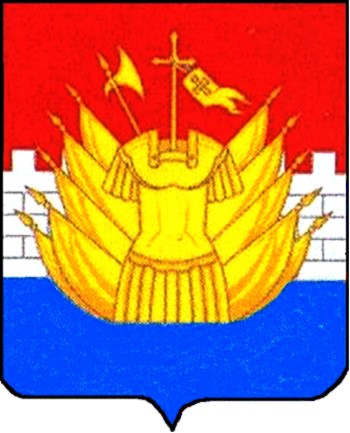 